Методиканезависимой оценки качества условий осуществления образовательной деятельности организациями, осуществляющими образовательную деятельностьМетодика независимой оценки качества условий осуществления образовательной	деятельности	организациями,	осуществляющими образовательную деятельность (далее - Методика), разработана с целью формирования единых подходов и сопоставимости результатов независимой оценки качества условий оказания услуг предоставляемых населению области.Методика базируется на следующих основных принципах:прозрачность: четко определен и понятен для использования алгоритм оценки;объективность: полученные результаты отражают реальную ситуацию на текущий момент и учитывают существующие тенденции;однозначность:	полученные результаты	однозначно интерпретируются всеми специалистами и иными лицами.Качество условий осуществления образовательной деятельности организациями, осуществляющими образовательную деятельность (далее - организации образования) в отнощении которых проводится независимая оценка, оценивается по следующим критериям:открытость и доступность информации об организации;комфортность условий предоставления уелуг;доетупноеть уелуг для инвалидов;2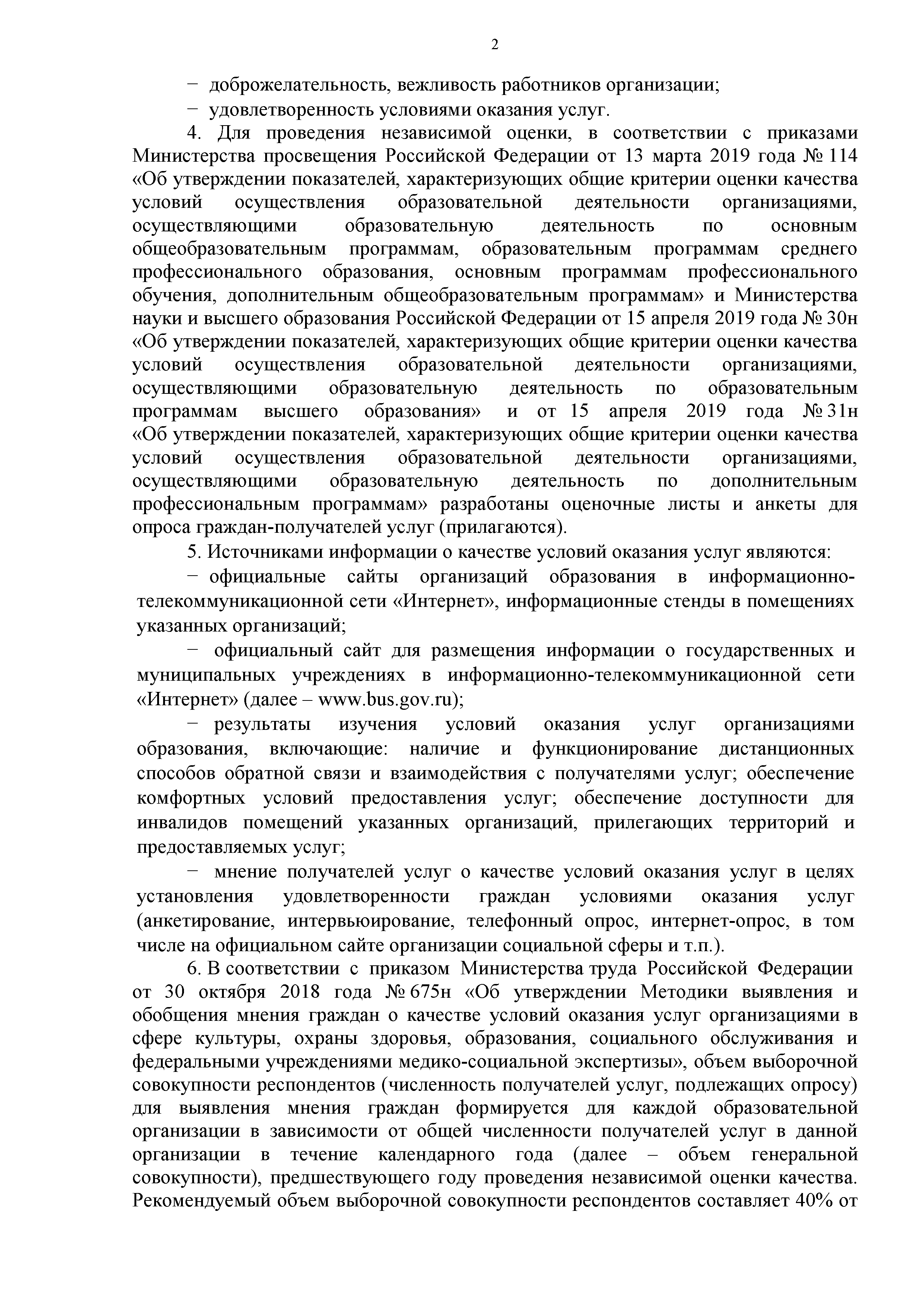 доброжелательность, вежливость работников организации;удовлетворенность условиями оказания услуг.Для  проведения  независимой  оценки,  в  соответствии  с  приказами М инистерства просвещ ения Российской Ф едерации от 13 марта 2019 года № 114«Об утверж дении показателей, характеризую щ их общие критерии оценки качества условий   осущ ествления  образовательной  деятельности   организациями, осущ ествляю щ ими	образовательную	деятельность	по	основным общеобразовательн^тм программам, образовательным программам среднего профессионального образования, основным программам профессионального обучения, дополнительным общ еобразовательным программам» и М инистерства науки и высш его образования Российской Ф едерации от 15 апреля 2019 года № 30н«Об утверж дении показателей, характеризую щ их общие критерии оценки качества условий  осущ ествления  образовательной  деятельности   организациями, осущ ествляю щ ими образовательную деятельность по образовательным программам   высш его   образования»   и  от  15  апреля  2019  года  № 31н«Об утверж дении показателей, характеризую щ их общие критерии оценки качества условий   осущ ествления  образовательной  деятельности   организациями, осущ ествляю щ ими образовательную деятельность по дополнительным профессиональным программам» разработаны оценочные листы и анкеты для опроса граж дан-получателей услуг (прилагаются).И сточниками информации о качестве условий оказания услуг являются:официальные сайты организаций образования в инф ормационно­ телекоммуникационной сети «Интернет», информационные стенды в помещ ениях указанных организаций;официальный сайт для размещ ения информации о государственных и муниципальных  учреж дениях  в  информационно-телекоммуникационной  сети«И нтернет» (далее - w w w .bus.gov.ru);результаты изучения условий оказания услуг организациями образования, включающие: наличие и функционирование дистанционных способов обратной связи и взаимодействия с получателями услуг; обеспечение комфортных условий предоставления услуг; обеспечение доступности для инвалидов помещ ений указанных организаций, прилегаю щ их территорий и предоставляемых услуг;мнение получателей услуг о качестве условий оказания услуг в целях установления удовлетворенности граж дан условиями оказания услуг (анкетирование, интервью ирование, телефонный опрос, интернет-опрос, в том числе на официальном сайте организации социальной сферы и т.п.).В соответствии с приказом  М инистерства труда Российской Ф едерацииот 30 октября 2018 года № 675н «Об утверж дении М етодики выявления и обобщ ения мнения граждан о качестве условий оказания услуг организациями в сфере культуры, охранит здоровья, образования, социального обслуживания и федеральн^тми учреж дениями медико-социальной экспертизы», объем выборочной совокупности респондентов (численность получателей услуг, подлеж ащ их опросу) для выявления мнения граж дан формируется для каж дой образовательной организации в зависимости от общ ей численности получателей услуг в данной организации в течение календарного года (далее - объем генеральной совокупности), предш ествую щ его году проведения независимой оценки качества. Рекомендуемый объем выборочной совокупности респондентов составляет 40 % от3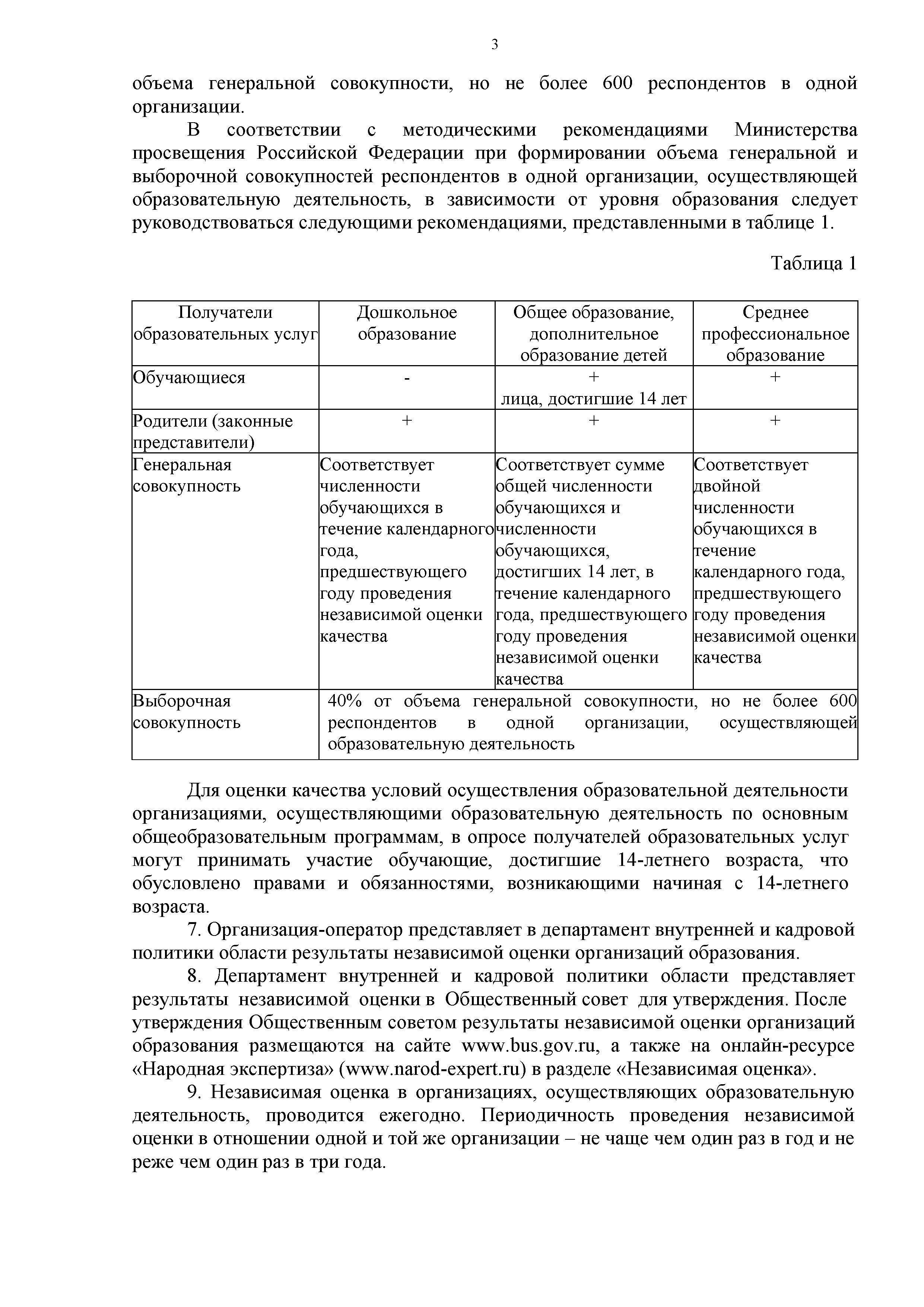 объема генеральной совокупности, но не более 600 респондентов в одной организации.В  соответствии  с  методическими  рекомендациями  М инистерства просвещ ения Российской Ф едерации при формировании объема генеральной и выборочной совокупностей респондентов в одной организации, осущ ествляю щ ей образовательную деятельность, в зависимости от уровня образования следует руководствоваться следую щ ими рекомендациями, представленными в таблице 1.Таблица 1Для оценки качества условий осущ ествления образовательной деятельности организациями, осущ ествляю щ ими образовательную деятельность по основным общеобразовательн^тм программам, в опросе получателей образовательных услуг могут принимать участие обучающие, достигш ие 14-летнего возраста, что обусловлено правами и обязанностями, возникаю щ ими начиная с 14-летнего возраста.О рганизация-оператор представляет в департамент внутренней и кадровой политики области результаты независимой оценки организаций образования.Д епартамент внутренней и кадровой политики области представляет результаты независимой оценки в О бщ ественный совет для утверждения. После утверждения Общ ественным советом результаты независимой оценки организаций образования размещ аю тся на сайте w w w .bus.gov.ru, а также на онлайн-ресурсе« Народная экспертиза» (w w w .narod-expert.ru) в разделе « Н езависимая оценка».Н езависимая оценка в организациях, осущ ествляю щ их образовательную деятельность, проводится ежегодно. П ериодичность проведения независимой оценки в отнош ении одной и той же организации - не чащ е чем один раз в год и не реже чем один раз в три года.4Приложение 1Показатели, характеризующие общие критерии оценки качества условий осуществления образовательной деятельности организациями, осуществляющими образовательную деятельностьКритерий «Открытость и доступность информации об организации, осуществляющей образовательную деятельность (далее - организации)»Соответствие информации о деятельности организации, размещенной на общедоступных информационных ресурсах, ее содержанию и порядку (форме) размещения, установленным нормативными правовыми актами1:на информационных стендах в помещении организации;на официальном сайте организации в информационно­ телекоммуникационной сети «Интернет» (далее - сайт).Обеспечение на официальном сайте организации наличия и функционирования дистанционных способов обратной связи и взаимодействия с получателями услуг:телефона;электронной почты;электронных сервисов (форма для подачи электронного обращения (жалобы, предложения), получение консультации по оказываемым услугам и пр.);раздел «Часто задаваемые вопросы»;обеспечение технической возможности выражения получателями образовательных услуг мнения о качестве оказания услуг (наличие анкеты для опроса граждан или гиперссылки на нее).100 баллов	30%	30 баллов100 баллов	30%	30 балловДоля получателей образовательных услуг, удовлетворенных открытостью, полнотойи доступностью информации о деятельности организации, размещенной на информационных стендах, на сайте (в % от общего числа опрошенных получателей образовательных услуг).100 баллов	40%	40 балловИтого	100%	100 баллов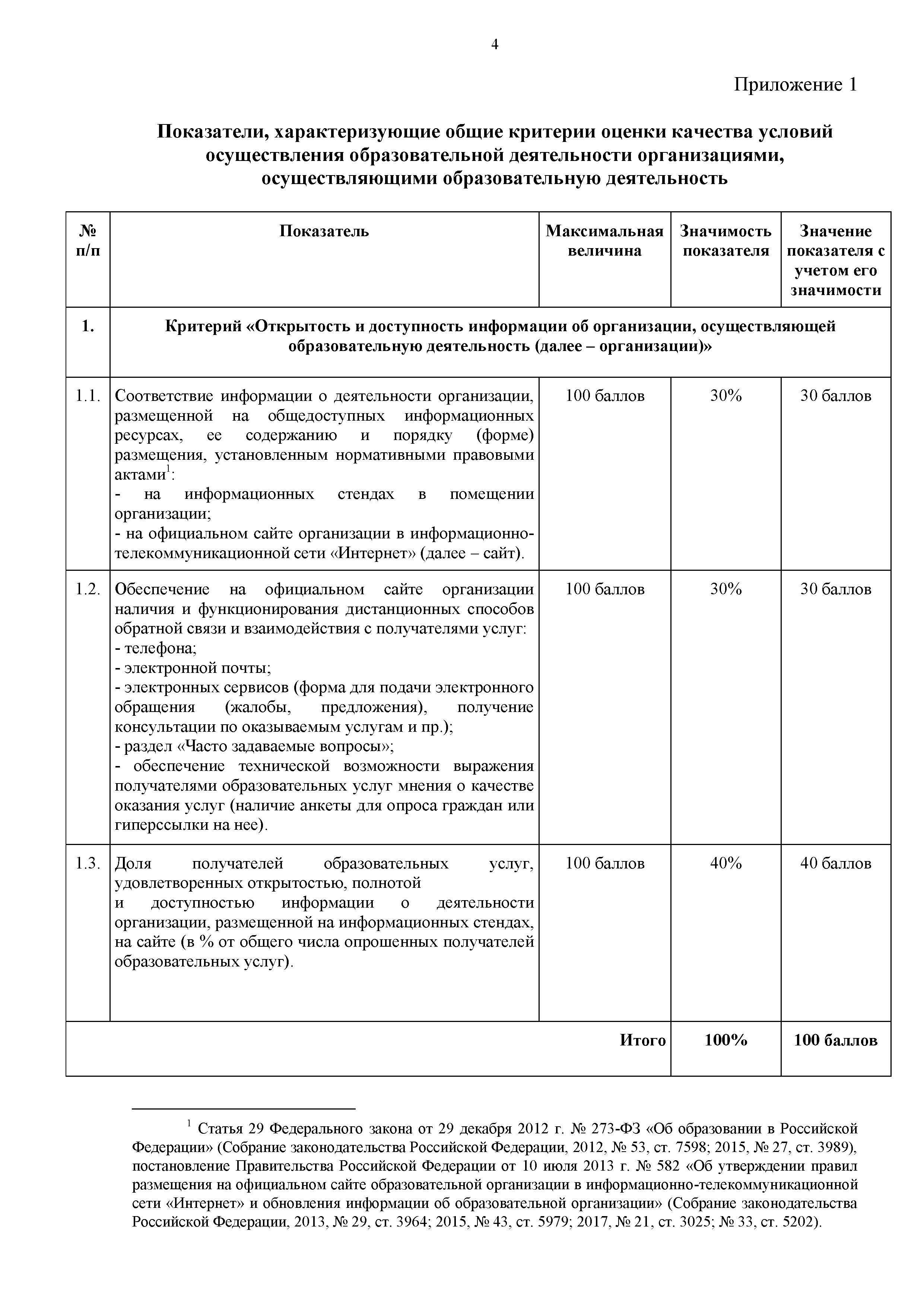 1 Статья 29 Федерального закона от 29 декабря 2012 г. № 273-ФЗ «Об образовании в Российской Федерации» (Собрание законодательства Российской Федерации, 2012, № 53, ст. 7598; 2015, № 27, ст. 3989), постановление Правительства Российской Федерации от 10 июля 2013 г. № 582 «Об утверждении правил размещения на официальном сайте образовательной организации в информационно-телекоммуникационной сети «Интернет» и обновления информации об образовательной организации» (Собрание законодательства Российской Федерации, 2013, № 29, ст. 3964; 2015, № 43, ст. 5979; 2017, № 21, ст. 3025; № 33, ст. 5202).5Критерий «Комфортность условий, в которых осуществляется образовательная деятельность»Обеспечение в организации комфортных условий, в которых осуществляется образовательная деятельность:наличие комфортной зоны отдыха (ожидания), оборудованной соответствующей мебелью;наличие и понятность навигации внутри организации;наличие и доступность питьевой воды;наличие и доступность санитарно-гигиенических помещений;санитарное состояние помещений организации;транспортная доступность (возможность доехать до организации на общественном транспорте, наличие парковки).100 баллов	50%	50 балловВремя ожидания предоставления услуги.Данный показатель не применяется для оценки образовательных организаций.Доля получателей образовательных услуг, удовлетворенных комфортностью условий, в которых осуществляется образовательная деятельность (в % от общего	числа	опрошенных	получателей образовательных услуг).100 баллов	50%	50 балловИтого	100%	100 балловКритерий «Доступность образовательной деятельности для инвалидов»расширенных дверных проемов;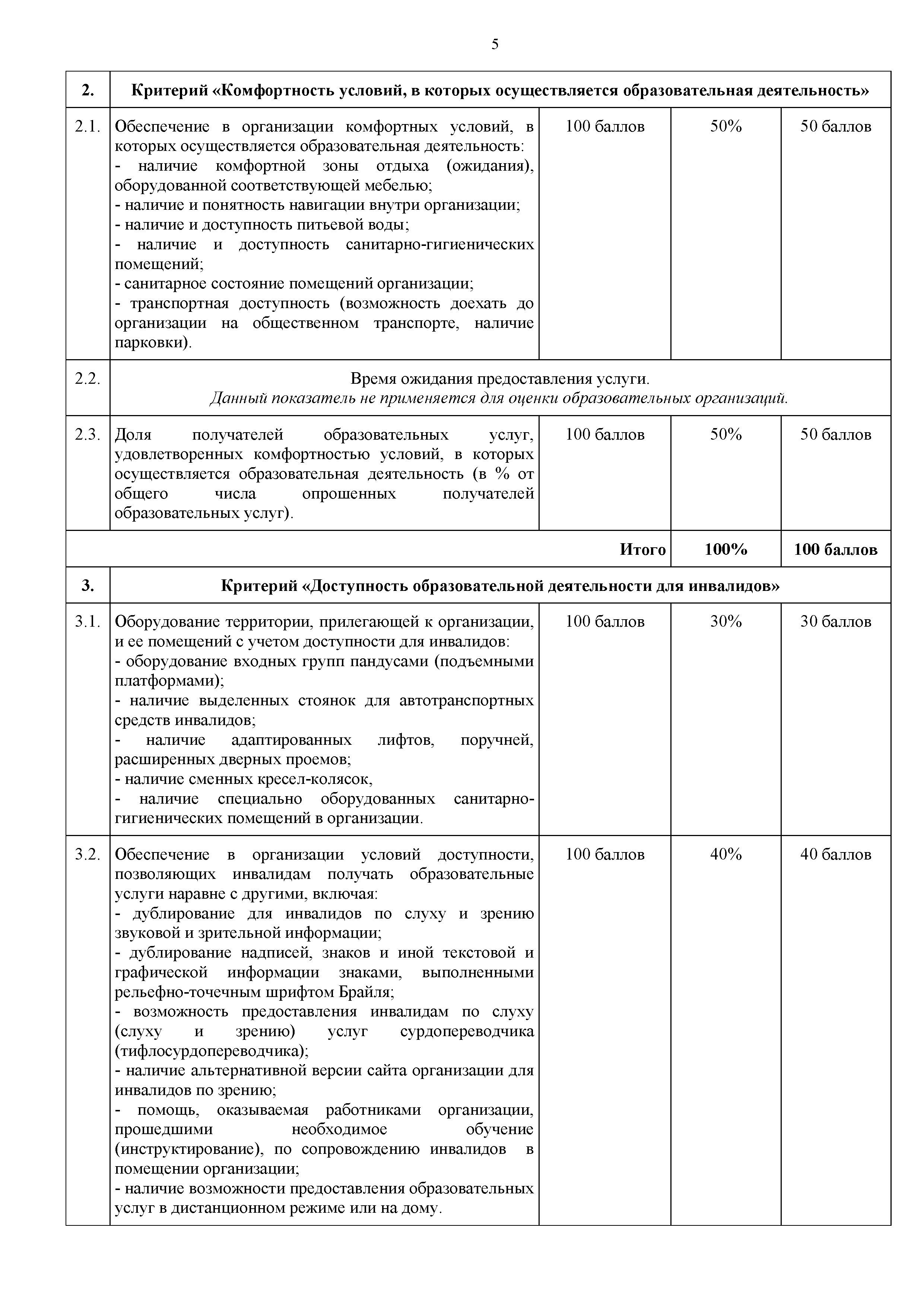 наличие сменных кресел-колясок,наличие	специально	оборудованных	санитарно­ гигиенических помещений в организации.Обеспечение в организации условий доступности, позволяющих инвалидам получать образовательные услуги наравне с другими, включая:дублирование для инвалидов по слуху и зрению звуковой и зрительной информации;дублирование надписей, знаков и иной текстовой и графической информации знаками, выполненными рельефно-точечным шрифтом Брайля;возможность предоставления инвалидам по слуху (слуху и зрению) услуг сурдопереводчика (тифлосурдопереводчика);наличие альтернативной версии сайта организации дляинвалидов по зрению;помощь, оказываемая работниками организации, прошедшими	необходимое	обучение (инструктирование), по сопровождению инвалидов в помещении организации;наличие возможности предоставления образовательных услуг в дистанционном режиме или на дому.100 баллов	40%	40 баллов6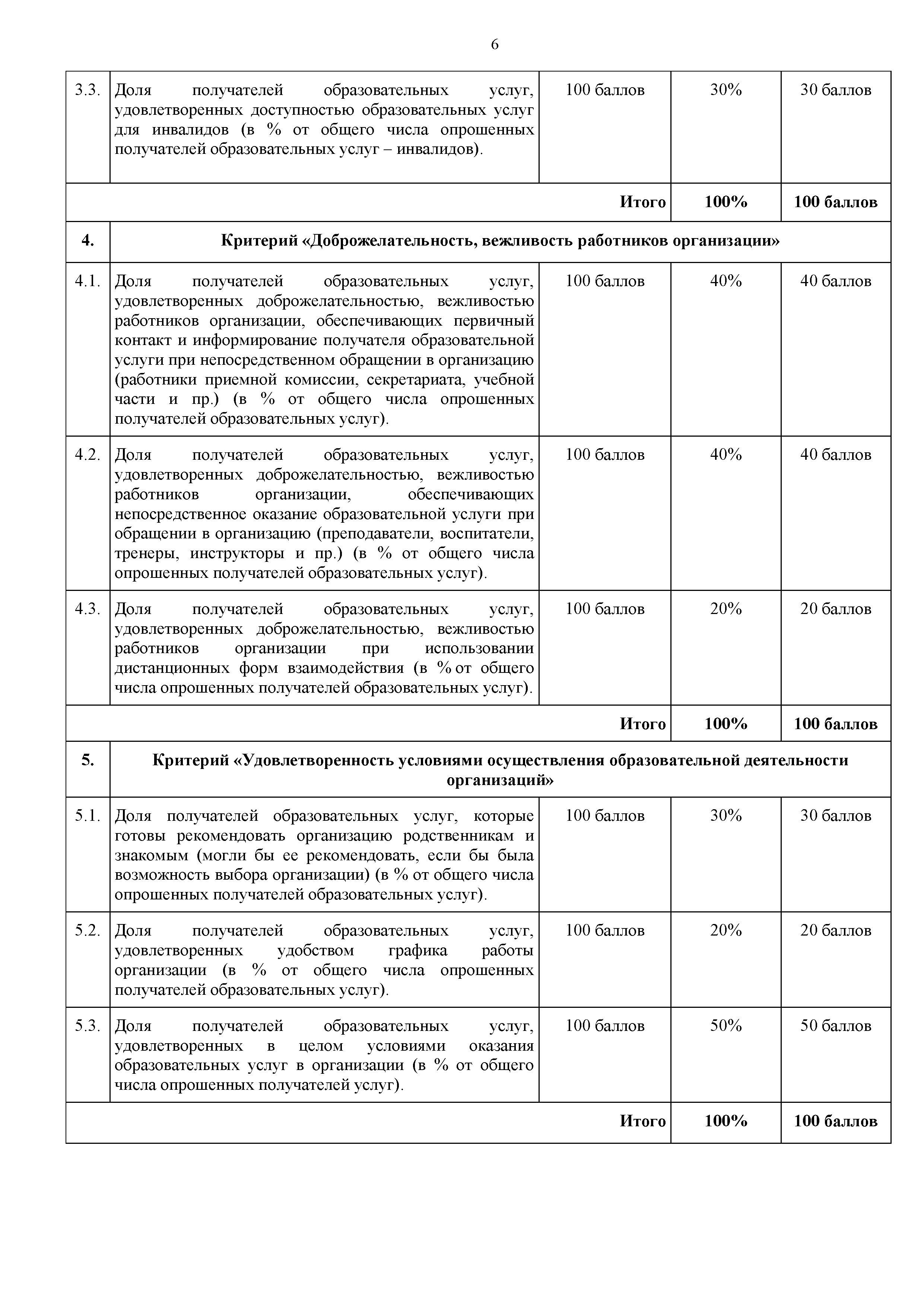 7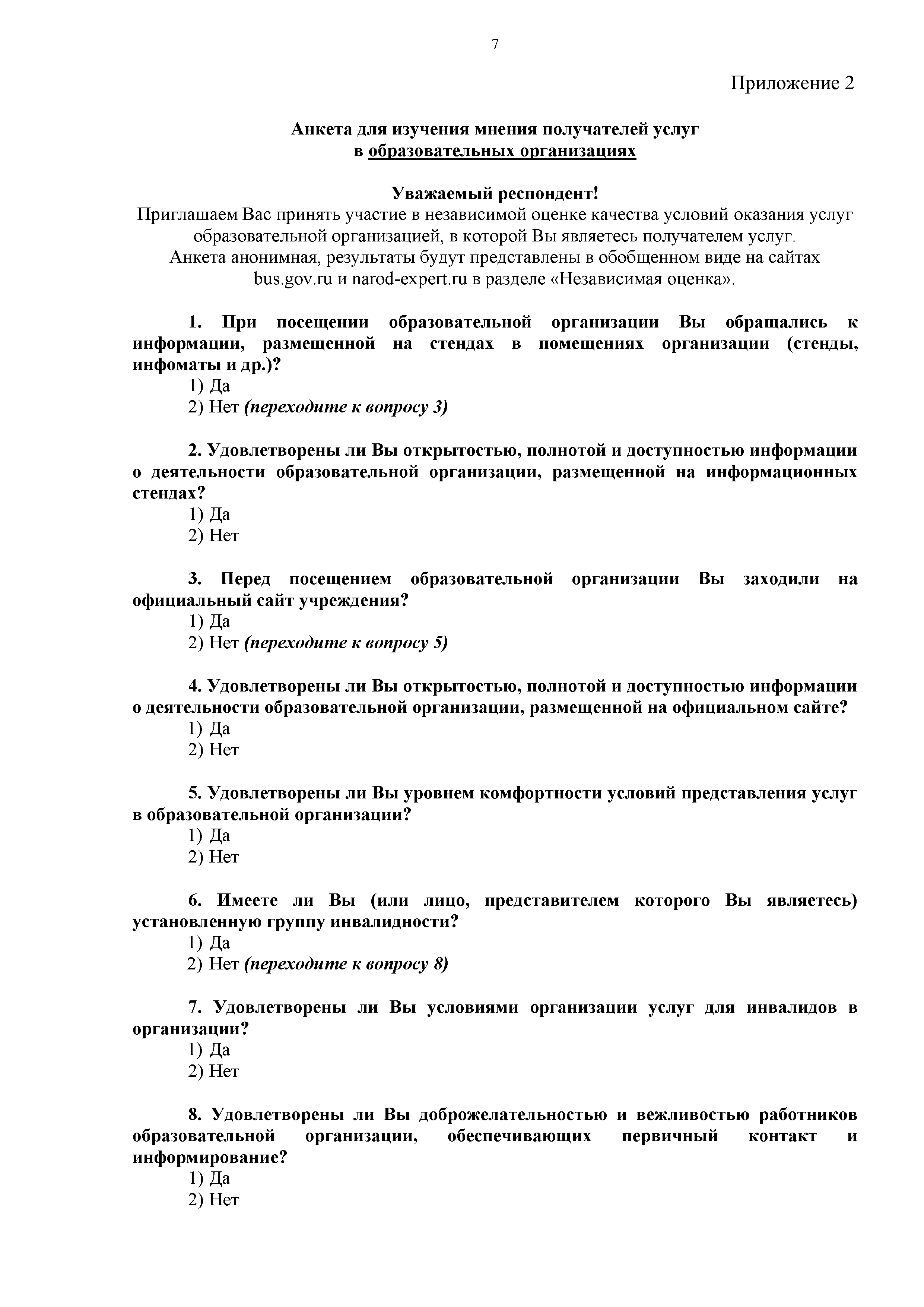 Приложение 2Анкета для изучения мнения получателей услуг в образовательных организацияхУважаемый респондент!Приглашаем Вас принять участие в независимой оценке качества условий оказания услуг образовательной организацией, в которой Вы являетесь получателем услуг.Анкета анонимная, результаты будут представлены в обобщенном виде на сайтах bus.gov.ru и narod-expert.ru в разделе «Независимая оценка».При посещении образовательной организации Вы обращались к информации, размещенной на стендах в помещениях организации (стенды, инфоматы и др.)?ДаНет (переходите к вопросу 3)Удовлетворены ли Вы открытостью, полнотой и доступностью информации о деятельности образовательной организации, размещенной на информационных стендах?ДаНетПеред	посещением	образовательной	организации	Вы	заходили	на официальный сайт учреждения?ДаНет (переходите к вопросу 5)Удовлетворены ли Вы открытостью, полнотой и доступностью информации о деятельности образовательной организации, размещенной на официальном сайте?ДаНетУдовлетворены ли Вы уровнем комфортности условий представления услуг в образовательной организации?ДаНетИмеете ли Вы	(или лицо,	представителем	которого Вы являетесь) установленную группу инвалидности?ДаНет (переходите к вопросу 8)Удовлетворены ли Вы условиями организации услуг для инвалидов в организации?ДаНетУдовлетворены ли Вы доброжелательностью и вежливостью работников образовательной организации, обеспечивающих первичный контакт и информирование?ДаНет8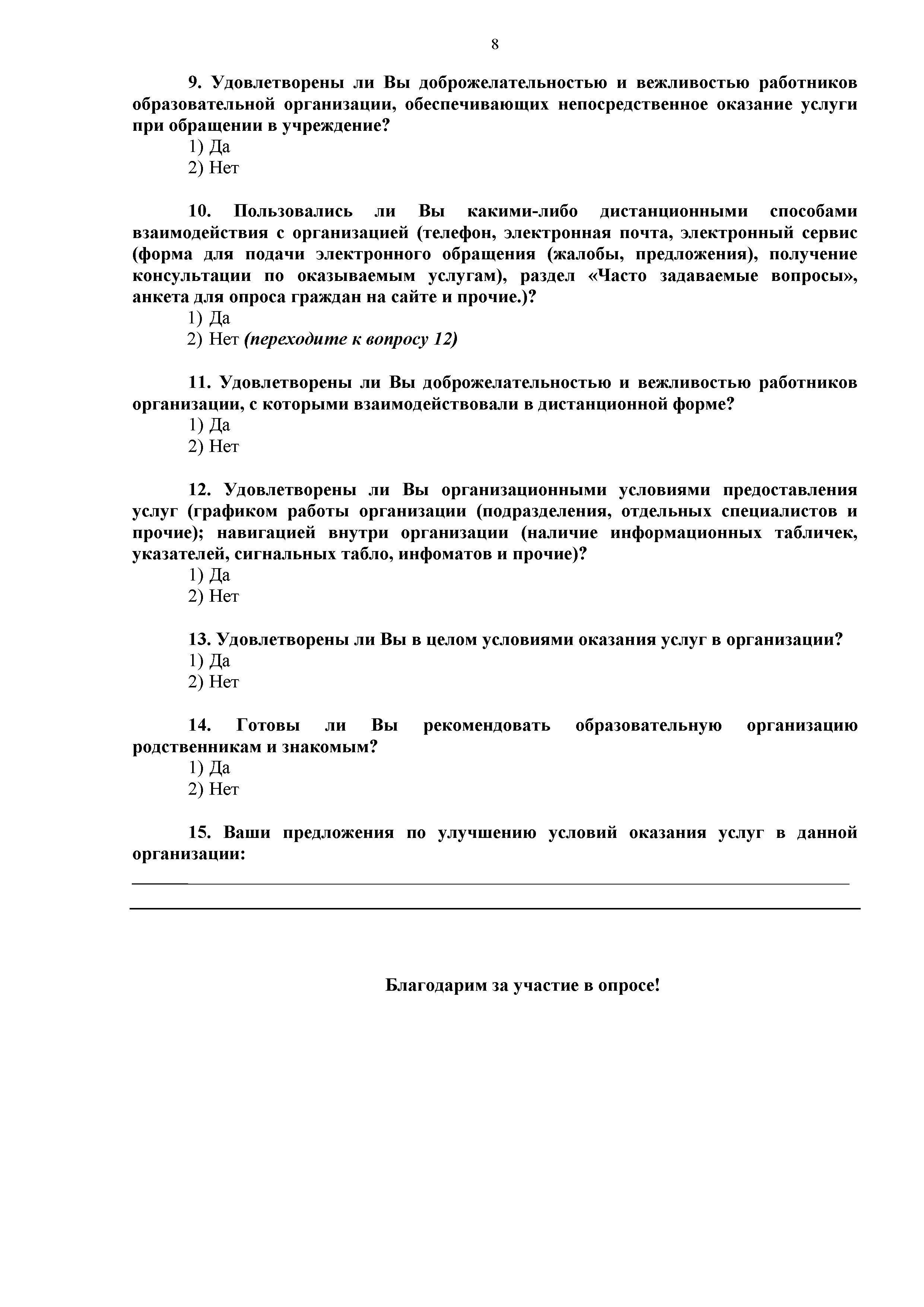 Удовлетворены ли Вы доброжелательностью и вежливостью работников образовательной организации, обеспечивающих непосредственное оказание услуги при обращении в учреждение?ДаНетПользовались ли Вы какими-либо дистанционными способами взаимодействия с организацией (телефон, электронная почта, электронный сервис (форма для подачи электронного обращения (жалобы, предложения), получение консультации по оказываемым услугам), раздел «Часто задаваемые вопросы», анкета для опроса граждан на сайте и прочие.)?ДаНет (переходите к вопросу 12)Удовлетворены ли Вы доброжелательностью и вежливостью работников организации, с которыми взаимодействовали в дистанционной форме?ДаНетУдовлетворены ли Вы организационными условиями предоставления услуг (графиком работы организации (подразделения, отдельных специалистов и прочие); навигацией внутри организации (наличие информационных табличек, указателей, сигнальных табло, инфоматов и прочие)?ДаНетУдовлетворены ли Вы в целом условиями оказания услуг в организации?ДаНетГотовы	ли	Вы	рекомендовать	образовательную	организацию родственникам и знакомым?ДаНетВаши предложения по улучшению условий оказания услуг в данной организации:Благодарим за участие в опросе!9Приложение 3Оценочный листкачества условий осуществления образовательной деятельности дошкольными организациямиМуниципальный район, городской округДата проведения исследования «_		» Ф.И.О. эксперта	Наименование организации_20	г.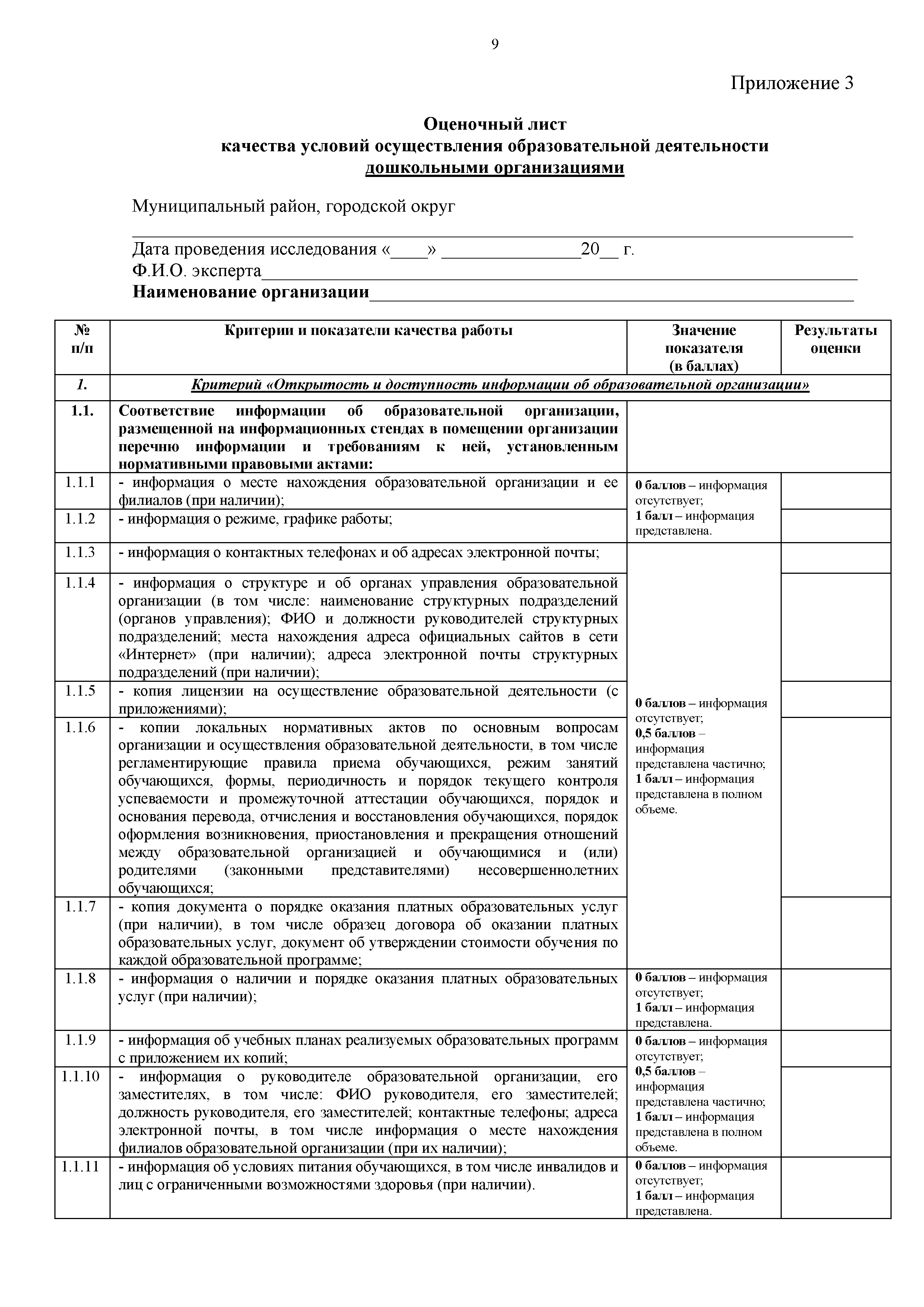 10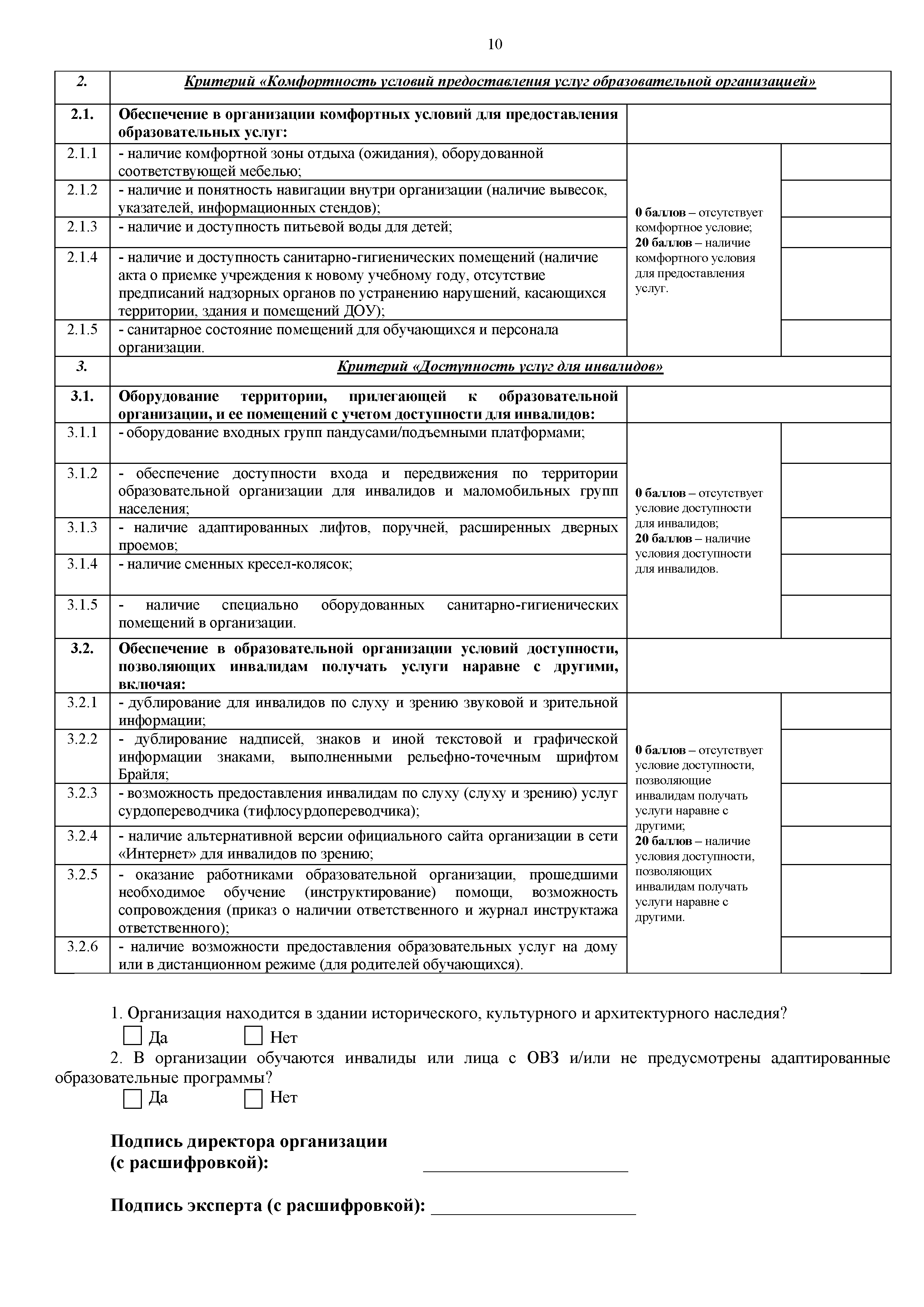 Организация находится в здании исторического, культурного и архитектурного наследия? I I Да	СИ НетВ организации обучаются инвалиды или лица с ОВЗ и/или не предусмотрены адаптированныеобразовательные программы?□  Да	□	НетПодпись директора организации (с расшифровкой):Подпись эксперта (с расшифровкой):11Приложение 4Оценочный листкачества условий осуществления образовательной деятельности общеобразовательными организациямиМуниципальный район, городской округДата проведения исследования «_		» Ф.И.О. эксперта	Наименование организации_20	г.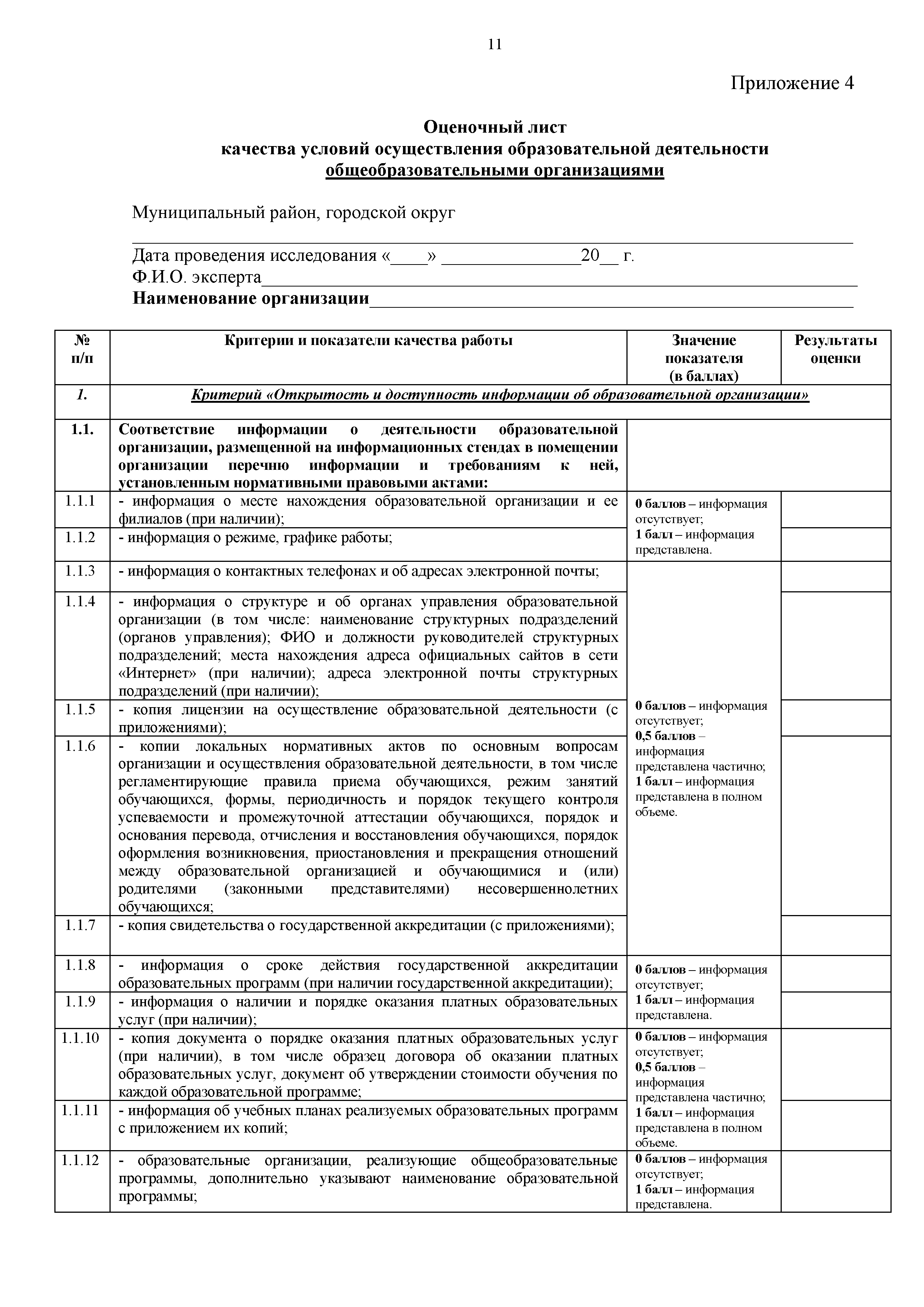 12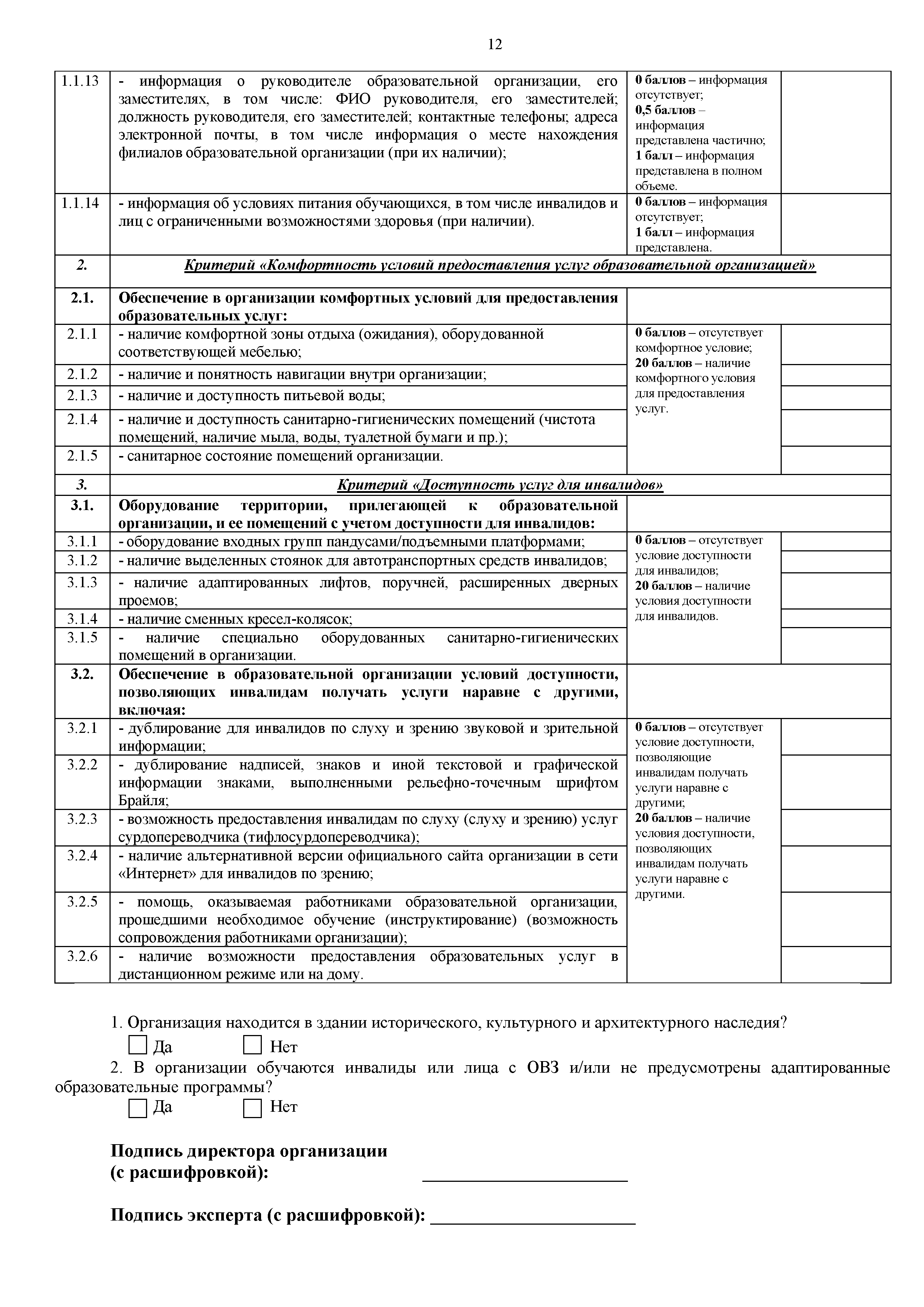 Организация находится в здании исторического, культурного и архитектурного наследия? П Да	СИ НетВ организации обучаются инвалиды или лица с ОВЗ и/или не предусмотрены адаптированныеобразовательные программы?□  Да	□	НетПодпись директора организации (с расшифровкой):Подпись эксперта (с расшифровкой): ^13Приложение 5Оценочный листкачества условий осуществления образовательной деятельности организациями профессионального образованияМуниципальный район, городской округДата проведения исследования «_		» Ф.И.О. эксперта	Наименование организации_20	г.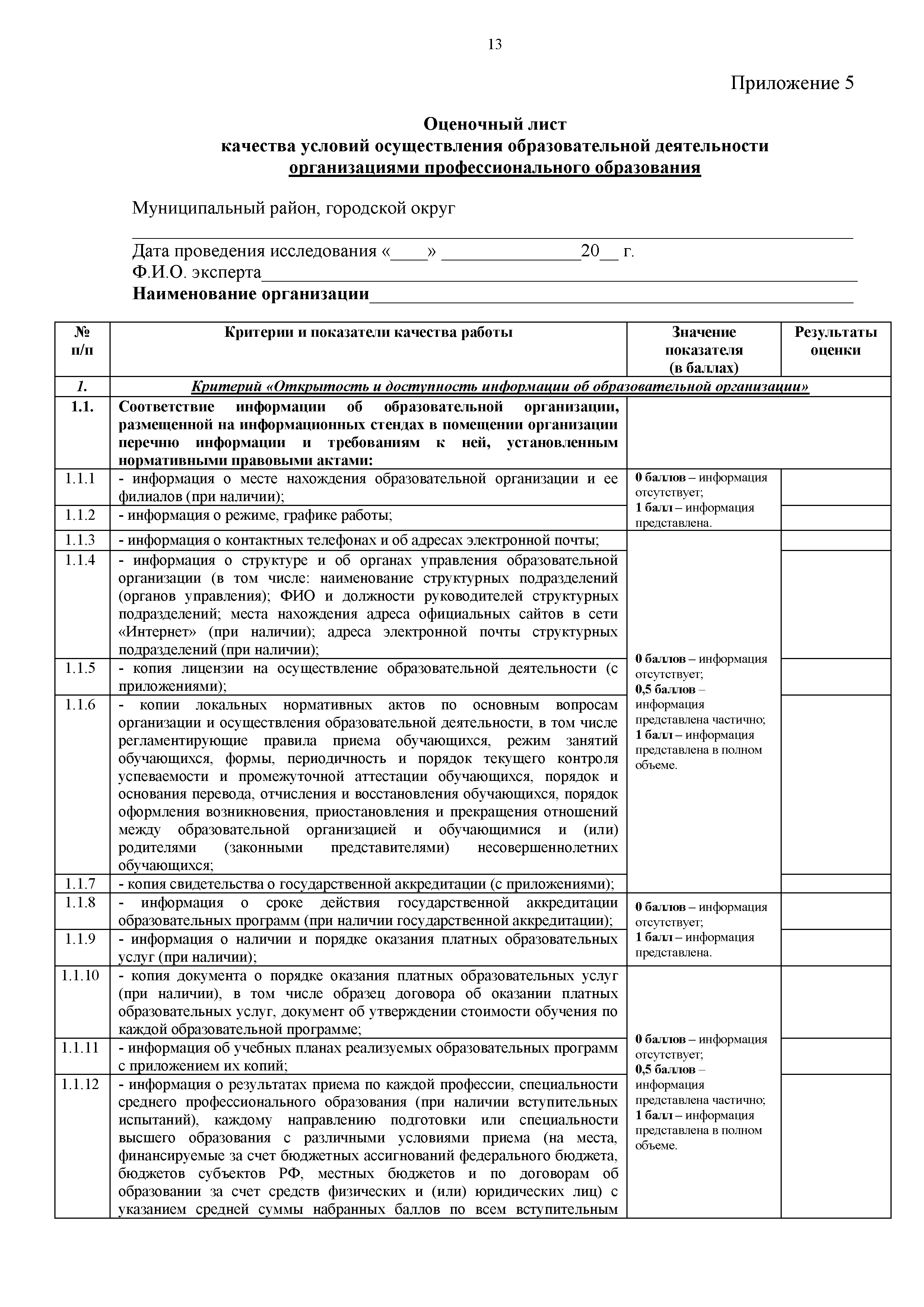 14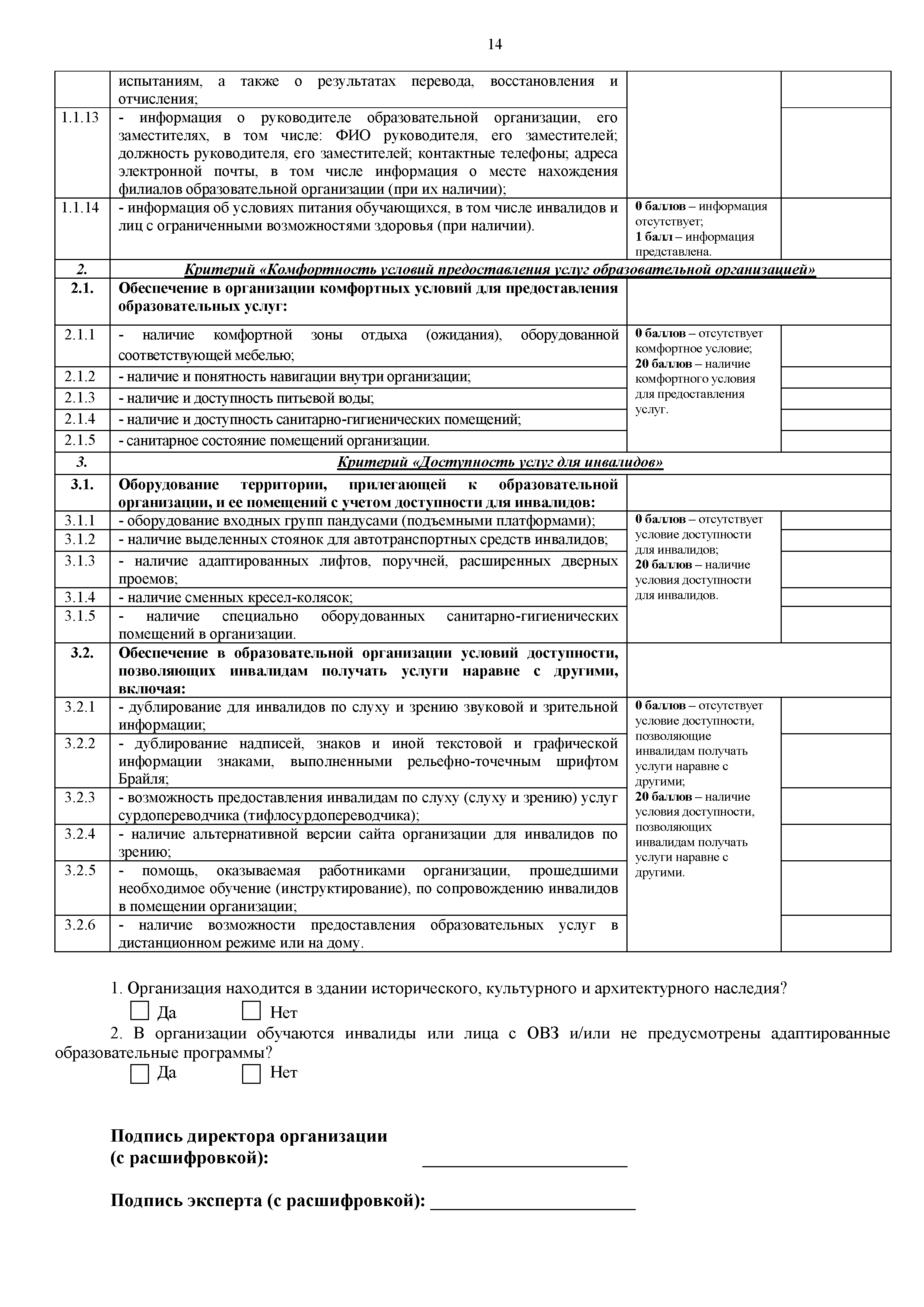 Организация находится в здании исторического, культурного и архитектурного наследия? П Да	СИ НетВ организации обучаются инвалиды или лица с ОВЗ и/или не предусмотрены адаптированныеобразовательные программы?□	Да	□	НетПодпись директора организации (с расшифровкой):Подпись эксперта (с расшифровкой): ^15Приложение 6Оценочный листкачества условий осуществления образовательной деятельности организациями высшего образованияМуниципальный район, городской округДата проведения исследования «_		» Ф.И.О. эксперта	Наименование организации_20	г.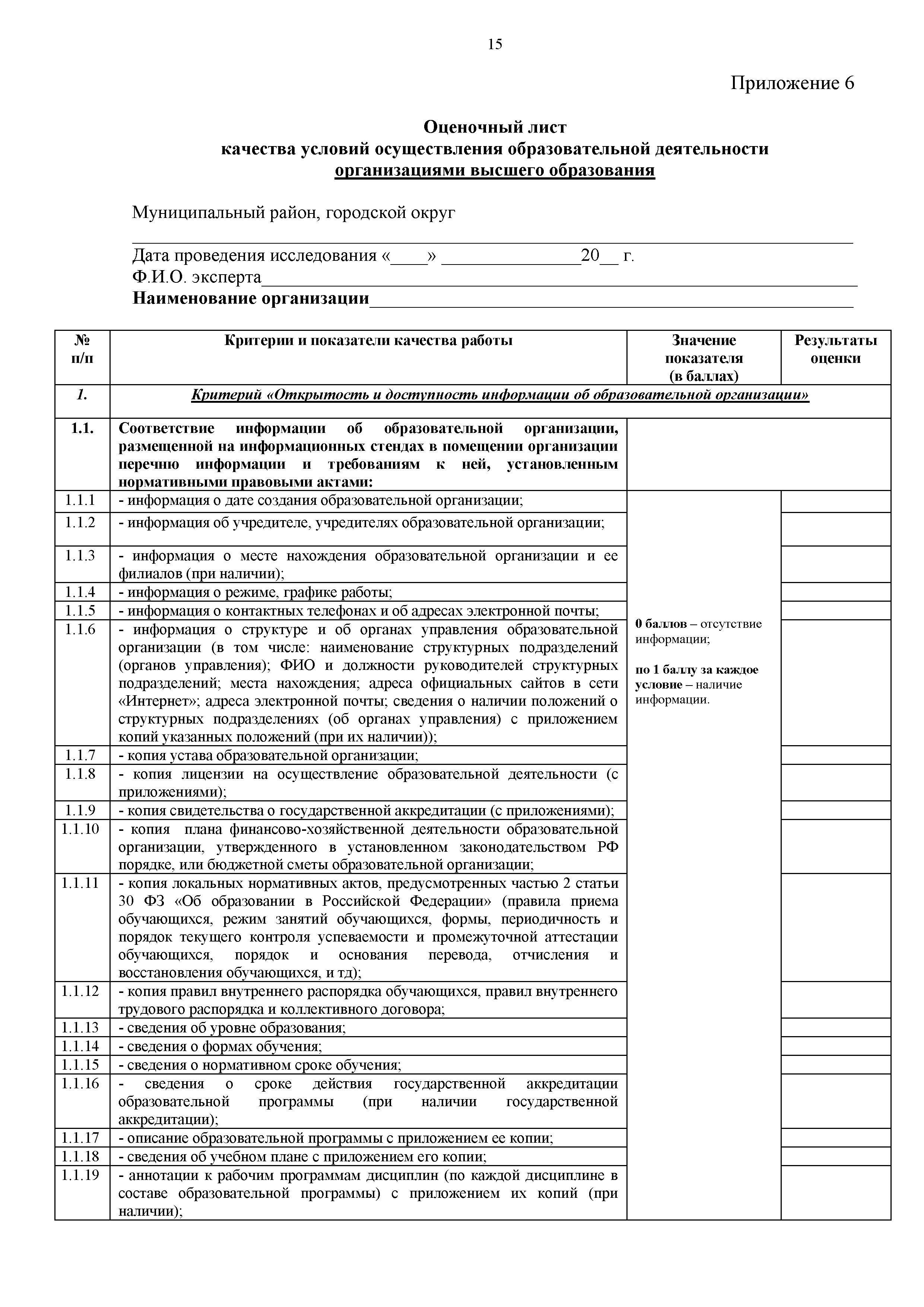 16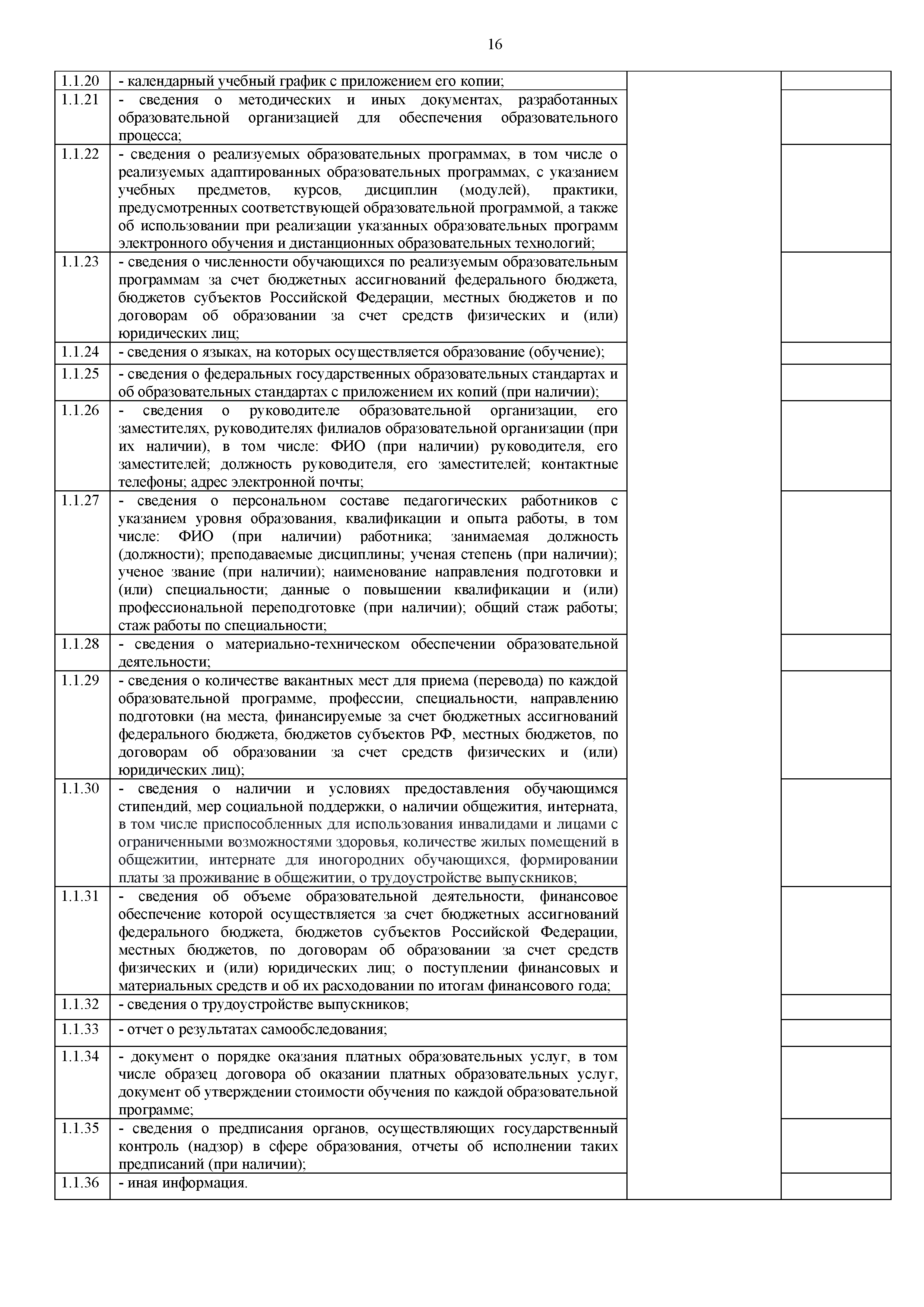 17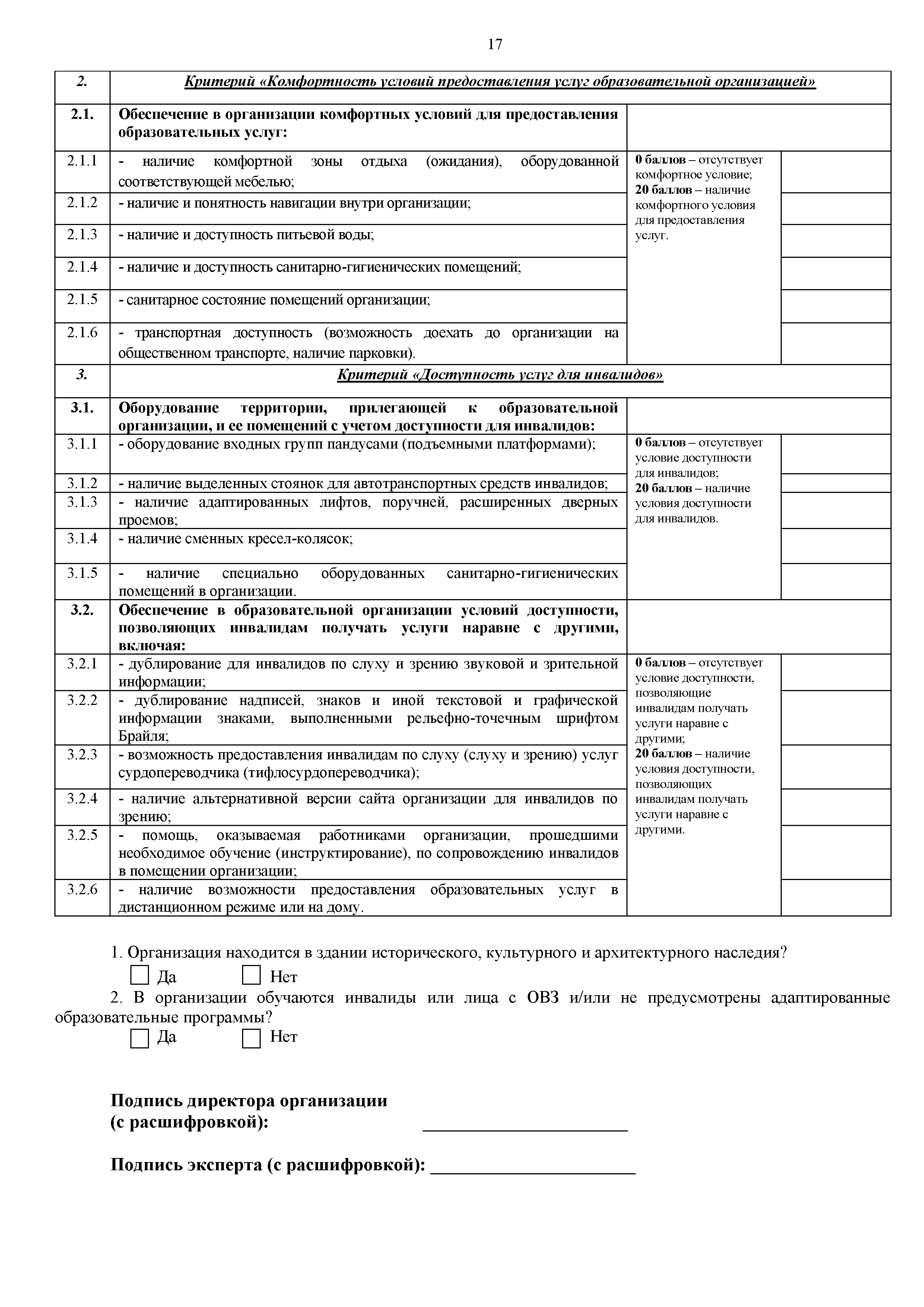 Организация находится в здании исторического, культурного и архитектурного наследия? П Да	СИ НетВ организации обучаются инвалиды или лица с ОВЗ и/или не предусмотрены адаптированные образовательные программы?□	Да	□	НетПодпись директора организации (с расшифровкой):Подпись эксперта (с расшифровкой): ^18Приложение 7Оценочный листкачества условий осуществления образовательной деятельности организациями дополнительного образованияМуниципальный район, городской округДата проведения исследования «_		» Ф.И.О. эксперта	Наименование организации_20	г.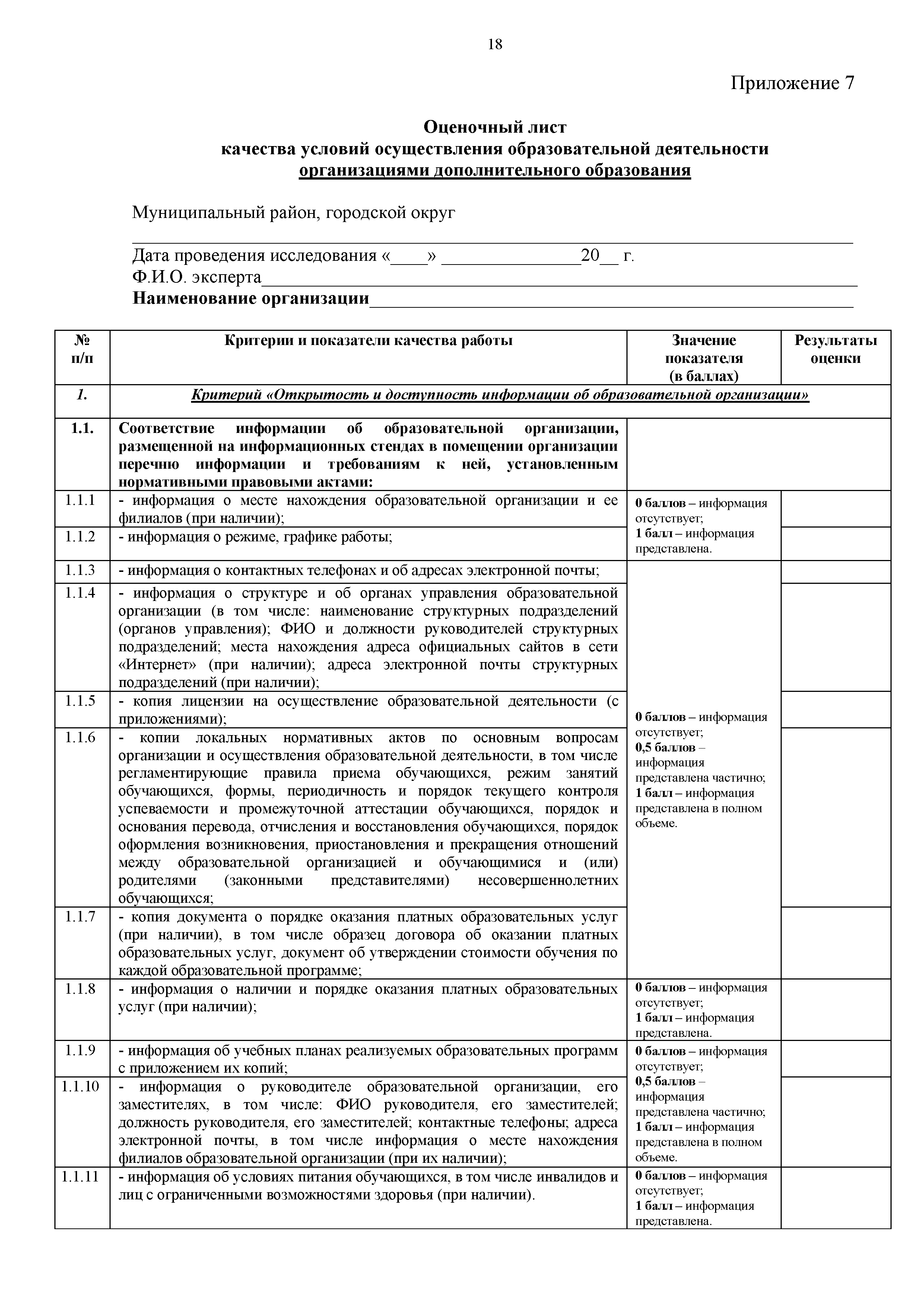 19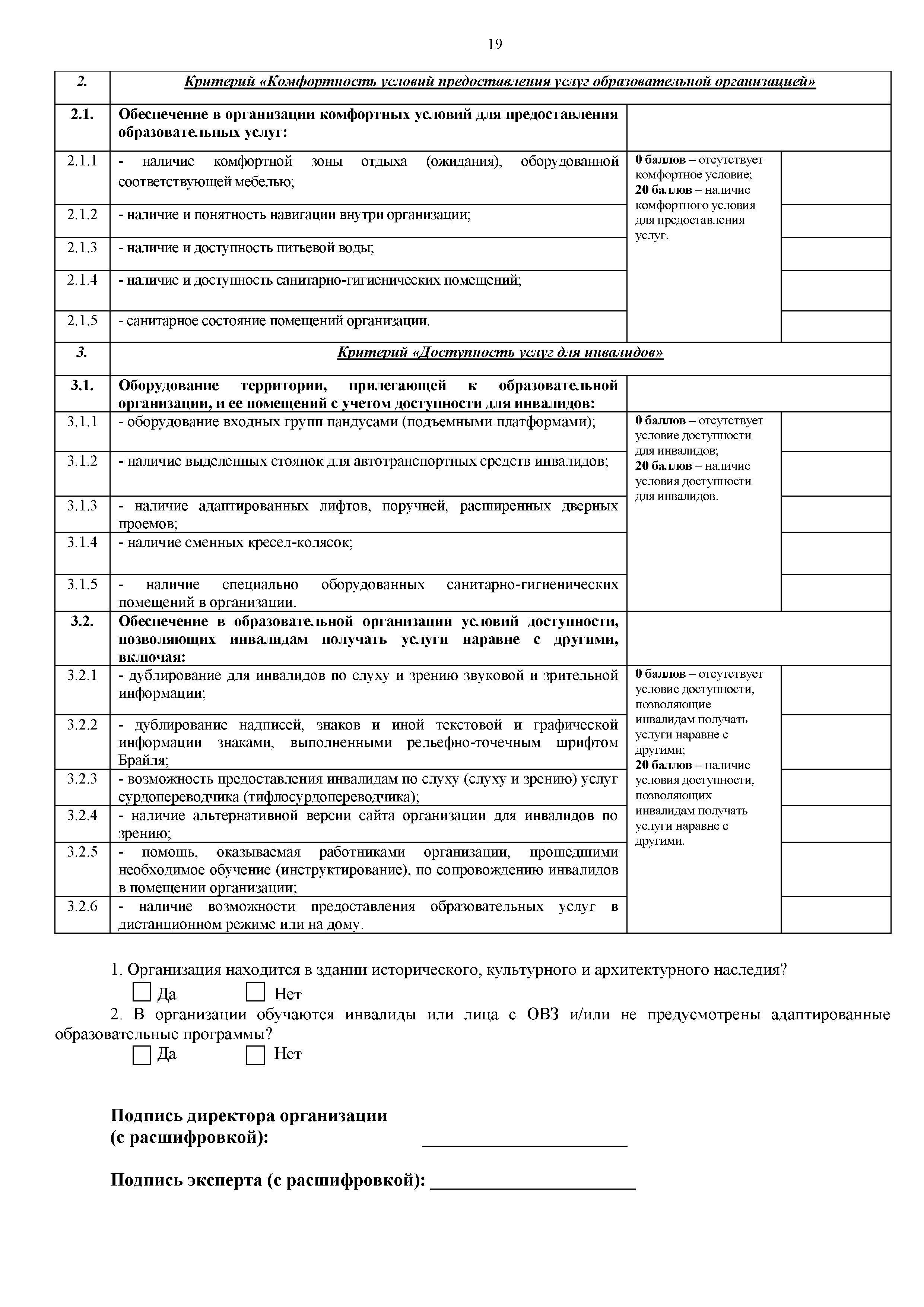 Организация находится в здании исторического, культурного и архитектурного наследия? П Да	СИ НетВ организации обучаются инвалиды или лица с ОВЗ и/или не предусмотрены адаптированныеобразовательные программы?□  Да	□	НетПодпись директора организации (с расшифровкой):Подпись эксперта (с расшифровкой): ^20Приложение 8Оценочный листкачества условий осуществления образовательной деятельности организациями дополнительного образования(музы кальные ш колы , художественные ш колы и ш колы искусств) Муниципальный район, городской округДата проведения исследования «_		» Ф.И.О. эксперта	Наименование организации_20	г.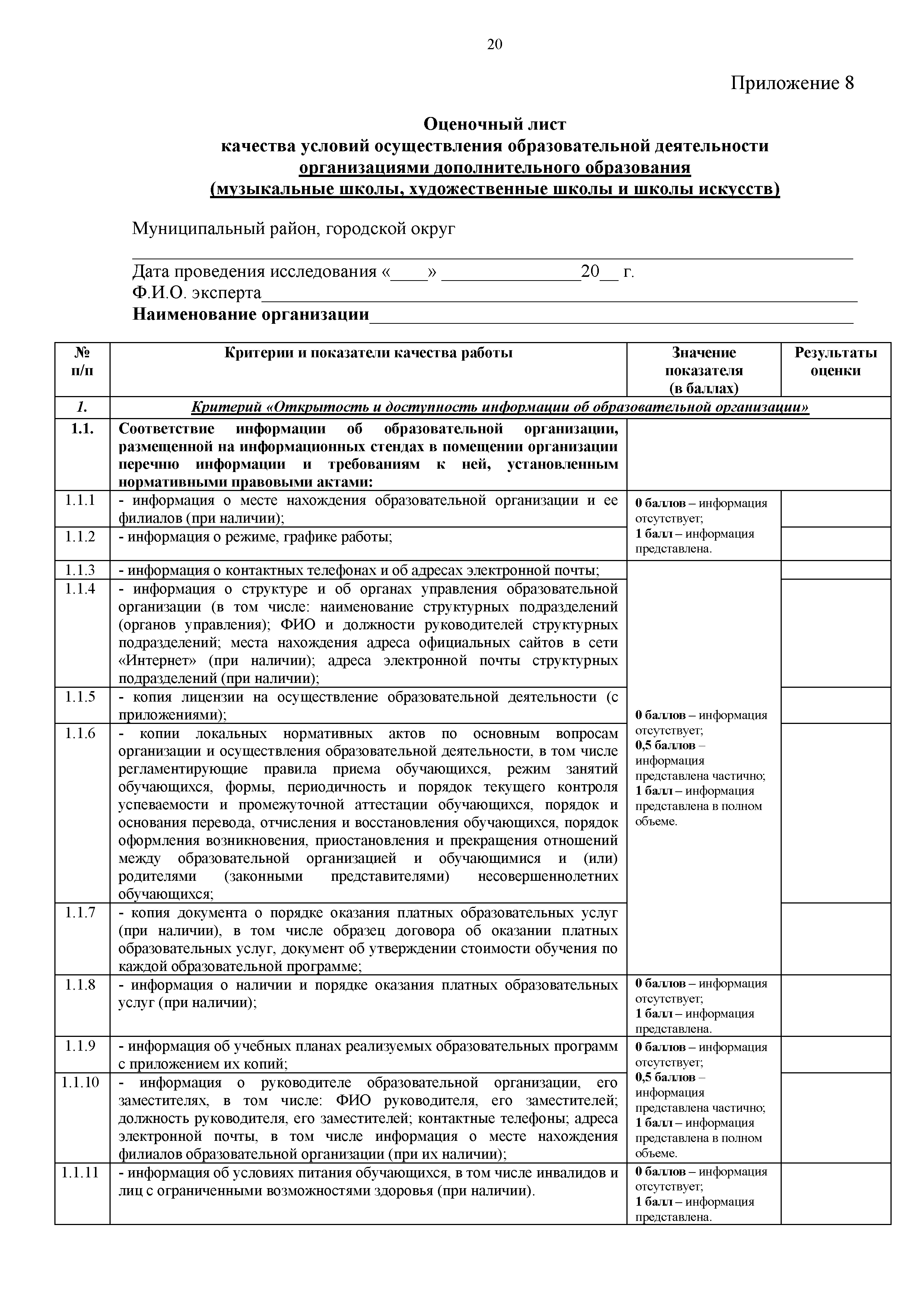 21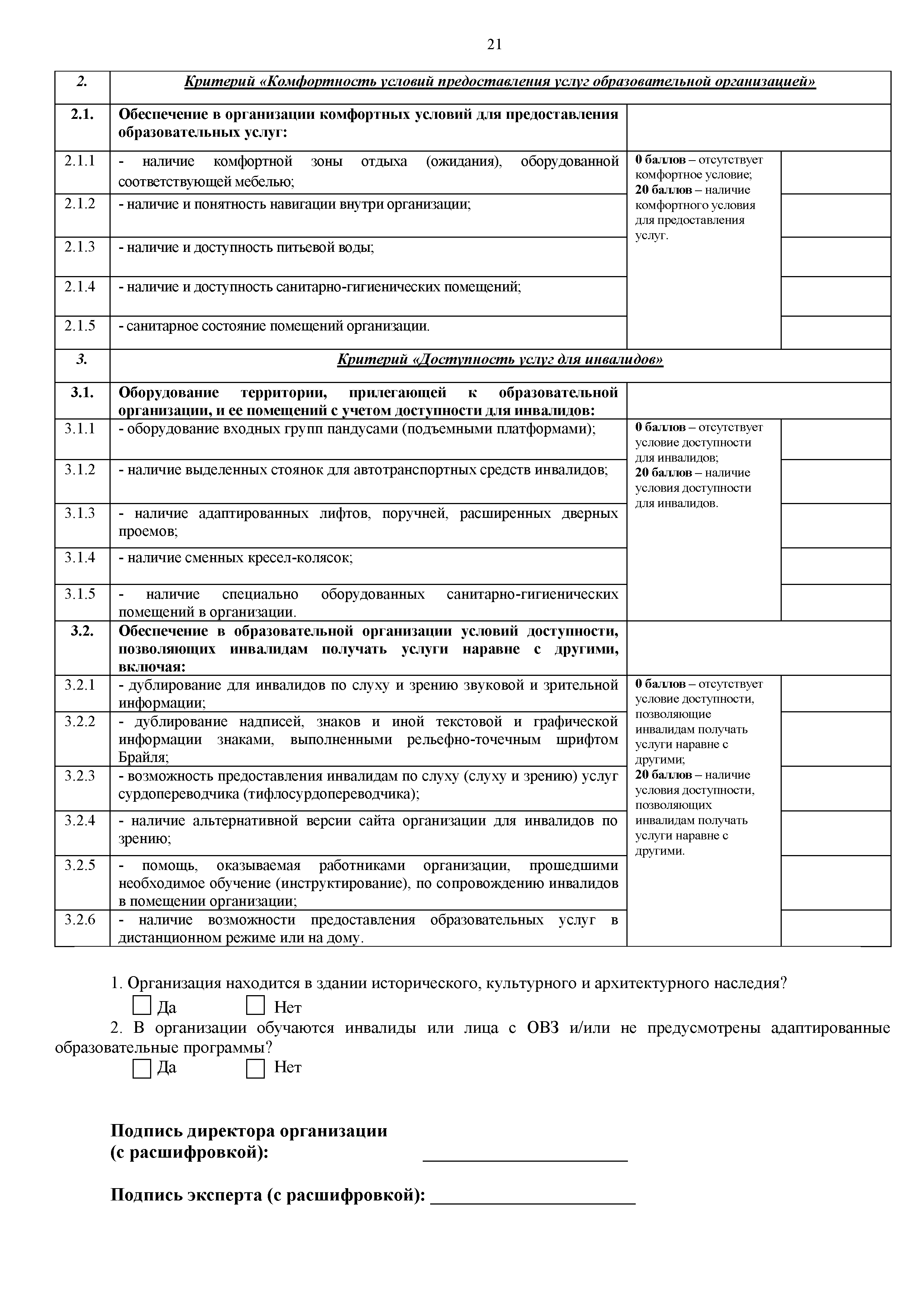 Организация находится в здании исторического, культурного и архитектурного наследия? П Да	СИ НетВ организации обучаются инвалиды или лица с ОВЗ и/или не предусмотрены адаптированныеобразовательные программы?□  Да	□	НетПодпись директора организации (с расшифровкой):Подпись эксперта (с расшифровкой): ^22Приложение 9Показатели, формирующиеся на основании оценки уровня открытости и доступности информации на официальном сайте дошкольных организаций№ п/пНаименование информационного объекта (требования)	Значениепоказателя (в баллах)Фактическое значение, баллыСоответствие информации о деятельности образовательной организации, размещенной на официальных сайтах образовательной организации в сети «Интернет» перечню информации и требованиям к ней, установленным нормативными правовыми актами:	 1)Информация о дате создания образовательной организации;Информация об учредителе, учредителях образовательной организации;Информация о месте нахождения образовательной организации и ее филиалов (при наличии);	Информация о режиме, графике работы;Информация о контактных телефонах и об адресах электронной почты;Информация о структуре и об органах управления образовательной организации (в том числе: наименование структурных подразделений (органов управления); ФИО и должности руководителей структурных подразделений;  места нахождения адреса официальных сайтов в сети«Интернет» (при наличии); адреса электронной почты структурных подразделений (при наличии);	Сведения о положениях о структурных подразделениях (об Органах управления) с приложением копий указанных положений (при их наличии));Сумма всех показателейбаллов - информация отсутствует;балл - информация представлена.0 баллов - информация отсутствует;0,5 баллов - информация представлена частично; 1 балл - информация представлена в полном объеме.Копия лицензии на осуществление образовательной деятельности (с приложениями);Копия устав образовательной организации;Копия план финансово-хозяйственной деятельности образовательной организации, утвержденного в установленном законодательством РФ порядке, или бюджетные сметы образовательной организации;	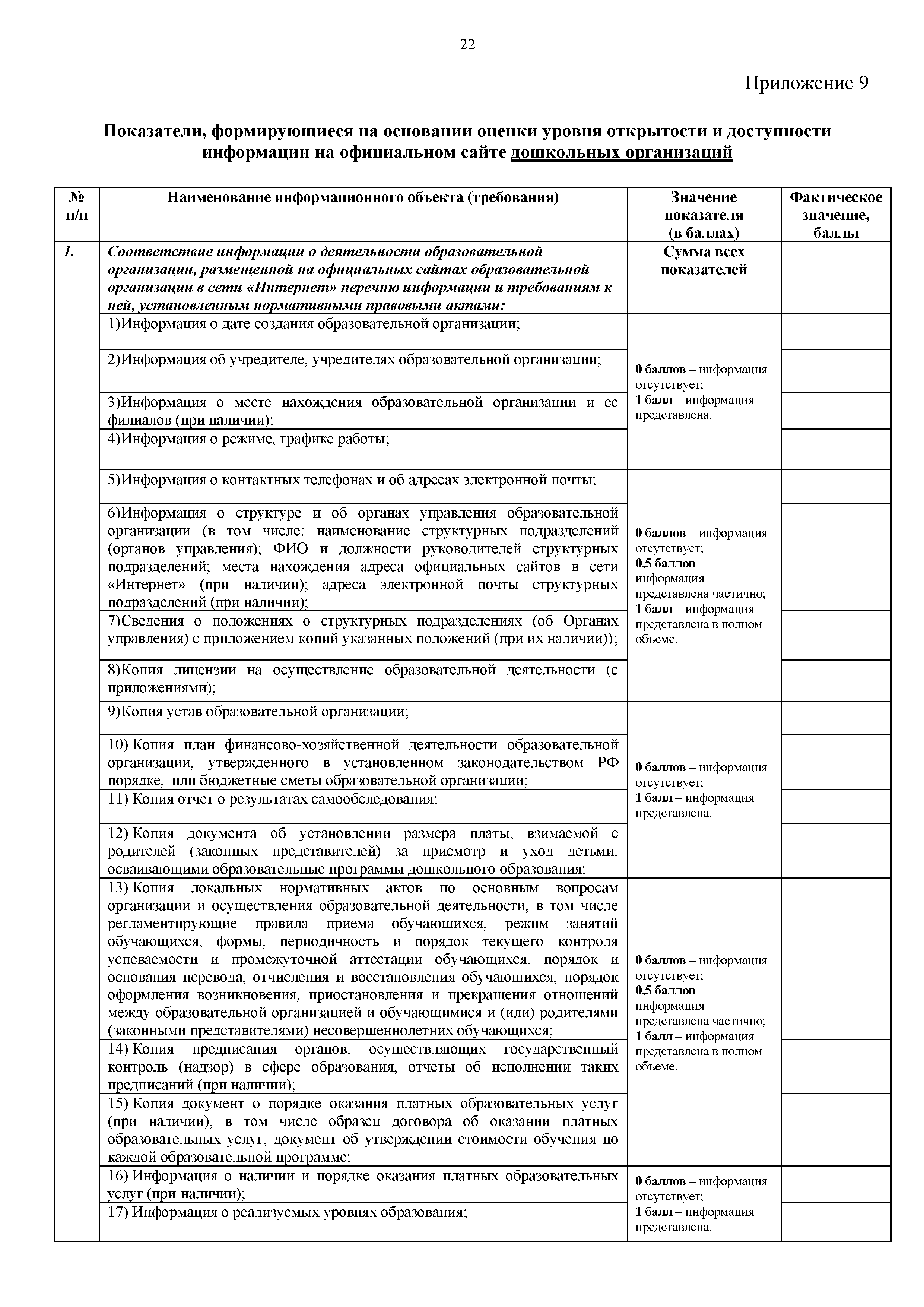 Копия отчет о результатах самообследования;Копия документа об установлении размера платы, взимаемой с родителей (законных представителей) за присмотр и уход детьми, осваивающими образовательные программы дошкольного образования; Копия локальных нормативных актов по основным вопросам организации и осуществления образовательной деятельности, в том числе регламентирующие правила приема обучающихся, режим занятий обучающихся, формы, периодичность и порядок текущего контроля успеваемости и промежуточной аттестации обучающихся, порядок и основания перевода, отчисления и восстановления обучающихся, порядок оформления возникновения, приостановления и прекращения отношений между образовательной организацией и обучающимися и (или) родителями (законными представителями) несовершеннолетних обучающихся;	Копия предписания органов, осуществляющих государственный контроль (надзор) в сфере образования, отчеты об исполнении таких предписаний (при наличии);	Копия документ о порядке оказания платных образовательных услуг (при наличии), в том числе образец договора об оказании платных образовательных услуг, документ об утверждении стоимости обучения по каждой образовательной программе;	Информация о наличии и порядке оказания платных образовательных услуг (при наличии);	Информация о реализуемых уровнях образования;баллов - информация отсутствует;балл - информация представлена.0 баллов - информация отсутствует;0,5 баллов - информация представлена частично; 1 балл - информация представлена в полном объеме.баллов - информация отсутствует;балл - информация представлена.23Информация о формах обучения;Информация о нормативных сроках обучения;Информация об описании образовательных программ с приложением их копий;Информация о методических и иных документах, разработанных образовательной организацией для обеспечения образовательного процесса;Информация о реализуемых образовательных программах, в том числе о реализуемых адаптированных образовательных программах, с указанием учебных предметов, курсов, дисциплин (модулей), практики, предусмотренных соответствующей образовательной программой;	Информация о численности обучающихся, осваивающих программы дошкольного образования (основную  (или основные, если их две) и адаптированную (или адаптированные, если их несколько)	Информация	о	федеральных	государственных	образовательных стандартах и об образовательных стандартах с приложением их копий (при наличии).  Допускается  вместо  копий  федеральных  государственных образовательных стандартов и образовательных стандартов размещать гиперссылки на соответствующие документы на сайте Минпросвещения России;Информация		о	руководителе	образовательной	организации,	его заместителях, в том числе: ФИО руководителя, его заместителей; должность руководителя, его заместителей; контактные телефоны; адреса электронной почты,	в том	числе		информация		о	месте	нахождения	филиалов образовательной организации (при их наличии);					Информация о персональном составе педагогических работников с указанием уровня образования, квалификации и опыта работы, в том числе: ФИО работника; занимаемая должность (должности);  преподаваемые дисциплины; ученая степень (при наличии); ученое звание (при наличии); наименование направления подготовки и (или) специальности; данные о повышении квалификации и (или) профессиональной переподготовке (при наличии); общий стаж работы; стаж работы по специальности;	Информация о материально-техническом обеспечении образовательной деятельности (в том числе: наличие оборудованных учебных кабинетов, объектов для проведения практических занятий, библиотек, объектов спорта, средств обучения и воспитания, в том числе приспособленных для использования инвалидами и лицами с ОВЗ);	0 баллов - информация отсутствует;0,5 баллов - информация представлена частично; 1 балл - информация представлена в полном объеме.баллов - информация отсутствует;балл - информация представлена.0 баллов - информация отсутствует;0,5 баллов - информация представлена частично; 1 балл - информация представлена в полном объеме.Информация об	обеспечении доступа организации инвалидов и лиц с ОВЗ;	в  здания  образовательнойИнформация об условиях питания обучающихся, в том числе инвалидов и лиц с ОВЗ (при наличии);	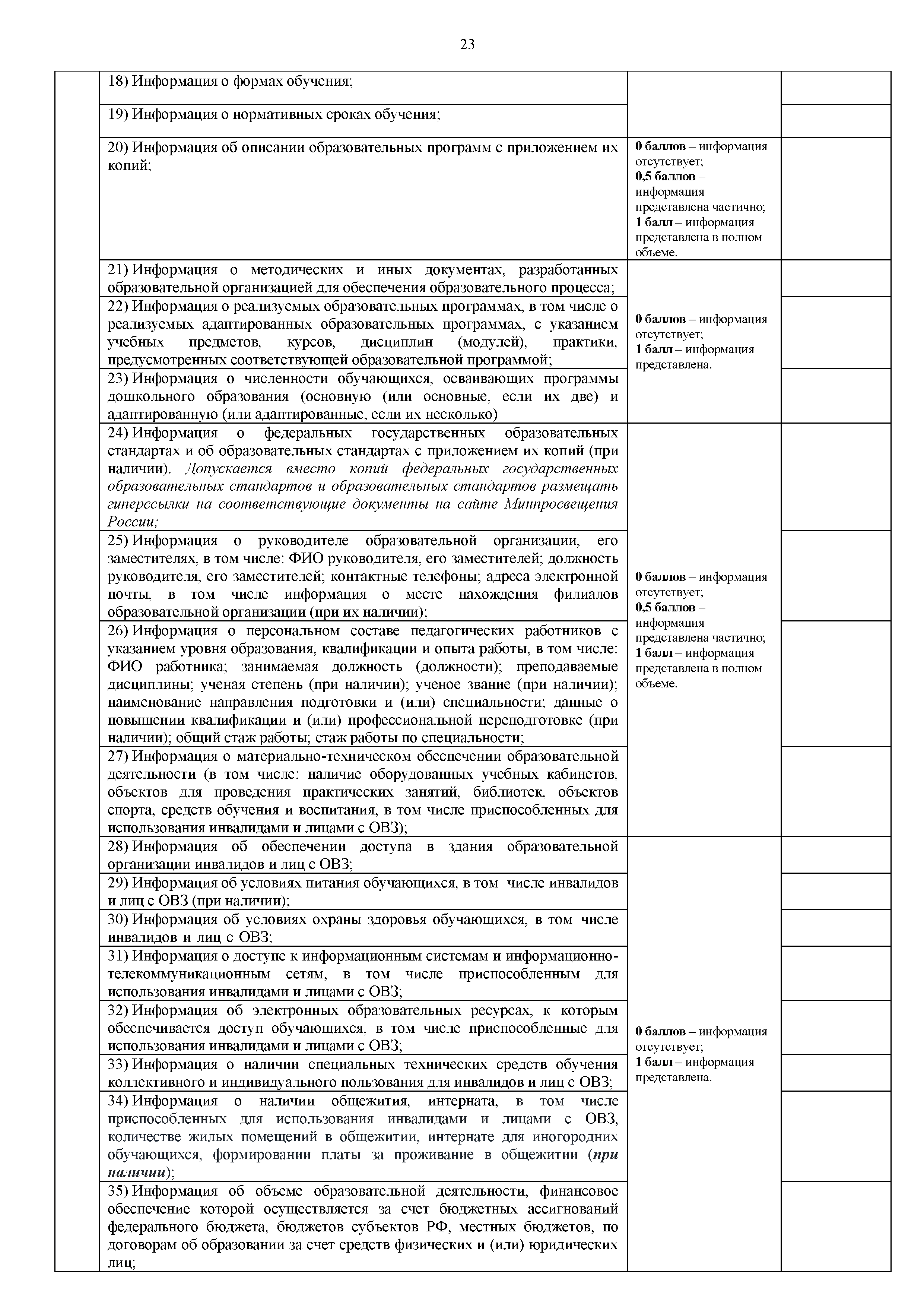 Информация об условиях охраны здоровья обучающихся, в том числе инвалидов и лиц с ОВЗ;Информация о доступе к информационным системам и информационно - телекоммуникационным	сетям,	в том	числе	приспособленным	для использования инвалидами и лицами с ОВЗ;Информация об электронных образовательных ресурсах, к которым обеспечивается доступ обучающихся, в том числе приспособленные для использования инвалидами и лицами с ОВЗ;Информация о наличии специальных технических средств обучения коллективного и индивидуального пользования для инвалидов и лиц с ОВЗ;Информация о наличии общежития, интерната, в том числе приспособленных для использования инвалидами и лицами с ОВЗ, количестве жилых помещений в общежитии, интернате для иногородних обучающихся, формировании платы за проживание в общежитии (при наличии);	Информация об объеме образовательной деятельности, финансовое обеспечение которой осуществляется за счет бюджетных ассигнований федерального бюджета, бюджетов субъектов РФ, местных бюджетов, по договорам об образовании за счет средств физических и (или) юридических лиц;баллов - информация отсутствует;балл - информация представлена.24Информация о поступлении финансовых и материальных средств и об их расходовании по итогам финансового года;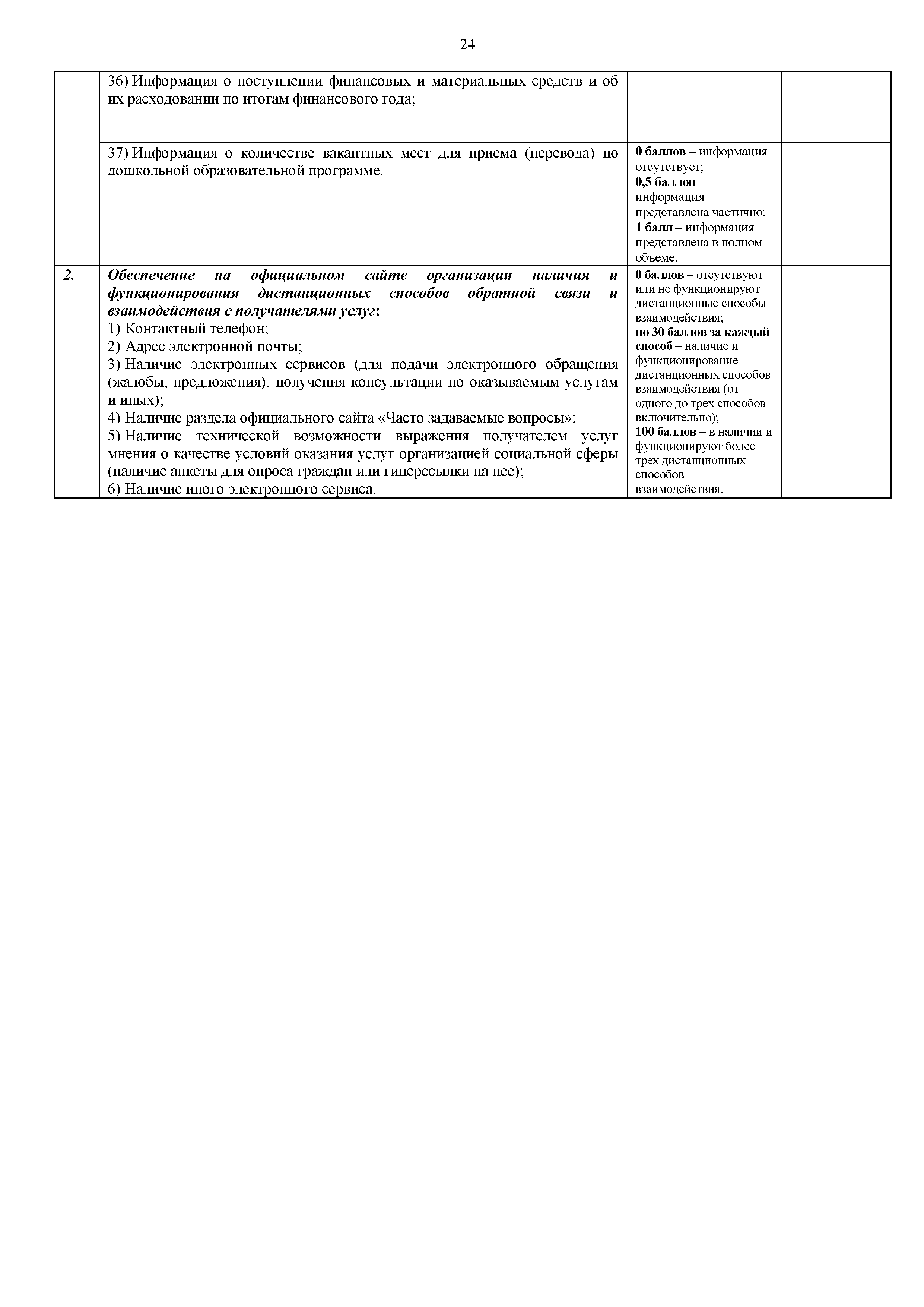 Информация о количестве вакантных мест для приема (перевода) по дошкольной образовательной программе.Обеспечение на официальном сайте организации наличия и функционирования дистанционных способов обратной связи и взаимодействия с получателями услуг:Контактный телефон;Адрес электронной почты;Наличие электронных сервисов (для подачи электронного обращения (жалобы, предложения), получения консультации по оказываемым услугам и иных);Наличие раздела официального сайта «Часто задаваемые вопросы»;Наличие технической возможности выражения получателем услуг мнения о качестве условий оказания услуг организацией социальной сферы (наличие анкеты для опроса граждан или гиперссылки на нее);Наличие иного электронного сервиса.	0 баллов - информация отсутствует;0,5 баллов - информация представлена частично; 1 балл - информация представлена в полном объеме.0 баллов - отсутствуют или не функционируют дистанционные способы взаимодействия;по 30 баллов за каждый способ - наличие и функционирование дистанционных способов взаимодействия (от одного до трех способов включительно);100 ба^ ов - в наличии и функционируют более трех дистанционных способов взаимодействия.25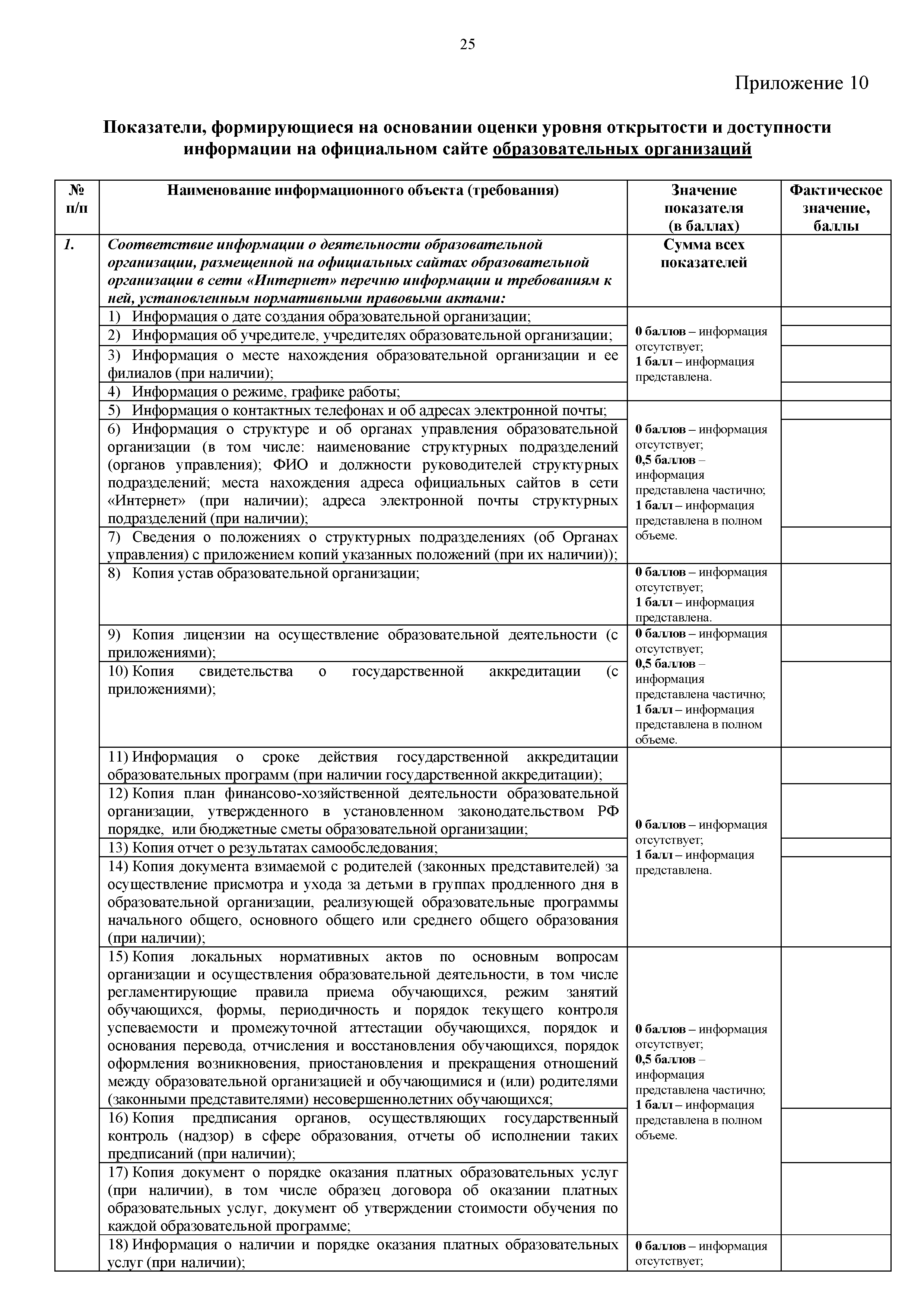 Приложение 10Показатели, формирующиеся на основании оценки уровня открытости и доступности информации на официальном сайте образовательных организаций№ п/п1.26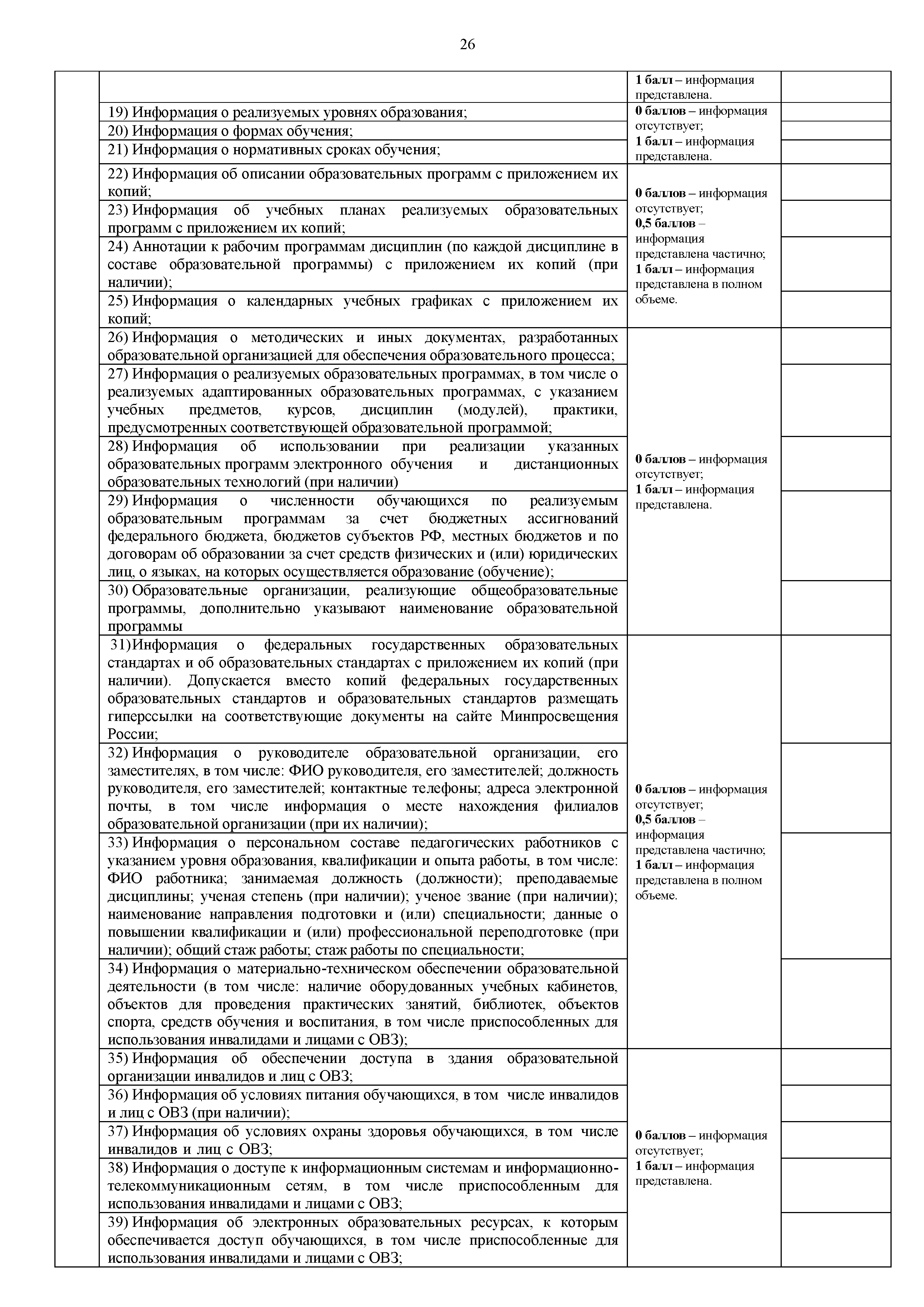 Информация о реализуемых уровнях образования;Информация о формах обучения;Информация о нормативных сроках обучения;Информация об описании образовательных программ с приложением их копий;Информация об учебных планах реализуемых образовательных программ с приложением их копий;	Аннотации к рабочим программам дисциплин (по каждой дисциплине в составе образовательной программы) с приложением их копий (при наличии);	Информация о календарных учебных графиках с приложением их копий;Информация о методических и иных документах, разработанных образовательной организацией для обеспечения образовательного процесса;Информация о реализуемых образовательных программах, в том числе о реализуемых адаптированных образовательных программах, с указанием учебных	предметов,	курсов,	дисциплин	(модулей),	практики, предусмотренных соответствующей образовательной программой;	Информация	об	использовании	при	реализации	указанных образовательных программ электронного обучения		и	дистанционных образовательных технологий (при наличии)						Информация		о	численности		обучающихся	по		реализуемым образовательным	программам	за	счет	бюджетных	ассигнований федерального бюджета, бюджетов субъектов РФ, местных бюджетов и по договорам об образовании за счет средств физических и (или) юридических лиц, о языках, на которых осуществляется образование (обучение);		Образовательные	организации,	реализующие	общеобразовательные программы, дополнительно указывают наименование образовательной программы				Информация	о	федеральных	государственных	образовательных стандартах и об образовательных стандартах с приложением их копий (при наличии).	Допускается вместо	копий		федеральных государственных образовательных стандартов и образовательных стандартов размещать гиперссылки на соответствующие документы на сайте Минпросвещения России;Информация		о	руководителе	образовательной	организации,	его заместителях, в том числе: ФИО руководителя, его заместителей; должность руководителя, его заместителей; контактные телефоны; адреса электронной почты,	в том	числе		информация		о	месте	нахождения	филиалов образовательной организации (при их наличии);					Информация о персональном составе педагогических работников с указанием уровня образования, квалификации и опыта работы, в том числе: ФИО работника;  занимаемая должность (должности);  преподаваемые дисциплины; ученая степень (при наличии); ученое звание (при наличии); наименование направления подготовки и (или) специальности; данные о повышении квалификации и (или) профессиональной переподготовке (при наличии); общий стаж работы; стаж работы по специальности;	Информация о материально-техническом обеспечении образовательной деятельности (в том числе: наличие оборудованных учебных кабинетов, объектов для проведения практических занятий, библиотек, объектов спорта, средств обучения и воспитания, в том числе приспособленных для использования инвалидами и лицами с ОВЗ);	Информация об	обеспечении  доступа  в здания  образовательной организации инвалидов и лиц с ОВЗ;	Информация об условиях питания обучающихся, в том числе инвалидов и лиц с ОВЗ (при наличии);	Информация об условиях охраны здоровья обучающихся, в том числе инвалидов и лиц с ОВЗ;Информация о доступе к информационным системам и информационно - телекоммуникационным	сетям,	в том	числе	приспособленным	для использования инвалидами и лицами с ОВЗ;Информация об электронных образовательных ресурсах, к которым обеспечивается доступ обучающихся, в том числе приспособленные для использования инвалидами и лицами с ОВЗ;1 балл - информация представлена.баллов - информация отсутствует;балл - информация представлена.	0 баллов - информация отсутствует;0,5 баллов - информация представлена частично; 1 балл - информация представлена в полном объеме.баллов - информация отсутствует;балл - информация представлена.0 баллов - информация отсутствует;0,5 баллов - информация представлена частично; 1 балл - информация представлена в полном объеме.баллов - информация отсутствует;балл - информация представлена.27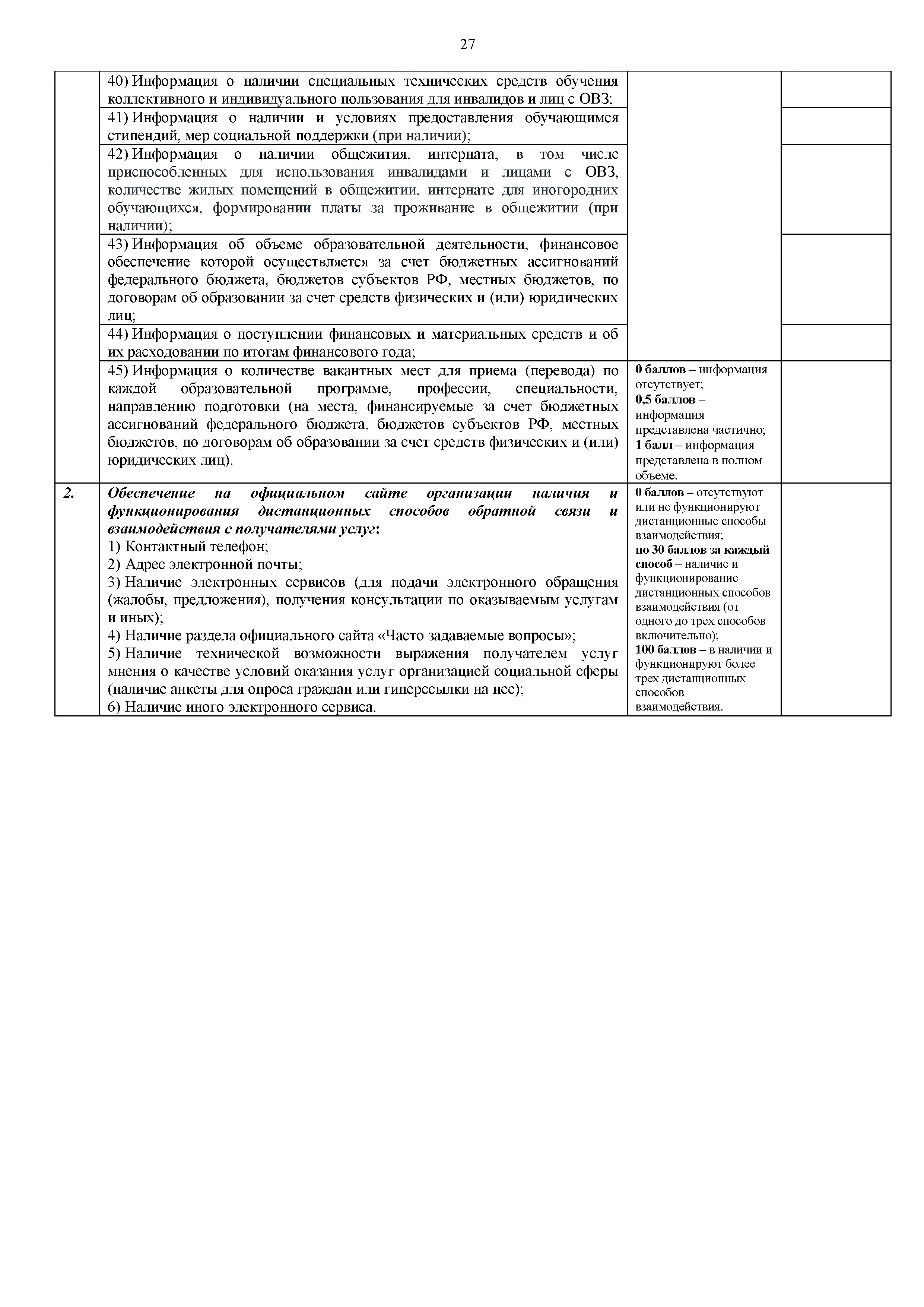 2.28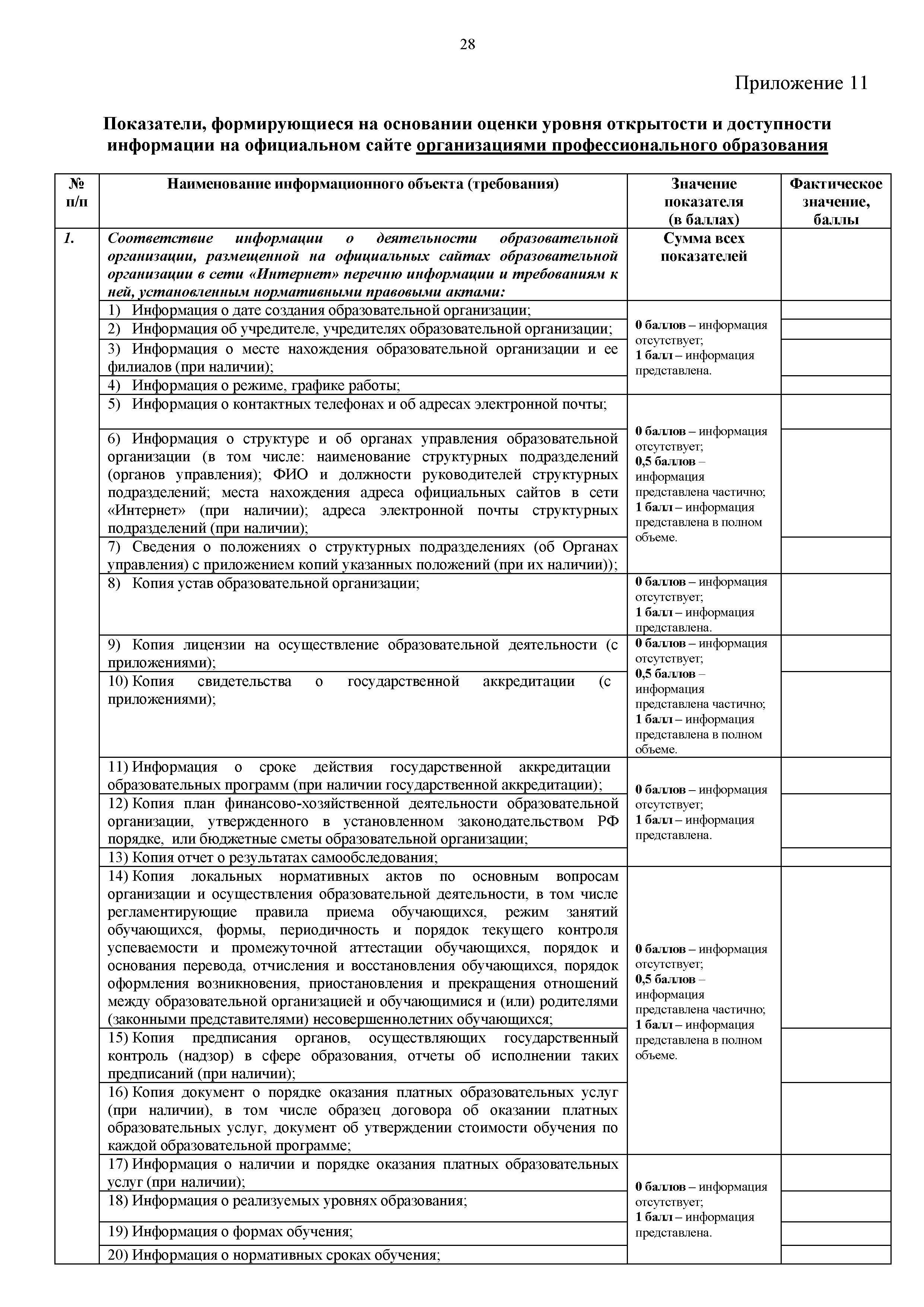 Приложение 11Показатели, формирующиеся на основании оценки уровня открытости и доступности информации на официальном сайте организациями профессионального образования29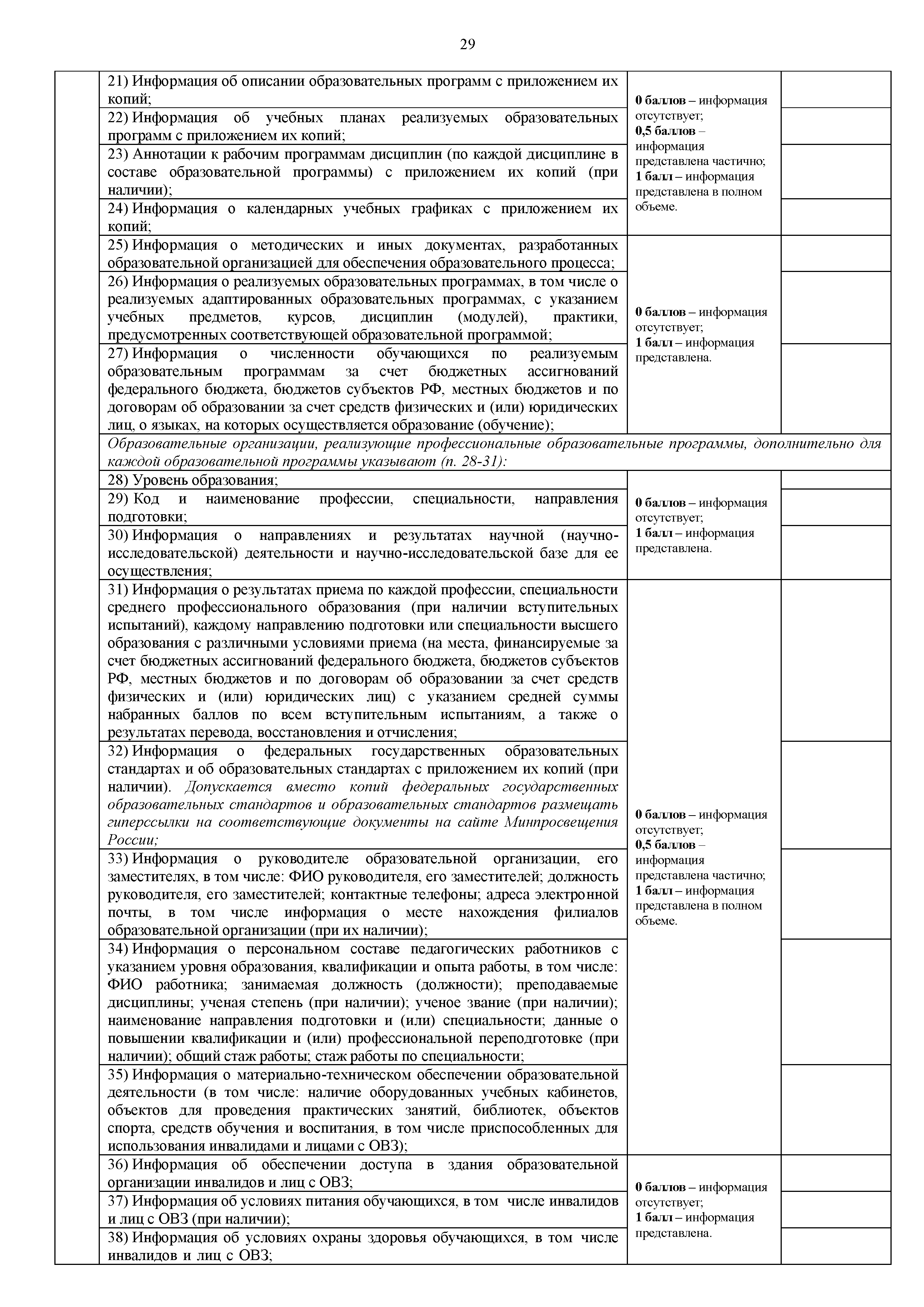 30Информация о доступе к информационным системам и информационно- телекоммуникационным сетям, в том числе приспособленным для использования инвалидами и лицами с ОВЗ;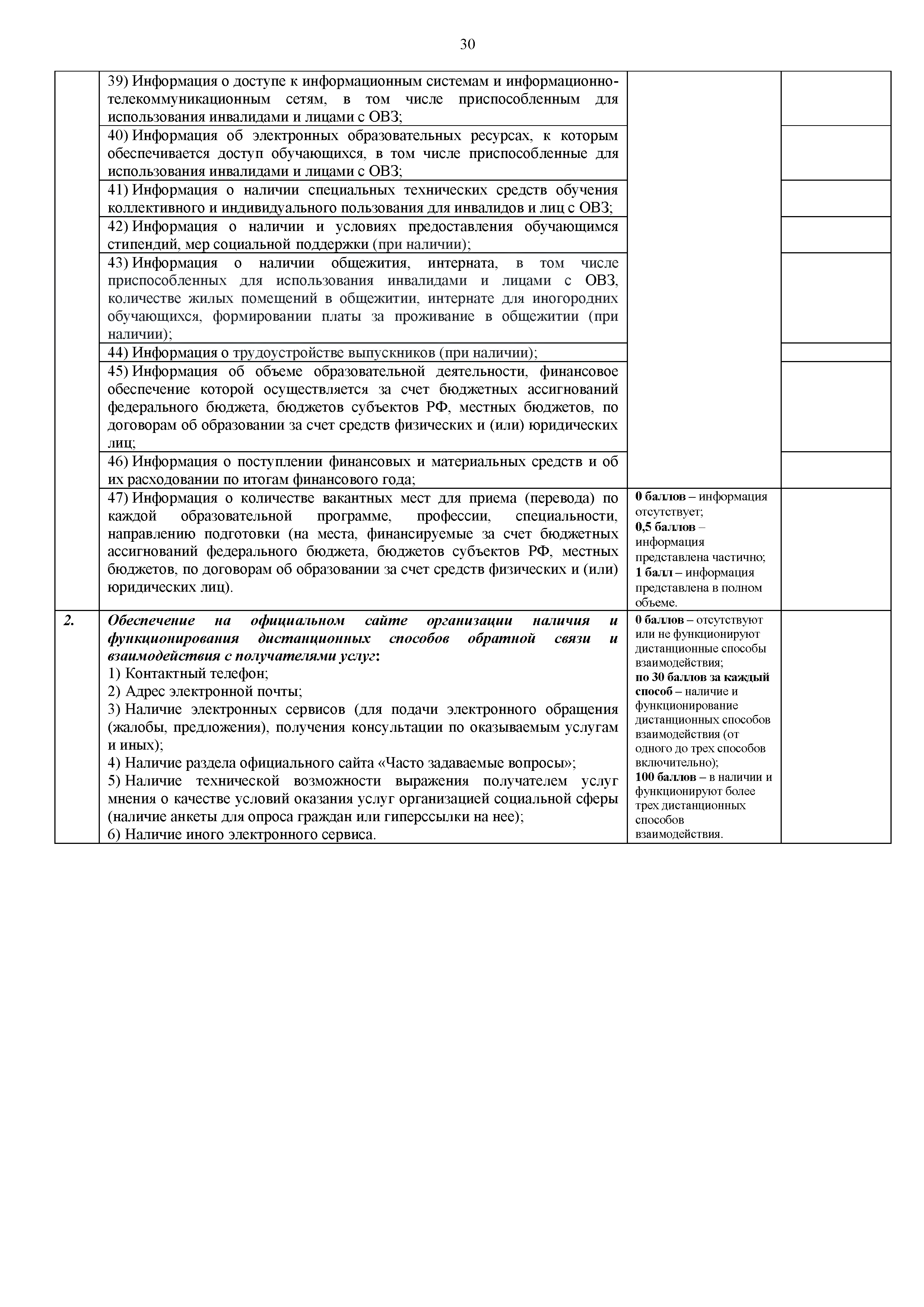 Информация об электронных образовательных ресурсах, к которым обеспечивается доступ обучающихся, в том числе приспособленные для использования инвалидами и лицами с ОВЗ;Информация о наличии специальных технических средств обучения коллективного и индивидуального пользования для инвалидов и лиц с ОВЗ;Информация о наличии и условиях предоставления обучающимся стипендий, мер социальной поддержки (при наличии);	Информация о наличии общежития, интерната, в том числе приспособленных для использования инвалидами и лицами с ОВЗ, количестве жилых помещений в общежитии, интернате для иногородних обучающихся, формировании платы за проживание в общежитии (при наличии);	Информация о трудоустройстве выпускников (при наличии);	Информация об объеме образовательной деятельности, финансовое обеспечение которой осуществляется за счет бюджетных ассигнований федерального бюджета, бюджетов субъектов РФ, местных бюджетов, по договорам об образовании за счет средств физических и (или) юридических лиц;Информация о поступлении финансовых и материальных средств и об их расходовании по итогам финансового года;	Информация о количестве вакантных мест для приема (перевода) по каждой образовательной программе, профессии, специальности, направлению подготовки (на места, финансируемые за счет бюджетных ассигнований федерального бюджета, бюджетов субъектов РФ, местных бюджетов, по договорам об образовании за счет средств физических и (или) юридических лиц).Обеспечение на официальном сайте организации наличия и функционирования дистанционных способов обратной связи и взаимодействия с получателями услуг:Контактный телефон;Адрес электронной почты;Наличие электронных сервисов (для подачи электронного обращения (жалобы, предложения), получения консультации по оказываемым услугам и иных);Наличие раздела официального сайта «Часто задаваемые вопросы»;Наличие технической возможности выражения получателем услуг мнения о качестве условий оказания услуг организацией социальной сферы (наличие анкеты для опроса граждан или гиперссылки на нее);Наличие иного электронного сервиса.	0 баллов - информация отсутствует;0,5 баллов - информация представлена частично; 1 балл - информация представлена в полном объеме.0 баллов - отсутствуют или не функционируют дистанционные способы взаимодействия;по 30 баллов за каждый способ - наличие и функционирование дистанционных способов взаимодействия (от одного до трех способов включительно);100 балл ов - в наличии и функционируют более трех дистанционных способов взаимодействия.31Приложение 12Показатели, формирующиеся на основании оценки уровня открытости и доступности информации на официальном сайте организациями высшего образования№ п/пНаименование информационного объекта (требования)	Значениепоказателя (в баллах)Фактическое значение, баллыСоответствие информации о деятельности образовательной организации, размещенной на официальных сайтах образовательной организации в сети «Интернет» перечню информации и требованиям к ней, установленным нормативными правовыми актами:	Информация о дате создания образовательной организации	Информация об учредителе, учредителях образовательной организацииИнформация о месте нахождения образовательной организации и ее филиалов (при наличии)	Информация о режиме, графике работыИнформация о контактных телефонах и об адресах электронной почтыИнформация о структуре и об органах управления образовательной организации (в том числе: наименование структурных подразделений (органов управления); ФИО и должности руководителей структурных подразделений; места нахождения; адреса официальных сайтов в сети«Интернет»; адреса электронной почты; сведения о наличии положений о структурных подразделениях (об органах управления) с приложением копий указанных положений (при их наличии))	Копия устава образовательной организацииКопия лицензии на осуществление образовательной деятельности (с приложениями)	Сумма всех показателейбаллов - отсутствие информации;балл - наличие информации.Копия	свидетельства приложениями)о	государственной	аккредитации	(сКопия плана финансово-хозяйственной деятельности образовательной организации, утвержденного в установленном законодательством РФ порядке, или бюджетной сметы образовательной организации	Копия локальных нормативных актов, предусмотренных частью 2 статьи 30 ФЗ «Об образовании в Российской Федерации» (правила приема обучающихся, режим занятий обучающихся, формы, периодичность и порядок текущего контроля успеваемости и промежуточной аттестации обучающихся, порядок и основания перевода, отчисления и восстановления обучающихся, и т.д.)	Копия правил внутреннего распорядка обучающихся, правил внутреннего трудового распорядка и коллективного договора	Сведения об уровне образованияСведения о формах обученияСведения о нормативном сроке обученияСведения	о	сроке	действия	государственной	аккредитации образовательной программы (при наличии государственной аккредитации)Описание образовательной программы с приложением ее копии	Сведения об учебном плане с приложением его копииАннотации к рабочим программам дисциплин (по каждой дисциплине в составе образовательной программы) с приложением их копий (при наличии)	Календарный учебн^1й график с приложением его копииСведения о образовательной процессаметодических  и  иных документах,  разработанных организацией	для	обеспечения	образовательногоСведения о реализуемых образовательных программах, в том числе о реализуемых адаптированных образовательных программах, с указанием учебных предметов, курсов, дисциплин (модулей), практики, предусмотренных соответствующей образовательной программой, а также об использовании при реализации указанных образовательных программ электронного обучения и дистанционных образовательных технологий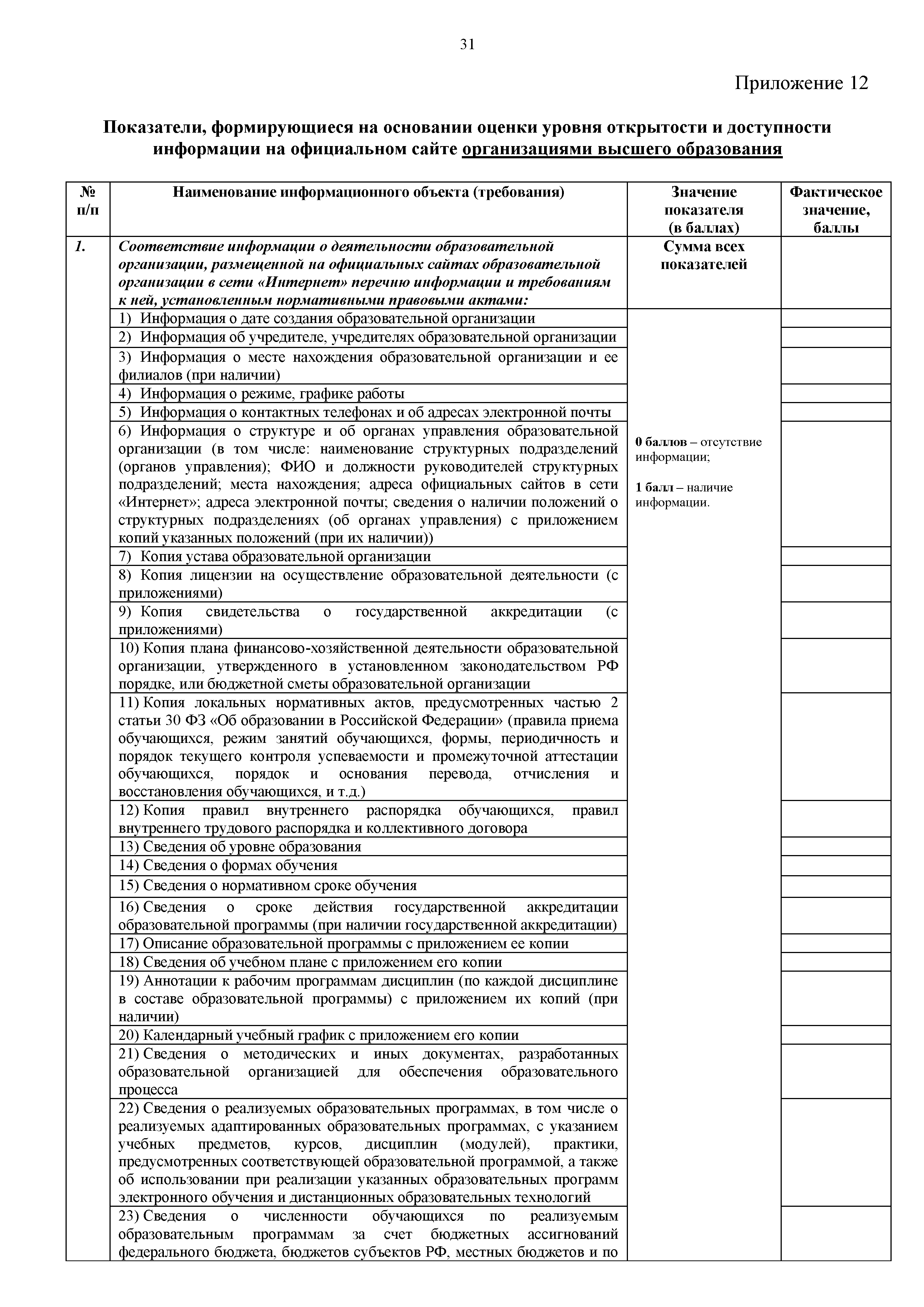 Сведения о численности обучающихся по реализуемым образовательным программам за счет бюджетных ассигнований федерального бюджета, бюджетов субъектов РФ, местных бюджетов и по32договорам об	образовании за счет средств	физических и (или) юридических лиц			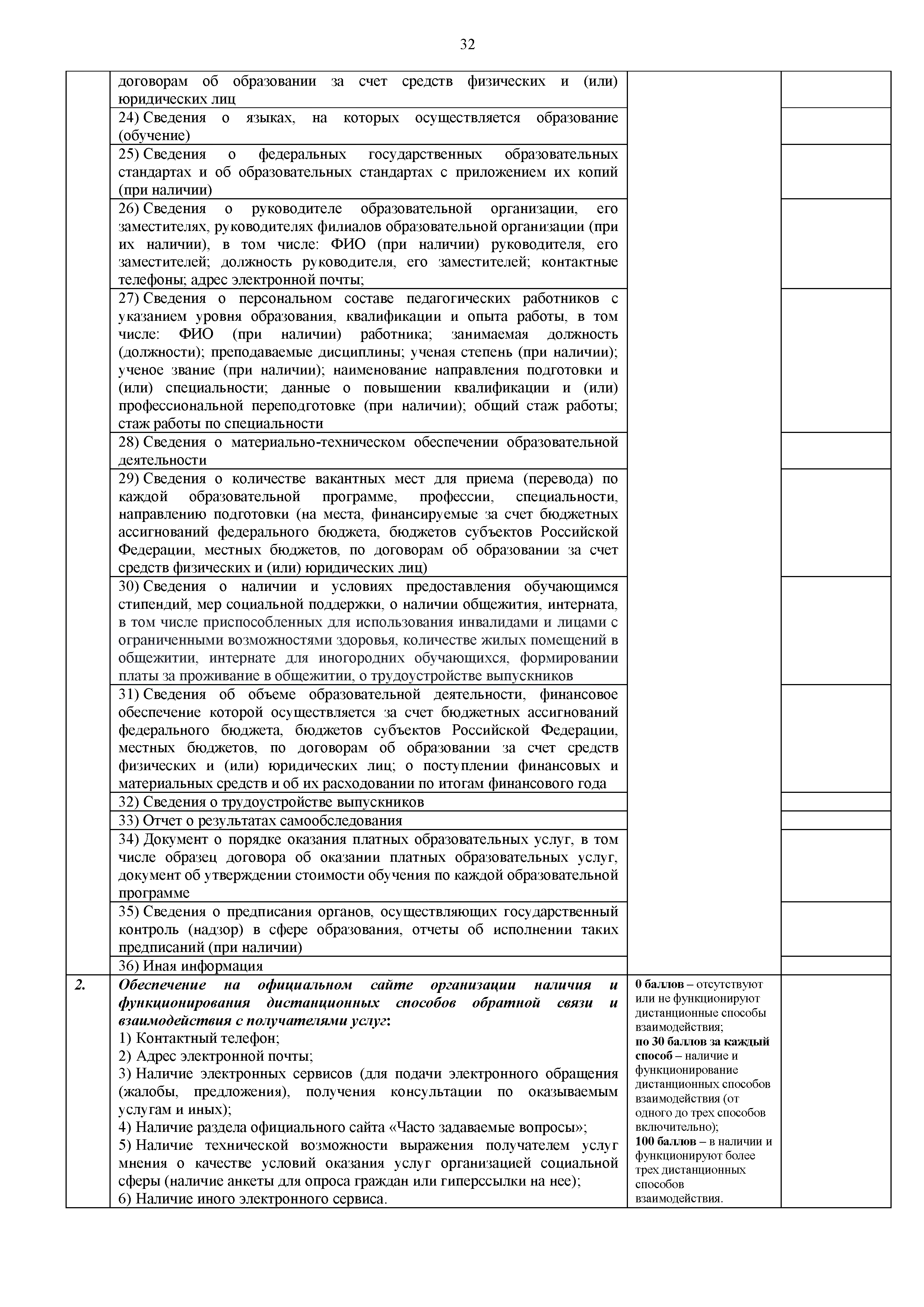 Сведения	о	языках,	на	которых	осуществляется	образование (обучение)							Сведения	о	федеральных	государственных	образовательных стандартах и об образовательных стандартах с приложением их копий (при наличии)					Сведения	о	руководителе	образовательной	организации,	его заместителях, руководителях филиалов образовательной организации (при их наличии), в том числе: ФИО (при наличии) руководителя, его заместителей; должность руководителя, его заместителей; контактные телефоны; адрес электронной почты;				Сведения о персональном составе педагогических работников с указанием уровня образования, квалификации и опыта работы, в том числе:	ФИО	(при	наличии)	работника;	занимаемая	должность (должности); преподаваемые дисциплины; ученая степень (при наличии); ученое звание (при наличии); наименование направления подготовки и (или) специальности; данные о повышении квалификации и (или) профессиональной переподготовке (при наличии); общий стаж работы; стаж работы по специальности				Сведения о материально-техническом обеспечении образовательной деятельностиСведения о количестве вакантных мест для приема (перевода) по каждой	образовательной	программе,	профессии,	специальности, направлению подготовки (на места, финансируемые за счет бюджетных ассигнований федерального бюджета, бюджетов субъектов Российской Федерации, местных бюджетов, по договорам об образовании за счет средств физических и (или) юридических лиц)			Сведения  о  наличии  и условиях  предоставления  обучающимся стипендий, мер социальной поддержки, о наличии общежития, интерната, в том числе приспособленных для использования инвалидами и лицами с ограниченными возможностями здоровья, количестве жил^хх помещений в общежитии, интернате для иногородних обучающихся, формировании платы за проживание в общежитии, о трудоустройстве выпускников	Сведения  об  объеме  образовательной  деятельности,  финансовое обеспечение которой осуществляется за счет бюджетных ассигнований федерального бюджета, бюджетов субъектов Российской Федерации, местных  бюджетов,  по договорам об  образовании за  счет средств физических и (или) юридических лиц; о поступлении финансовых и материальных средств и об их расходовании по итогам финансового годаСведения о трудоустройстве выпускниковОтчет о результатах самообследованияДокумент о порядке оказания платных образовательных услуг, в том числе образец договора об оказании платных образовательных услуг, документ об утверждении стоимости обучения по каждой образовательной программе	Сведения о предписания органов, осуществляющих государственный контроль (надзор) в сфере образования, отчеты об исполнении таких предписаний (при наличии)	Иная информацияОбеспечение на официальном сайте организации наличия и функционирования дистанционных способов обратной связи и взаимодействия с получателями услуг:Контактный телефон;Адрес электронной почты;Наличие электронных сервисов (для подачи электронного обращения (жалобы, предложения), получения консультации по оказываемым услугам и иных);Наличие раздела официального сайта «Часто задаваемые вопросы»;Наличие технической возможности выражения получателем услуг мнения о качестве условий оказания услуг организацией социальной сферы (наличие анкеты для опроса граждан или гиперссылки на нее);Наличие иного электронного сервиса.	0 баллов - отсутствуют или не функционируют дистанционные способы взаимодействия;по 30 баллов за каждый способ - наличие и функционирование дистанционных способов взаимодействия (от одного до трех способов включительно);100 баллов - в наличии и функционируют более трех дистанционных способов взаимодействия.33Приложение 13Показатели, формирующиеся на основании оценки уровня открытости и доступности информации на официальном сайте организациями дополнительного образования№ п/пНаименование информационного объекта (требования)	Значениепоказателя (в баллах)Фактическое значение, баллыСоответствие информации о деятельности образовательной организации, размещенной на официальных сайтах образовательной организации в сети «Интернет» перечню информации и требованиям к ней, установленным нормативными правовыми актами:	 1)Информация о дате создания образовательной организации;2) Информация об учредителе, учредителях образовательной организации; 3)Информация о месте нахождения образовательной организации и ее филиалов (при наличии);	Информация о режиме, графике работы;Сумма всех показателейбаллов - информация отсутствует;балл - информация представлена.Информация о контактных телефонах и об адресах электронной почты;Информация о структуре и об органах управления образовательной организации (в том числе: наименование структурных подразделений (органов управления); ФИО и должности руководителей структурных подразделений; места нахождения адреса официальных сайтов в сети«Интернет» (при наличии); адреса электронной почты структурных подразделений (при наличии);	Сведения о положениях о структурных подразделениях (об Органах управления) с приложением копий указанных положений (при их наличии));	Копия устав образовательной организации;Копия план финансово-хозяйственной деятельности образовательной организации, утвержденного в установленном законодательством РФ порядке, или бюджетные сметы образовательной организации;	Копия отчет о результатах самообследования;0 баллов - информация отсутствует;0,5 баллов - информация представлена частично; 1 балл - информация представлена в полном объеме.баллов - информация отсутствует;балл - информация представлена.Копия лицензии на осуществление образовательной деятельности (с приложениями);	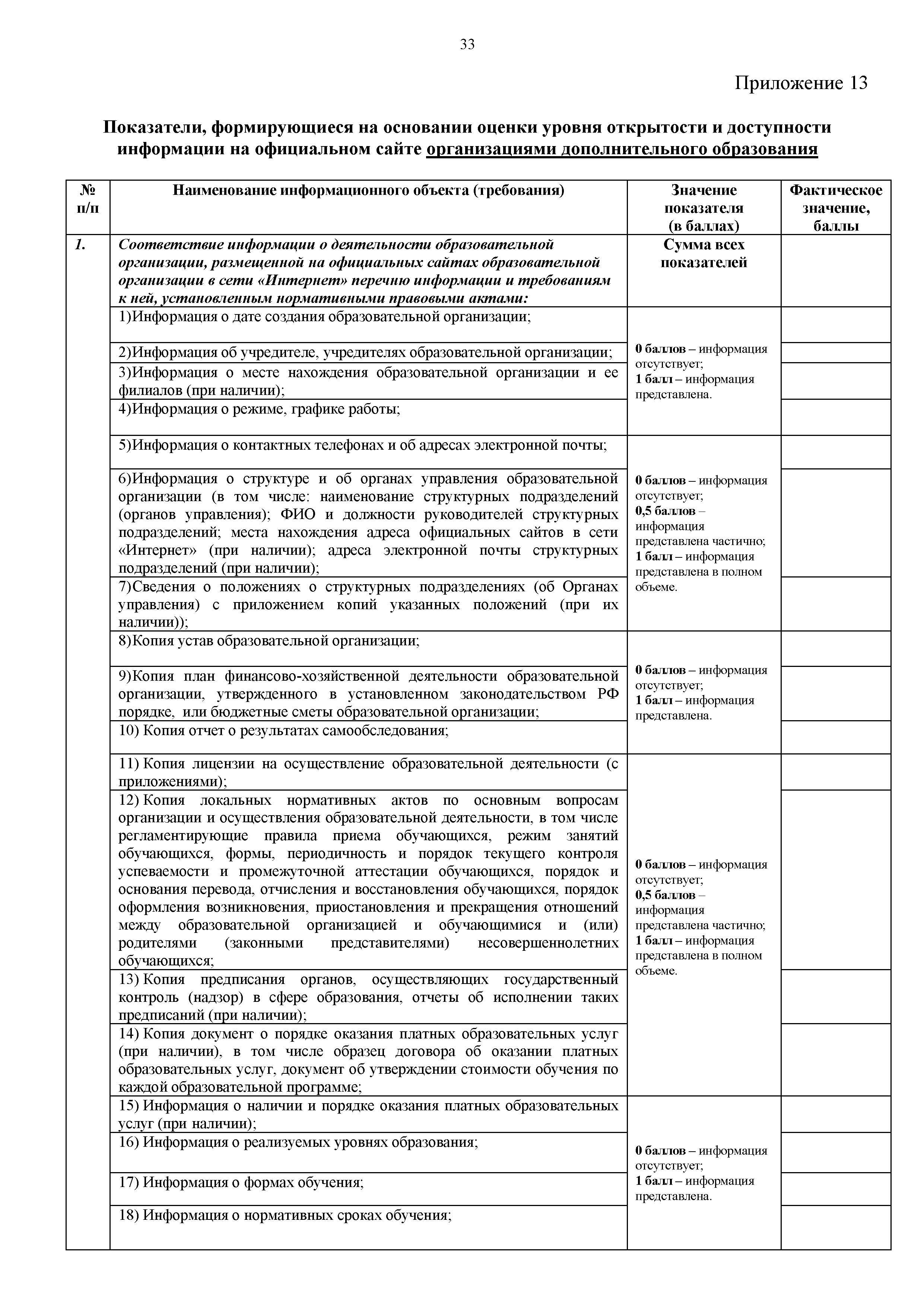 Копия локальных нормативных актов по основным вопросам организации и осуществления образовательной деятельности, в том числе регламентирующие правила приема обучающихся, режим занятий обучающихся, формы, периодичность и порядок текущего контроля успеваемости и промежуточной аттестации обучающихся, порядок и основания перевода, отчисления и восстановления обучающихся, порядок оформления возникновения, приостановления и прекращения отношений между образовательной организацией и обучающимися и (или) родителями (законными представителями) несовершеннолетних обучающихся;	Копия предписания органов, осуществляющих государственный контроль (надзор) в сфере образования, отчеты об исполнении таких предписаний (при наличии);	Копия документ о порядке оказания платных образовательных услуг (при наличии), в том числе образец договора об оказании платных образовательных услуг, документ об утверждении стоимости обучения по каждой образовательной программе;	Информация о наличии и порядке оказания платных образовательных услуг (при наличии);	Информация о реализуемых уровнях образования;Информация о формах обучения;Информация о нормативных сроках обучения;0 баллов - информация отсутствует;0,5 баллов - информация представлена частично; 1 балл - информация представлена в полном объеме.баллов - информация отсутствует;балл - информация представлена.34Информация об описании образовательных программ с приложением их копий;Информация  об  учебных  планах  реализуемых  образовательных программ с приложением их копий;Аннотации к рабочим программам дисциплин (по каждой дисциплине в составе образовательной программы) с приложением их копий (при наличии);Информация о календарных учебных графиках с приложением их копий;Информация о методических и иных документах, разработанных образовательной	организацией	для	обеспечения	образовательного процесса;					Информация о реализуемых образовательных программах, в том числе о реализуемых адаптированных образовательных программах, с указанием учебных	предметов,	курсов,		дисциплин	(модулей),			практики, предусмотренных соответствующей образовательной программой;			 Информация	о		численности			обучающихся			по		реализуемым образовательным			программам	за			счет	бюджетных	ассигнований федерального бюджета, бюджетов субъектов РФ, местных бюджетов и по договорам об		образовании за счет средств		физических и	(или) юридических лиц, о языках, на которых осуществляется образование (обучение);																			 Информация	о	федеральных		государственных	образовательных стандартах и об образовательных стандартах с приложением их копий (при наличии). Допускается вместо копий федеральных государственных образовательных		стандартов	и		образовательных		стандартов размещать гиперссылки на соответствующие документы на сайте Минпросвещения России;							Информация о руководителе образовательной организации,	его заместителях,  в том числе:  ФИО  руководителя,  его  заместителей; должность руководителя, его заместителей; контактные телефоны; адреса электронной почты, в том числе информация о месте нахождения филиалов образовательной организации (при их наличии);		Информация о персональном составе педагогических работников с указанием уровня образования, квалификации и опыта работы, в том числе:		ФИО	 работника;	занимаемая		должность	(должности); преподаваемые дисциплины; ученая степень (при наличии); ученое звание (при	наличии);		наименование	направления	подготовки		и		(или) специальности;	данные	о	 повышении	квалификации		и		(или) профессиональной переподготовке (при наличии); общий стаж работы; стаж работы по специальности;											Информация	о	материально-техническом	обеспечении образовательной деятельности (в том числе: наличие оборудованных учебных кабинетов, объектов для проведения практических занятий, библиотек, объектов спорта, средств обучения и воспитания, в том числе приспособленных для использования инвалидами и лицами с ОВЗ);	Информация об  обеспечении доступа  в здания образовательной организации инвалидов и лиц с ОВЗ;0 баллов - информация отсутствует;0,5 баллов - информация представлена частично; 1 балл - информация представлена в полном объеме.баллов - информация отсутствует;балл - информация представлена.0 баллов - информация отсутствует;0,5 баллов - информация представлена частично; 1 балл - информация представлена в полном объеме.Информация об условиях питания обучающихся, инвалидов и лиц с ОВЗ (при наличии);в  том	числеИнформация об условиях охраны здоровья обучающихся, в том числе инвалидов и лиц с ОВЗ;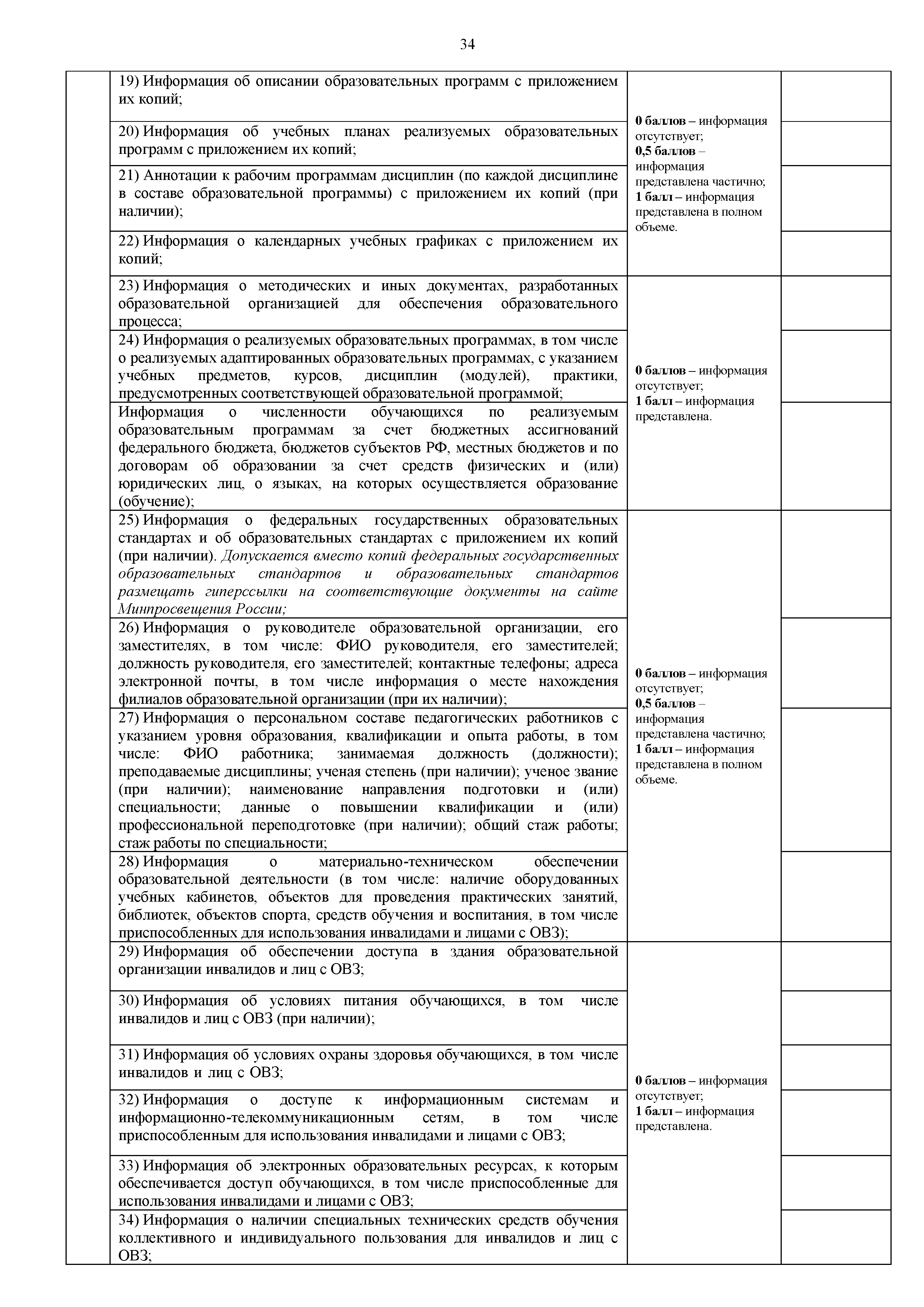 Информация о доступе к информационным системам и информационно-телекоммуникационным сетям, в том числе приспособленным для использования инвалидами и лицами с ОВЗ;Информация об электронных образовательных ресурсах, к которым обеспечивается доступ обучающихся, в том числе приспособленные для использования инвалидами и лицами с ОВЗ;Информация о наличии специальных технических средств обучения коллективного и индивидуального пользования для инвалидов и лиц с ОВЗ;баллов - информация отсутствует;балл - информация представлена.35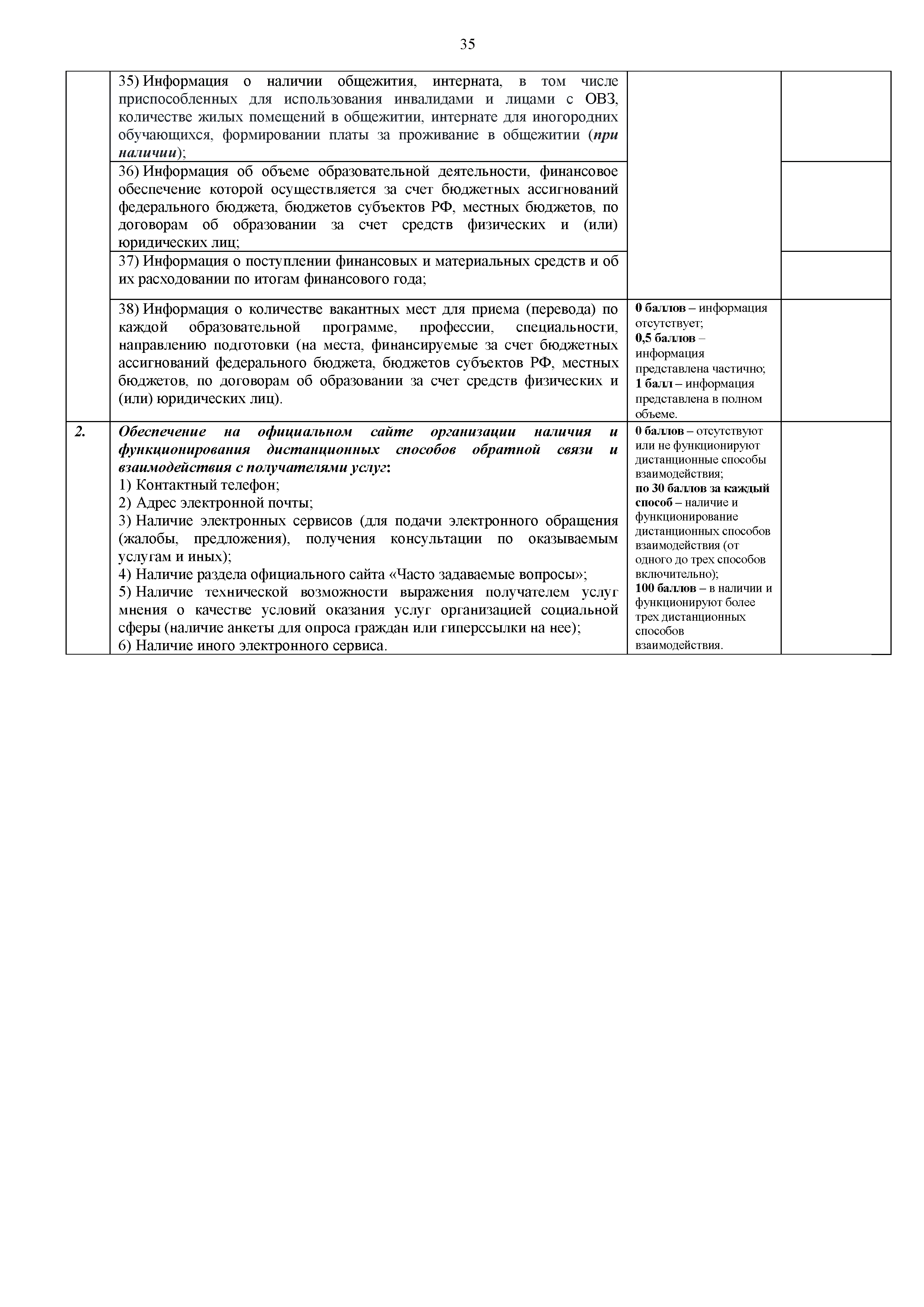 36Приложение 14Показатели, формирующиеся на основании оценки уровня открытости и доступности информации на официальном сайте организациями дополнительного образования(музы кальные ш колы , художественные ш колы и ш колы искусств)№ п/пНаименование информационного объекта (требования)	Значениепоказателя (в баллах)Фактическое значение, баллыСоответствие информации о деятельности образовательной организации, размещенной на официальных сайтах образовательной организации в сети «Интернет» перечню информации и требованиям к ней, установленным нормативными правовыми актами:	 1)Информация о дате создания образовательной организации;Информация об учредителе, учредителях образовательной организации;Информация о месте нахождения образовательной организации и ее филиалов (при наличии);	Информация о режиме, графике работы;Информация о контактных телефонах и об адресах электронной почты;Информация о структуре и об органах управления образовательной организации (в том числе: наименование структурных подразделений (органов управления); ФИО и должности руководителей структурных подразделений; места нахождения адреса официальных сайтов в сети«Интернет» (при наличии); адреса электронной почты структурных подразделений (при наличии);	Сведения о положениях о структурных подразделениях (об Органах управления) с приложением копий указанных положений (при их наличии));	Копия устав образовательной организации;Копия план финансово-хозяйственной деятельности образовательной организации, утвержденного в установленном законодательством РФ порядке, или бюджетные сметы образовательной организации;	Копия отчет о результатах самообследования;Копия лицензии на осуществление образовательной деятельности (с приложениями);	Копия локальных нормативных актов по основным вопросам организации и осуществления образовательной деятельности, в том числе регламентирующие правила приема обучающихся, режим занятий обучающихся, формы, периодичность и порядок текущего контроля успеваемости и промежуточной аттестации обучающихся, порядок и основания перевода, отчисления и восстановления обучающихся, порядок оформления возникновения, приостановления и прекращения отношений между образовательной организацией и обучающимися и (или) родителями (законными представителями) несовершеннолетних обучающихся;	Копия предписания органов, осуществляющих государственный контроль (надзор) в сфере образования, отчеты об исполнении таких предписаний (при наличии);	Копия документ о порядке оказания платных образовательных услуг (при наличии), в том числе образец договора об оказании платных образовательных услуг, документ об утверждении стоимости обучения по каждой образовательной программе;	Информация о наличии и порядке оказания платных образовательных услуг (при наличии);Информация о реализуемых уровнях образования;Информация о формах обучения;Сумма всех показателейбаллов - информация отсутствует;балл - информация представлена.0 баллов - информация отсутствует;0,5 баллов - информация представлена частично; 1 балл - информация представлена в полном объеме.баллов - информация отсутствует;балл - информация представлена.0 баллов - информация отсутствует;0,5 баллов - информация представлена частично; 1 балл - информация представлена в полном объеме.баллов - информация отсутствует;балл - информация представлена.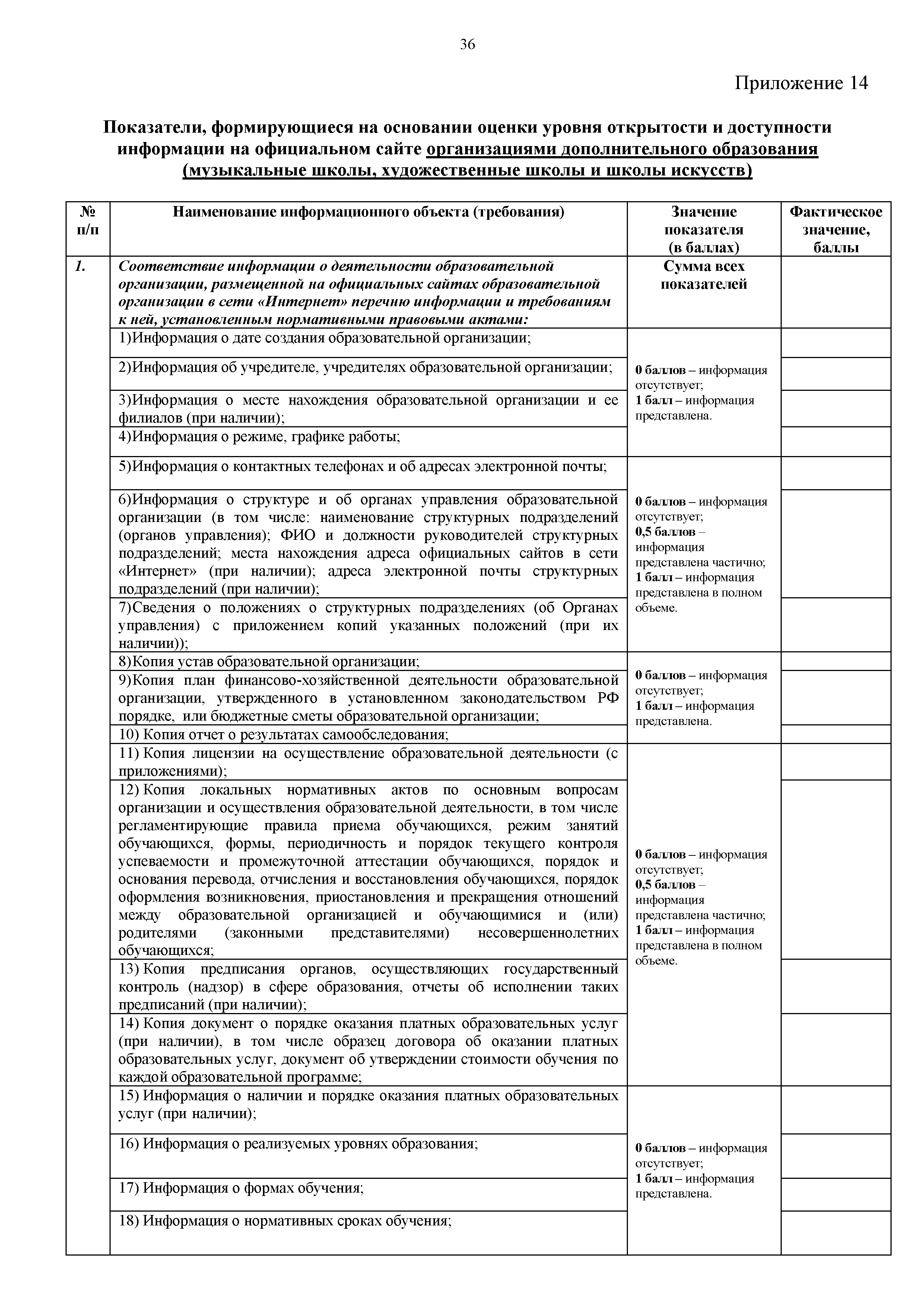 Информация о нормативных сроках обучения;37Информация об описании образовательных программ с приложением их копий;Информация  об  учебных  планах  реализуемых  образовательных программ с приложением их копий;Аннотации к рабочим программам дисциплин (по каждой дисциплине в составе образовательной программы) с приложением их копий (при наличии);	Информация о календарных учебных графиках с приложением их копий;Информация о методических и иных документах, разработанных образовательной	организацией	для	обеспечения	образовательного процесса;					Информация о реализуемых образовательных программах, в том числе о реализуемых адаптированных образовательных программах, с указанием учебных	предметов,	курсов,		дисциплин	(модулей),			практики, предусмотренных соответствующей образовательной программой;		 Информация	о		численности			обучающихся			по		реализуемым образовательным			программам	за			счет	бюджетных	ассигнований федерального бюджета, бюджетов субъектов РФ, местных бюджетов и по договорам об		образовании за счет средств		физических и (или) юридических лиц, о языках, на которых осуществляется образование (обучение);																		 Информация	о	федеральных		государственных	образовательных стандартах и об образовательных стандартах с приложением их копий (при наличии). Допускается вместо копий федеральных государственных образовательных		стандартов	и		образовательных		стандартов размещать гиперссылки на соответствующие документы на сайте Минпросвещения России;							Информация о руководителе образовательной организации,	его заместителях,  в том числе:  ФИО  руководителя,  его  заместителей; должность руководителя, его заместителей; контактные телефоны; адреса электронной почты, в том числе информация о месте нахождения филиалов образовательной организации (при их наличии);		Информация о персональном составе педагогических работников с указанием уровня образования, квалификации и опыта работы, в том числе:		ФИО	работника;		занимаемая		должность	(должности); преподаваемые дисциплины; ученая степень (при наличии); ученое звание (при	наличии);		наименование	направления	подготовки		и		(или) специальности;	 данные	о	 повышении	квалификации		и		(или) профессиональной переподготовке (при наличии); общий стаж работы; стаж работы по специальности;											Информация	о	материально-техническом	обеспечении образовательной деятельности (в том числе: наличие оборудованных учебных кабинетов, объектов для проведения практических занятий, библиотек, объектов спорта, средств обучения и воспитания, в том числе приспособленных для использования инвалидами и лицами с ОВЗ);	Информация об  обеспечении доступа в здания образовательной организации инвалидов и лиц с ОВЗ;0 баллов - информация отсутствует;0,5 баллов - информация представлена частично; 1 балл - информация представлена в полном объеме.баллов - информация отсутствует;балл - информация представлена.0 баллов - информация отсутствует;0,5 баллов - информация представлена частично; 1 балл - информация представлена в полном объеме.Информация об условиях питания обучающихся, инвалидов и лиц с ОВЗ (при наличии);в  том	числеИнформация об условиях охраны здоровья обучающихся, в том числе инвалидов и лиц с ОВЗ;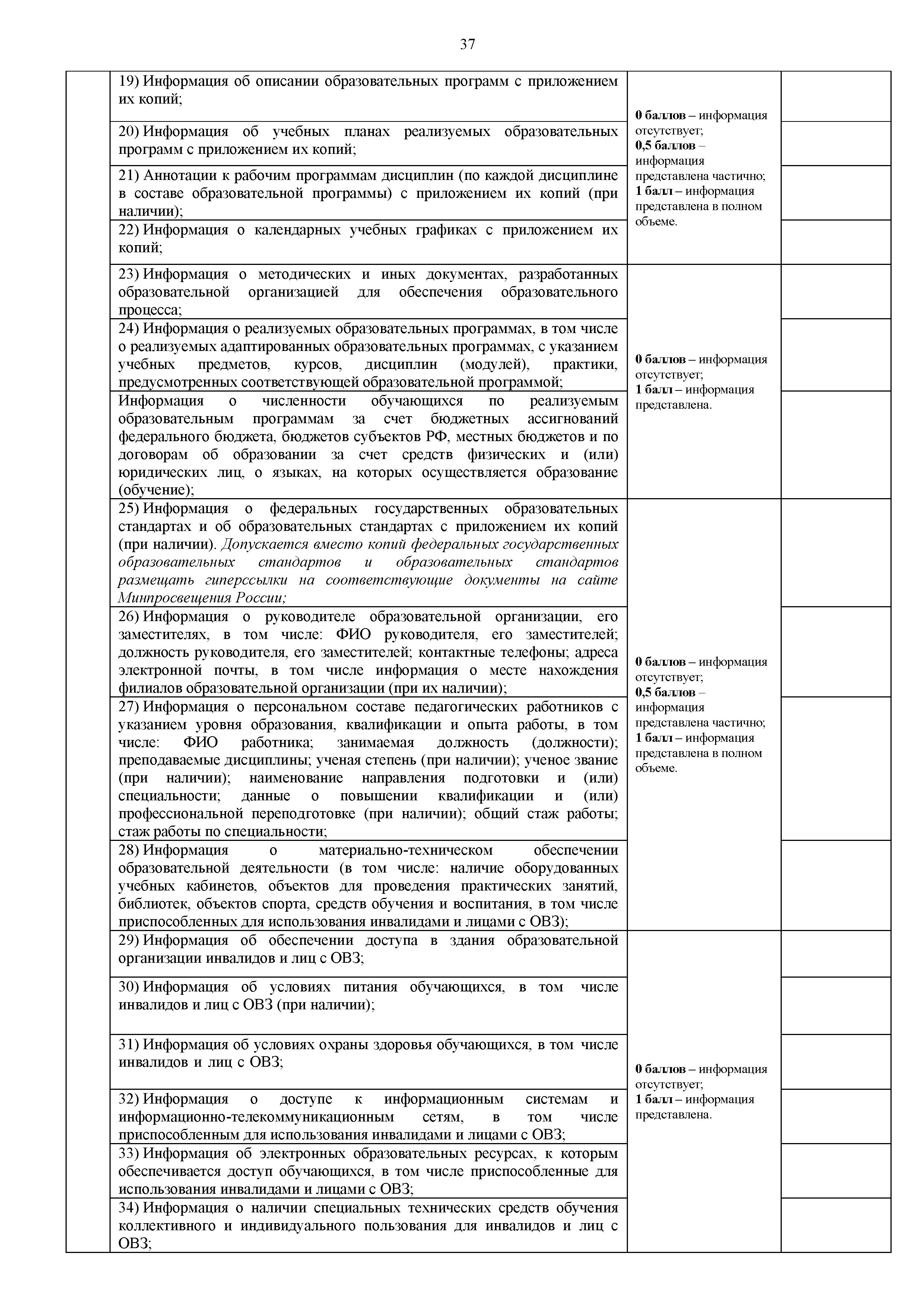 Информация	о	доступе	к	информационным		системам	и информационно-телекоммуникационным		сетям,	в	том	числе приспособленным для использования инвалидами и лицами с ОВЗ;			Информация об электронных образовательных ресурсах, к которым обеспечивается доступ обучающихся, в том числе приспособленные для использования инвалидами и лицами с ОВЗ;Информация о наличии специальных технических средств обучения коллективного и индивидуального пользования для инвалидов и лиц с ОВЗ;баллов - информация отсутствует;балл - информация представлена.38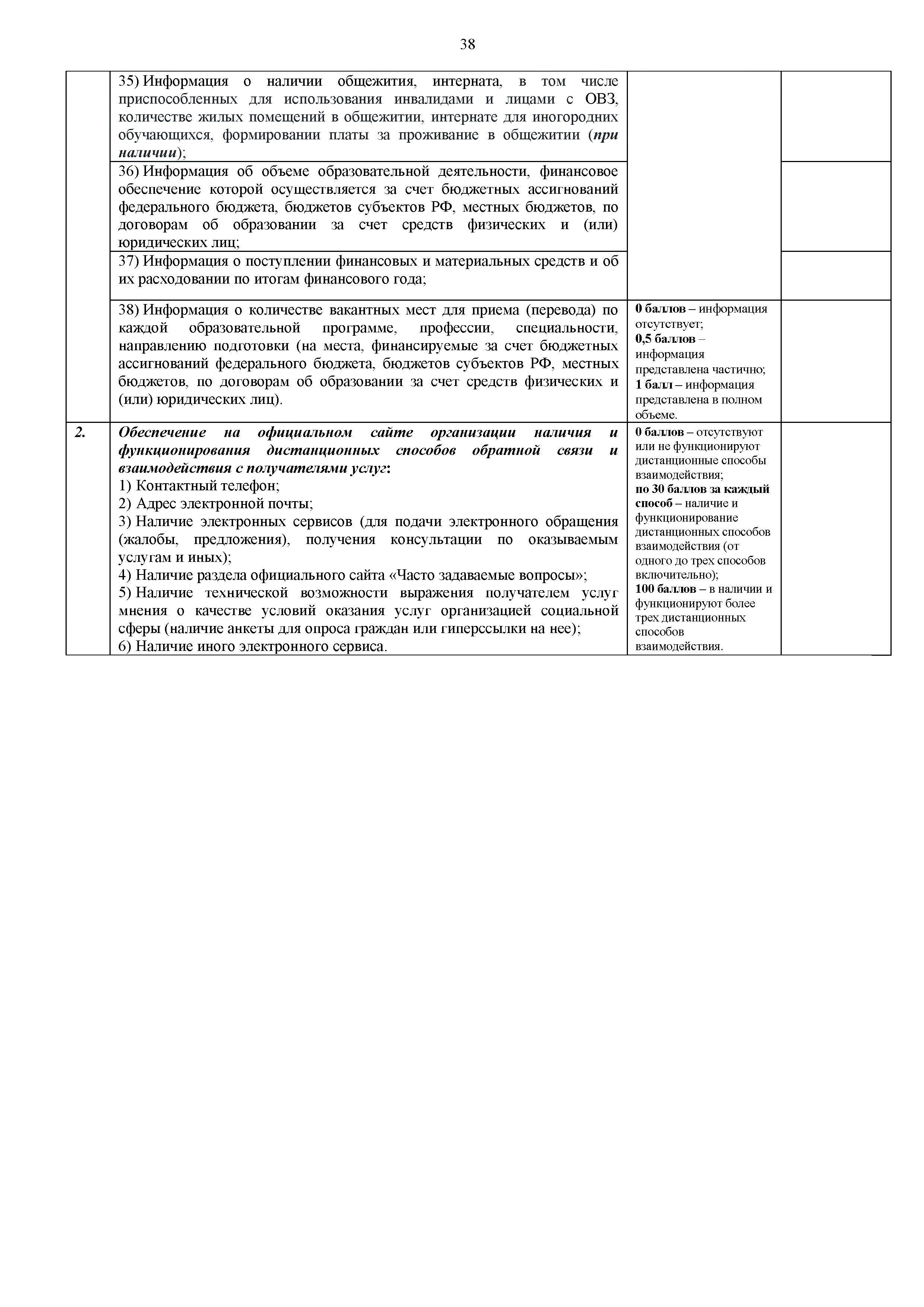 Получатели образовательных услугДошкольное образованиеОбщее образование,дополнительное образование детейСреднеепрофессиональное образованиеОбучающиеся-+лица, достигшие 14 лет+Родители (законные представители)+++Генеральная совокупностьСоответствует численности обучающихся в течение календарного года, предшествующего году проведения независимой оценки качестваСоответствует сумме общей численности обучающихся и численности обучающихся, достигших 14 лет, в течение календарного года, предшествующего году проведения независимой оценкикачестваСоответствует двойной  численности обучающихся в течение календарного года, предшествующего году проведения независимой оценки качестваВыборочная совокупность40%  от  объема  генеральной  совокупности,  но  не  более  600респондентов	в	одной	организации,	осуществляющей образовательную деятельность40%  от  объема  генеральной  совокупности,  но  не  более  600респондентов	в	одной	организации,	осуществляющей образовательную деятельность40%  от  объема  генеральной  совокупности,  но  не  более  600респондентов	в	одной	организации,	осуществляющей образовательную деятельность№ПоказательМ аксимальнаяЗначимостьЗначениеп/пвеличинапоказателяпоказателя сучетом егозначимостиОборудование территории, прилегающей к организации, и ее помещений с учетом доступности для инвалидов:оборудование входных групп пандусами (подъемными платформами);наличие выделенных стоянок для автотранспортных100 баллов30%30 балловсредств инвалидов;-	наличие	адаптированных	лифтов,	поручней,3.3.Доля получателей образовательных услуг, удовлетворенных доступностью образовательных услуг для инвалидов (в % от общего числа опрошенных получателей образовательных услуг - инвалидов).100 баллов30%30 балловИтого100%100 баллов4.Критерий «Доброжелательность, вежливость работников организации»Критерий «Доброжелательность, вежливость работников организации»Критерий «Доброжелательность, вежливость работников организации»4.1.Доля получателей образовательных услуг, удовлетворенных доброжелательностью, вежливостью работников организации, обеспечивающих первичный контакт и информирование получателя образовательной услуги при непосредственном обращении в организацию (работники приемной комиссии, секретариата, учебной части и пр.) (в % от общего числа опрошенных получателей образовательных услуг).100 баллов40%40 баллов4.2.Доля получателей образовательных услуг, удовлетворенных доброжелательностью, вежливостью работников	организации,	обеспечивающих непосредственное оказание образовательной услуги при обращении в организацию (преподаватели, воспитатели, тренеры, инструкторы и пр.) (в % от общего числа опрошенных получателей образовательных услуг).100 баллов40%40 баллов4.3.Доля получателей образовательных услуг, удовлетворенных доброжелательностью, вежливостью работников организации при использовании дистанционных форм взаимодействия (в % от общего числа опрошенных получателей образовательных услуг).100 баллов20%20 балловИтого100%100 баллов5.Критерий «Удовлетворенность условиями осуществления образовательной деятельности организаций»Критерий «Удовлетворенность условиями осуществления образовательной деятельности организаций»Критерий «Удовлетворенность условиями осуществления образовательной деятельности организаций»Критерий «Удовлетворенность условиями осуществления образовательной деятельности организаций»5.1.Доля получателей образовательных услуг, которые готовы рекомендовать организацию родственникам и знакомым (могли бы ее рекомендовать, если бы была возможность выбора организации) (в % от общего числа опрошенных получателей образовательных услуг).100 баллов30%30 баллов5.2.Доля получателей образовательных услуг, удовлетворенных удобством графика работы организации (в % от общего числа опрошенных получателей образовательных услуг).100 баллов20%20 баллов5.3.Доля получателей образовательных услуг, удовлетворенных в целом условиями оказания образовательных услуг в организации (в % от общего числа опрошенных получателей услуг).100 баллов50%50 балловИтого100%100 баллов№ п/пКритерии и показатели качества работыЗначение показателя(в баллах)Результаты оценки1.Критерий «Открытость и доступность информации об образовательной организации»Критерий «Открытость и доступность информации об образовательной организации»Критерий «Открытость и доступность информации об образовательной организации»1.1.Соответствие информации об образовательной организации, размещенной на информационных стендах в помещении организации перечню  информации  и  требованиям  к  ней,  установленнымнормативными правовыми актами:1.1.1- информация о месте нахождения образовательной организации и еефилиалов (при наличии);баллов - информация отсутствует;балл - информация представлена.1.1.2- информация о режиме, графике работы;баллов - информация отсутствует;балл - информация представлена.1.1.3- информация о контактных телефонах и об адресах электронной почты;1.1.4- информация о структуре и об органах управления образовательной организации (в том числе: наименование структурных подразделений (органов управления); ФИО и должности руководителей структурных подразделений;  места нахождения адреса официальных сайтов в сети«Интернет»  (при  наличии);  адреса  электронной  почты  структурныхподразделений (при наличии);1.1.5- копия лицензии на осуществление  образовательной деятельности  (сприложениями);- копия лицензии на осуществление  образовательной деятельности  (сприложениями);0 баллов - информацияотсутствует; 0,5 баллов - информацияпредставлена частично; 1 балл - информация представлена в полном объеме.1.1.6- копии локальных нормативных актов по основным вопросам организации и осуществления образовательной деятельности, в том числе регламентирующие правила приема обучающихся, режим занятий обучающихся, формы, периодичность и порядок текущего контроля успеваемости и промежуточной аттестации обучающихся, порядок и основания перевода, отчисления и восстановления обучающихся, порядок оформления возникновения, приостановления и прекращения отношений между образовательной организацией и обучающимися и (или) родителями   (законными   представителями)   несовершеннолетнихобучающихся;0 баллов - информацияотсутствует; 0,5 баллов - информацияпредставлена частично; 1 балл - информация представлена в полном объеме.1.1.7- копия документа о порядке оказания платных образовательных услуг (при наличии), в том числе образец договора об оказании платных образовательных услуг, документ об утверждении стоимости обучения покаждой образовательной программе;1.1.8- информация о наличии и порядке оказания платных образовательных услуг (при наличии);баллов - информация отсутствует;балл - информацияпредставлена.1.1.9- информация об учебных планах реализуемых образовательных программс приложением их копий;0 баллов - информация отсутствует;0,5 баллов - информация представлена частично; 1 балл - информация представлена в полном объеме.1.1.10- информация о руководителе образовательной организации, его заместителях, в том числе: ФИО руководителя, его заместителей; должность руководителя, его заместителей; контактные телефоны; адреса электронной  почты,  в  том  числе  информация  о  месте  нахожденияфилиалов образовательной организации (при их наличии);0 баллов - информация отсутствует;0,5 баллов - информация представлена частично; 1 балл - информация представлена в полном объеме.1.1.11- информация об условиях питания обучающихся, в том числе инвалидов и лиц с ограниченными возможностями здоровья (при наличии).баллов - информация отсутствует;балл - информацияпредставлена.2.Критерий «Комфортность условий предоставления услуг образовательной организацией»Критерий «Комфортность условий предоставления услуг образовательной организацией»2.1.Обеспечение в организации комфортных условий для предоставления образовательных услуг:2.1.1- наличие комфортной зоны отдыха (ожидания), оборудованной соответствующей мебелью;2.1.2- наличие и понятность навигации внутри организации (наличие вывесок,указателей, информационных стендов);- наличие и понятность навигации внутри организации (наличие вывесок,указателей, информационных стендов);0 баллов - отсутствует комфортное условие; 20 баллов - наличие комфортного условия для предоставления услуг.2.1.3- наличие и доступность питьевой воды для детей;0 баллов - отсутствует комфортное условие; 20 баллов - наличие комфортного условия для предоставления услуг.2.1.4- наличие и доступность санитарно-гигиенических помещений (наличие акта о приемке учреждения к новому учебному году, отсутствие предписаний надзорных органов по устранению нарушений, касающихсятерритории, здания и помещений ДОУ);0 баллов - отсутствует комфортное условие; 20 баллов - наличие комфортного условия для предоставления услуг.2.1.5- санитарное состояние помещений для обучающихся и персонала организации.3.Критерий «Доступность услуг для инвалидов»Критерий «Доступность услуг для инвалидов»3.1.Оборудование	территории,	прилегающей	к	образовательной организации, и ее помещений с учетом доступности для инвалидов:3.1.1- оборудование входных групп пандусами/подъемными платформами;3.1.2-  обеспечение  доступности  входа  и  передвижения  по  территории образовательной организации для  инвалидов и  маломобильных группнаселения;-  обеспечение  доступности  входа  и  передвижения  по  территории образовательной организации для  инвалидов и  маломобильных группнаселения;0 баллов - отсутствует условие доступности для инвалидов;20 баллов - наличие условия доступности для инвалидов.3.1.3- наличие  адаптированных  лифтов,  поручней,  расширенных дверныхпроемов;0 баллов - отсутствует условие доступности для инвалидов;20 баллов - наличие условия доступности для инвалидов.3.1.4- наличие сменных кресел-колясок;0 баллов - отсутствует условие доступности для инвалидов;20 баллов - наличие условия доступности для инвалидов.3.1.5-	наличие	специально	оборудованных	санитарно-гигиенических помещений в организации.3.2.Обеспечение  в  образовательной  организации  условий  доступности,позволяющих инвалидам получать	услуги наравне с другими, включая:3.2.1- дублирование для инвалидов по слуху и зрению звуковой и зрительнойинформации;3.2.2-  дублирование  надписей,  знаков  и  иной  текстовой  и  графическойинформации	знаками,	выполненными рельефно-точечным	шрифтом Брайля;0 баллов - отсутствует условие доступности, позволяющие инвалидам получать услуги наравне с другими;20 баллов - наличие условия доступности, позволяющих инвалидам получать услуги наравне с другими.3.2.3- возможность предоставления инвалидам по слуху (слуху и зрению) услуг сурдопереводчика (тифлосурдопереводчика);0 баллов - отсутствует условие доступности, позволяющие инвалидам получать услуги наравне с другими;20 баллов - наличие условия доступности, позволяющих инвалидам получать услуги наравне с другими.3.2.4- наличие альтернативной версии официального сайта организации в сети«Интернет» для инвалидов по зрению;0 баллов - отсутствует условие доступности, позволяющие инвалидам получать услуги наравне с другими;20 баллов - наличие условия доступности, позволяющих инвалидам получать услуги наравне с другими.3.2.5- оказание работниками образовательной организации, прошедшими необходимое обучение (инструктирование) помощи, возможность сопровождения (приказ о наличии ответственного и журнал инструктажаответственного);0 баллов - отсутствует условие доступности, позволяющие инвалидам получать услуги наравне с другими;20 баллов - наличие условия доступности, позволяющих инвалидам получать услуги наравне с другими.3.2.6- наличие возможности предоставления образовательных услуг на домуили в дистанционном режиме (для родителей обучающихся).№ п/пКритерии и показатели качества работыЗначение показателя(в баллах)Результаты оценки1.Критерий «Открытость и доступность информации об образовательной организации»Критерий «Открытость и доступность информации об образовательной организации»Критерий «Открытость и доступность информации об образовательной организации»1.1.Соответствие информации о деятельности образовательной организации, размещенной на информационных стендах в помещении организации  перечню  информации  и  требованиям  к  ней,установленным нормативными правовыми актами:1.1.1- информация о месте нахождения образовательной организации и еефилиалов (при наличии);баллов - информация отсутствует;балл - информация представлена.1.1.2- информация о режиме, графике работы;баллов - информация отсутствует;балл - информация представлена.1.1.3- информация о контактных телефонах и об адресах электронной почты;1.1.4- информация о структуре и об органах управления образовательной организации (в том числе: наименование структурных подразделений (органов управления); ФИО и должности руководителей структурных подразделений;  места нахождения адреса официальных сайтов в сети«Интернет»  (при  наличии);  адреса  электронной  почты  структурныхподразделений (при наличии);1.1.5- копия лицензии на осуществление образовательной деятельности (с приложениями);0 баллов - информация отсутствует;0,5 баллов - информация представлена частично; 1 балл - информация представлена в полном объеме.1.1.6- копии локальных нормативных актов по основным вопросам организации и осуществления образовательной деятельности, в том числе регламентирующие правила приема обучающихся, режим занятий обучающихся, формы, периодичность и порядок текущего контроля успеваемости и промежуточной аттестации обучающихся, порядок и основания перевода, отчисления и восстановления обучающихся, порядок оформления возникновения, приостановления и прекращения отношений между образовательной организацией и обучающимися и (или) родителями   (законными   представителями)   несовершеннолетнихобучающихся;0 баллов - информация отсутствует;0,5 баллов - информация представлена частично; 1 балл - информация представлена в полном объеме.1.1.7- копия свидетельства о государственной аккредитации (с приложениями);1.1.8-	информация	о	сроке	действия	государственной	аккредитации образовательных программ (при наличии государственной аккредитации);баллов - информация отсутствует;балл - информация представлена.1.1.9- информация о наличии и порядке оказания платных образовательныхуслуг (при наличии);баллов - информация отсутствует;балл - информация представлена.1.1.10- копия документа о порядке оказания платных образовательных услуг (при наличии), в том числе образец договора об оказании платных образовательных услуг, документ об утверждении стоимости обучения покаждой образовательной программе;0 баллов - информация отсутствует;0,5 баллов - информация представлена частично; 1 балл - информация представлена в полномобъеме.1.1.11- информация об учебных планах реализуемых образовательных программ с приложением их копий;0 баллов - информация отсутствует;0,5 баллов - информация представлена частично; 1 балл - информация представлена в полномобъеме.1.1.12- образовательные организации, реализующие общеобразовательные программы, дополнительно указывают наименование образовательной программы;баллов - информация отсутствует;балл - информацияпредставлена.1.1.13-	информацияоруководителеруководителеобразовательнойобразовательнойорганизации,его0 баллов - информация отсутствует;0,5 баллов - информация представлена частично; 1 балл - информация представлена в полномобъеме.заместителях,  в  том  числе:  ФИО  руководителя,  его  заместителей;заместителях,  в  том  числе:  ФИО  руководителя,  его  заместителей;заместителях,  в  том  числе:  ФИО  руководителя,  его  заместителей;заместителях,  в  том  числе:  ФИО  руководителя,  его  заместителей;заместителях,  в  том  числе:  ФИО  руководителя,  его  заместителей;заместителях,  в  том  числе:  ФИО  руководителя,  его  заместителей;заместителях,  в  том  числе:  ФИО  руководителя,  его  заместителей;заместителях,  в  том  числе:  ФИО  руководителя,  его  заместителей;0 баллов - информация отсутствует;0,5 баллов - информация представлена частично; 1 балл - информация представлена в полномобъеме.должность руководителя, его заместителей; контактные телефоны; адресадолжность руководителя, его заместителей; контактные телефоны; адресадолжность руководителя, его заместителей; контактные телефоны; адресадолжность руководителя, его заместителей; контактные телефоны; адресадолжность руководителя, его заместителей; контактные телефоны; адресадолжность руководителя, его заместителей; контактные телефоны; адресадолжность руководителя, его заместителей; контактные телефоны; адресадолжность руководителя, его заместителей; контактные телефоны; адреса0 баллов - информация отсутствует;0,5 баллов - информация представлена частично; 1 балл - информация представлена в полномобъеме.электронной  почты,  в  том  числе  информация  о  месте  нахожденияэлектронной  почты,  в  том  числе  информация  о  месте  нахожденияэлектронной  почты,  в  том  числе  информация  о  месте  нахожденияэлектронной  почты,  в  том  числе  информация  о  месте  нахожденияэлектронной  почты,  в  том  числе  информация  о  месте  нахожденияэлектронной  почты,  в  том  числе  информация  о  месте  нахожденияэлектронной  почты,  в  том  числе  информация  о  месте  нахожденияэлектронной  почты,  в  том  числе  информация  о  месте  нахождения0 баллов - информация отсутствует;0,5 баллов - информация представлена частично; 1 балл - информация представлена в полномобъеме.филиалов образовательной организации (при их наличии);филиалов образовательной организации (при их наличии);филиалов образовательной организации (при их наличии);филиалов образовательной организации (при их наличии);филиалов образовательной организации (при их наличии);филиалов образовательной организации (при их наличии);филиалов образовательной организации (при их наличии);филиалов образовательной организации (при их наличии);0 баллов - информация отсутствует;0,5 баллов - информация представлена частично; 1 балл - информация представлена в полномобъеме.1.1.14- информация об условиях питания обучающихся, в том числе инвалидов и лиц с ограниченными возможностями здоровья (при наличии).- информация об условиях питания обучающихся, в том числе инвалидов и лиц с ограниченными возможностями здоровья (при наличии).- информация об условиях питания обучающихся, в том числе инвалидов и лиц с ограниченными возможностями здоровья (при наличии).- информация об условиях питания обучающихся, в том числе инвалидов и лиц с ограниченными возможностями здоровья (при наличии).- информация об условиях питания обучающихся, в том числе инвалидов и лиц с ограниченными возможностями здоровья (при наличии).- информация об условиях питания обучающихся, в том числе инвалидов и лиц с ограниченными возможностями здоровья (при наличии).- информация об условиях питания обучающихся, в том числе инвалидов и лиц с ограниченными возможностями здоровья (при наличии).- информация об условиях питания обучающихся, в том числе инвалидов и лиц с ограниченными возможностями здоровья (при наличии).баллов - информация отсутствует;балл - информацияпредставлена.2.Критерий «Комфортность условий предоставления услуг образовательной организацией»Критерий «Комфортность условий предоставления услуг образовательной организацией»Критерий «Комфортность условий предоставления услуг образовательной организацией»Критерий «Комфортность условий предоставления услуг образовательной организацией»Критерий «Комфортность условий предоставления услуг образовательной организацией»Критерий «Комфортность условий предоставления услуг образовательной организацией»Критерий «Комфортность условий предоставления услуг образовательной организацией»Критерий «Комфортность условий предоставления услуг образовательной организацией»Критерий «Комфортность условий предоставления услуг образовательной организацией»2.1.Обеспечение в организации комфортных условий для предоставления образовательных услуг:Обеспечение в организации комфортных условий для предоставления образовательных услуг:Обеспечение в организации комфортных условий для предоставления образовательных услуг:Обеспечение в организации комфортных условий для предоставления образовательных услуг:Обеспечение в организации комфортных условий для предоставления образовательных услуг:Обеспечение в организации комфортных условий для предоставления образовательных услуг:Обеспечение в организации комфортных условий для предоставления образовательных услуг:Обеспечение в организации комфортных условий для предоставления образовательных услуг:2.1.1- наличие комфортной зоны отдыха (ожидания), оборудованной- наличие комфортной зоны отдыха (ожидания), оборудованной- наличие комфортной зоны отдыха (ожидания), оборудованной- наличие комфортной зоны отдыха (ожидания), оборудованной- наличие комфортной зоны отдыха (ожидания), оборудованной- наличие комфортной зоны отдыха (ожидания), оборудованной- наличие комфортной зоны отдыха (ожидания), оборудованной- наличие комфортной зоны отдыха (ожидания), оборудованной0 баллов - отсутствует комфортное условие; 20 балл ов - наличие комфортного условия для предоставленияуслуг.соответствующей мебелью;соответствующей мебелью;соответствующей мебелью;соответствующей мебелью;соответствующей мебелью;соответствующей мебелью;соответствующей мебелью;соответствующей мебелью;0 баллов - отсутствует комфортное условие; 20 балл ов - наличие комфортного условия для предоставленияуслуг.2.1.2- наличие и понятность навигации внутри организации;- наличие и понятность навигации внутри организации;- наличие и понятность навигации внутри организации;- наличие и понятность навигации внутри организации;- наличие и понятность навигации внутри организации;- наличие и понятность навигации внутри организации;- наличие и понятность навигации внутри организации;- наличие и понятность навигации внутри организации;0 баллов - отсутствует комфортное условие; 20 балл ов - наличие комфортного условия для предоставленияуслуг.2.1.3- наличие и доступность питьевой воды;- наличие и доступность питьевой воды;- наличие и доступность питьевой воды;- наличие и доступность питьевой воды;- наличие и доступность питьевой воды;- наличие и доступность питьевой воды;- наличие и доступность питьевой воды;- наличие и доступность питьевой воды;0 баллов - отсутствует комфортное условие; 20 балл ов - наличие комфортного условия для предоставленияуслуг.2.1.4- наличие и доступность санитарно-гигиенических помещений (чистотапомещений, наличие мыла, воды, туалетной бумаги и пр.);- наличие и доступность санитарно-гигиенических помещений (чистотапомещений, наличие мыла, воды, туалетной бумаги и пр.);- наличие и доступность санитарно-гигиенических помещений (чистотапомещений, наличие мыла, воды, туалетной бумаги и пр.);- наличие и доступность санитарно-гигиенических помещений (чистотапомещений, наличие мыла, воды, туалетной бумаги и пр.);- наличие и доступность санитарно-гигиенических помещений (чистотапомещений, наличие мыла, воды, туалетной бумаги и пр.);- наличие и доступность санитарно-гигиенических помещений (чистотапомещений, наличие мыла, воды, туалетной бумаги и пр.);- наличие и доступность санитарно-гигиенических помещений (чистотапомещений, наличие мыла, воды, туалетной бумаги и пр.);- наличие и доступность санитарно-гигиенических помещений (чистотапомещений, наличие мыла, воды, туалетной бумаги и пр.);2.1.5- санитарное состояние помещений организации.- санитарное состояние помещений организации.- санитарное состояние помещений организации.- санитарное состояние помещений организации.- санитарное состояние помещений организации.- санитарное состояние помещений организации.- санитарное состояние помещений организации.- санитарное состояние помещений организации.3.Критерий «Доступность услуг для инвалидов»Критерий «Доступность услуг для инвалидов»Критерий «Доступность услуг для инвалидов»Критерий «Доступность услуг для инвалидов»Критерий «Доступность услуг для инвалидов»Критерий «Доступность услуг для инвалидов»Критерий «Доступность услуг для инвалидов»Критерий «Доступность услуг для инвалидов»Критерий «Доступность услуг для инвалидов»3.1.Оборудование	территории,	прилегающей	к	образовательной организации, и ее помещений с учетом доступности для инвалидов:Оборудование	территории,	прилегающей	к	образовательной организации, и ее помещений с учетом доступности для инвалидов:Оборудование	территории,	прилегающей	к	образовательной организации, и ее помещений с учетом доступности для инвалидов:Оборудование	территории,	прилегающей	к	образовательной организации, и ее помещений с учетом доступности для инвалидов:Оборудование	территории,	прилегающей	к	образовательной организации, и ее помещений с учетом доступности для инвалидов:Оборудование	территории,	прилегающей	к	образовательной организации, и ее помещений с учетом доступности для инвалидов:Оборудование	территории,	прилегающей	к	образовательной организации, и ее помещений с учетом доступности для инвалидов:Оборудование	территории,	прилегающей	к	образовательной организации, и ее помещений с учетом доступности для инвалидов:3.1.1- оборудование входных групп пандусами/подъемными платформами;- оборудование входных групп пандусами/подъемными платформами;- оборудование входных групп пандусами/подъемными платформами;- оборудование входных групп пандусами/подъемными платформами;- оборудование входных групп пандусами/подъемными платформами;- оборудование входных групп пандусами/подъемными платформами;- оборудование входных групп пандусами/подъемными платформами;- оборудование входных групп пандусами/подъемными платформами;0 баллов - отсутствует условие доступности для инвалидов;20 баллов - наличие условия доступности для инвалидов.3.1.2- наличие выделенных стоянок для автотранспортных средств инвалидов;- наличие выделенных стоянок для автотранспортных средств инвалидов;- наличие выделенных стоянок для автотранспортных средств инвалидов;- наличие выделенных стоянок для автотранспортных средств инвалидов;- наличие выделенных стоянок для автотранспортных средств инвалидов;- наличие выделенных стоянок для автотранспортных средств инвалидов;- наличие выделенных стоянок для автотранспортных средств инвалидов;- наличие выделенных стоянок для автотранспортных средств инвалидов;0 баллов - отсутствует условие доступности для инвалидов;20 баллов - наличие условия доступности для инвалидов.3.1.3- наличие  адаптированных  лифтов,  поручней,  расширенных дверных- наличие  адаптированных  лифтов,  поручней,  расширенных дверных- наличие  адаптированных  лифтов,  поручней,  расширенных дверных- наличие  адаптированных  лифтов,  поручней,  расширенных дверных- наличие  адаптированных  лифтов,  поручней,  расширенных дверных- наличие  адаптированных  лифтов,  поручней,  расширенных дверных- наличие  адаптированных  лифтов,  поручней,  расширенных дверных- наличие  адаптированных  лифтов,  поручней,  расширенных дверных0 баллов - отсутствует условие доступности для инвалидов;20 баллов - наличие условия доступности для инвалидов.проемов;проемов;проемов;проемов;проемов;проемов;проемов;проемов;0 баллов - отсутствует условие доступности для инвалидов;20 баллов - наличие условия доступности для инвалидов.3.1.4- наличие сменных кресел-колясок;- наличие сменных кресел-колясок;- наличие сменных кресел-колясок;- наличие сменных кресел-колясок;- наличие сменных кресел-колясок;- наличие сменных кресел-колясок;- наличие сменных кресел-колясок;- наличие сменных кресел-колясок;0 баллов - отсутствует условие доступности для инвалидов;20 баллов - наличие условия доступности для инвалидов.3.1.5-	наличие	специально помещений в организации.-	наличие	специально помещений в организации.-	наличие	специально помещений в организации.оборудованныхоборудованныхсанитарно-гигиеническихсанитарно-гигиеническихсанитарно-гигиенических3.2.Обеспечение  в  образовательной  организации  условий  доступности, позволяющих  инвалидам  получать	услуги  наравне  с  другими,включая:Обеспечение  в  образовательной  организации  условий  доступности, позволяющих  инвалидам  получать	услуги  наравне  с  другими,включая:Обеспечение  в  образовательной  организации  условий  доступности, позволяющих  инвалидам  получать	услуги  наравне  с  другими,включая:Обеспечение  в  образовательной  организации  условий  доступности, позволяющих  инвалидам  получать	услуги  наравне  с  другими,включая:Обеспечение  в  образовательной  организации  условий  доступности, позволяющих  инвалидам  получать	услуги  наравне  с  другими,включая:Обеспечение  в  образовательной  организации  условий  доступности, позволяющих  инвалидам  получать	услуги  наравне  с  другими,включая:Обеспечение  в  образовательной  организации  условий  доступности, позволяющих  инвалидам  получать	услуги  наравне  с  другими,включая:Обеспечение  в  образовательной  организации  условий  доступности, позволяющих  инвалидам  получать	услуги  наравне  с  другими,включая:3.2.1- дублирование для инвалидов по слуху и зрению звуковой и зрительной- дублирование для инвалидов по слуху и зрению звуковой и зрительной- дублирование для инвалидов по слуху и зрению звуковой и зрительной- дублирование для инвалидов по слуху и зрению звуковой и зрительной- дублирование для инвалидов по слуху и зрению звуковой и зрительной- дублирование для инвалидов по слуху и зрению звуковой и зрительной- дублирование для инвалидов по слуху и зрению звуковой и зрительной- дублирование для инвалидов по слуху и зрению звуковой и зрительной0 баллов - отсутствует условие доступности, позволяющие инвалидам получать услуги наравне с другими;20 баллов - наличие условия доступности, позволяющих инвалидам получать услуги наравне с другими.информации;информации;информации;информации;информации;информации;информации;информации;0 баллов - отсутствует условие доступности, позволяющие инвалидам получать услуги наравне с другими;20 баллов - наличие условия доступности, позволяющих инвалидам получать услуги наравне с другими.3.2.2- дублирование  надписей,  знаков  и  иной  текстовой  и  графической- дублирование  надписей,  знаков  и  иной  текстовой  и  графической- дублирование  надписей,  знаков  и  иной  текстовой  и  графической- дублирование  надписей,  знаков  и  иной  текстовой  и  графической- дублирование  надписей,  знаков  и  иной  текстовой  и  графической- дублирование  надписей,  знаков  и  иной  текстовой  и  графической- дублирование  надписей,  знаков  и  иной  текстовой  и  графической- дублирование  надписей,  знаков  и  иной  текстовой  и  графической0 баллов - отсутствует условие доступности, позволяющие инвалидам получать услуги наравне с другими;20 баллов - наличие условия доступности, позволяющих инвалидам получать услуги наравне с другими.информации	знаками,	выполненными  рельефно-точечным	шрифтоминформации	знаками,	выполненными  рельефно-точечным	шрифтоминформации	знаками,	выполненными  рельефно-точечным	шрифтоминформации	знаками,	выполненными  рельефно-точечным	шрифтоминформации	знаками,	выполненными  рельефно-точечным	шрифтоминформации	знаками,	выполненными  рельефно-точечным	шрифтоминформации	знаками,	выполненными  рельефно-точечным	шрифтоминформации	знаками,	выполненными  рельефно-точечным	шрифтом0 баллов - отсутствует условие доступности, позволяющие инвалидам получать услуги наравне с другими;20 баллов - наличие условия доступности, позволяющих инвалидам получать услуги наравне с другими.Брайля;Брайля;Брайля;Брайля;Брайля;Брайля;Брайля;Брайля;0 баллов - отсутствует условие доступности, позволяющие инвалидам получать услуги наравне с другими;20 баллов - наличие условия доступности, позволяющих инвалидам получать услуги наравне с другими.3.2.3- возможность предоставления инвалидам по слуху (слуху и зрению) услуг- возможность предоставления инвалидам по слуху (слуху и зрению) услуг- возможность предоставления инвалидам по слуху (слуху и зрению) услуг- возможность предоставления инвалидам по слуху (слуху и зрению) услуг- возможность предоставления инвалидам по слуху (слуху и зрению) услуг- возможность предоставления инвалидам по слуху (слуху и зрению) услуг- возможность предоставления инвалидам по слуху (слуху и зрению) услуг- возможность предоставления инвалидам по слуху (слуху и зрению) услуг0 баллов - отсутствует условие доступности, позволяющие инвалидам получать услуги наравне с другими;20 баллов - наличие условия доступности, позволяющих инвалидам получать услуги наравне с другими.сурдопереводчика (тифлосурдопереводчика);сурдопереводчика (тифлосурдопереводчика);сурдопереводчика (тифлосурдопереводчика);сурдопереводчика (тифлосурдопереводчика);сурдопереводчика (тифлосурдопереводчика);сурдопереводчика (тифлосурдопереводчика);сурдопереводчика (тифлосурдопереводчика);сурдопереводчика (тифлосурдопереводчика);0 баллов - отсутствует условие доступности, позволяющие инвалидам получать услуги наравне с другими;20 баллов - наличие условия доступности, позволяющих инвалидам получать услуги наравне с другими.3.2.4- наличие альтернативной версии официального сайта организации в сети- наличие альтернативной версии официального сайта организации в сети- наличие альтернативной версии официального сайта организации в сети- наличие альтернативной версии официального сайта организации в сети- наличие альтернативной версии официального сайта организации в сети- наличие альтернативной версии официального сайта организации в сети- наличие альтернативной версии официального сайта организации в сети- наличие альтернативной версии официального сайта организации в сети0 баллов - отсутствует условие доступности, позволяющие инвалидам получать услуги наравне с другими;20 баллов - наличие условия доступности, позволяющих инвалидам получать услуги наравне с другими.«Интернет» для инвалидов по зрению;«Интернет» для инвалидов по зрению;«Интернет» для инвалидов по зрению;«Интернет» для инвалидов по зрению;«Интернет» для инвалидов по зрению;«Интернет» для инвалидов по зрению;«Интернет» для инвалидов по зрению;«Интернет» для инвалидов по зрению;0 баллов - отсутствует условие доступности, позволяющие инвалидам получать услуги наравне с другими;20 баллов - наличие условия доступности, позволяющих инвалидам получать услуги наравне с другими.3.2.5-  помощь,  оказываемая  работниками  образовательной  организации,-  помощь,  оказываемая  работниками  образовательной  организации,-  помощь,  оказываемая  работниками  образовательной  организации,-  помощь,  оказываемая  работниками  образовательной  организации,-  помощь,  оказываемая  работниками  образовательной  организации,-  помощь,  оказываемая  работниками  образовательной  организации,-  помощь,  оказываемая  работниками  образовательной  организации,-  помощь,  оказываемая  работниками  образовательной  организации,0 баллов - отсутствует условие доступности, позволяющие инвалидам получать услуги наравне с другими;20 баллов - наличие условия доступности, позволяющих инвалидам получать услуги наравне с другими.прошедшими  необходимое  обучение  (инструктирование)  (возможностьпрошедшими  необходимое  обучение  (инструктирование)  (возможностьпрошедшими  необходимое  обучение  (инструктирование)  (возможностьпрошедшими  необходимое  обучение  (инструктирование)  (возможностьпрошедшими  необходимое  обучение  (инструктирование)  (возможностьпрошедшими  необходимое  обучение  (инструктирование)  (возможностьпрошедшими  необходимое  обучение  (инструктирование)  (возможностьпрошедшими  необходимое  обучение  (инструктирование)  (возможность0 баллов - отсутствует условие доступности, позволяющие инвалидам получать услуги наравне с другими;20 баллов - наличие условия доступности, позволяющих инвалидам получать услуги наравне с другими.сопровождения работниками организации);сопровождения работниками организации);сопровождения работниками организации);сопровождения работниками организации);сопровождения работниками организации);сопровождения работниками организации);сопровождения работниками организации);сопровождения работниками организации);0 баллов - отсутствует условие доступности, позволяющие инвалидам получать услуги наравне с другими;20 баллов - наличие условия доступности, позволяющих инвалидам получать услуги наравне с другими.3.2.6-  наличие	возможности	предоставления  образовательных  услуг	вдистанционном режиме или на дому.-  наличие	возможности	предоставления  образовательных  услуг	вдистанционном режиме или на дому.-  наличие	возможности	предоставления  образовательных  услуг	вдистанционном режиме или на дому.-  наличие	возможности	предоставления  образовательных  услуг	вдистанционном режиме или на дому.-  наличие	возможности	предоставления  образовательных  услуг	вдистанционном режиме или на дому.-  наличие	возможности	предоставления  образовательных  услуг	вдистанционном режиме или на дому.-  наличие	возможности	предоставления  образовательных  услуг	вдистанционном режиме или на дому.-  наличие	возможности	предоставления  образовательных  услуг	вдистанционном режиме или на дому.№ п/пКритерии и показатели качества работыЗначение показателя(в баллах)Результаты оценки1.Критерий «Открытость и доступность информации об образовательной организации»Критерий «Открытость и доступность информации об образовательной организации»Критерий «Открытость и доступность информации об образовательной организации»1.1.Соответствие информации об образовательной организации, размещенной на информационных стендах в помещении организации перечню  информации  и  требованиям  к  ней,  установленнымнормативными правовыми актами:1.1.1- информация о месте нахождения образовательной организации и еефилиалов (при наличии);баллов - информация отсутствует;балл - информацияпредставлена.1.1.2- информация о режиме, графике работы;баллов - информация отсутствует;балл - информацияпредставлена.1.1.3- информация о контактных телефонах и об адресах электронной почты;1.1.4- информация о структуре и об органах управления образовательной организации (в том числе: наименование структурных подразделений (органов управления); ФИО и должности руководителей структурных подразделений;  места нахождения адреса официальных сайтов в сети«Интернет»  (при  наличии);  адреса  электронной  почты  структурныхподразделений (при наличии);- информация о структуре и об органах управления образовательной организации (в том числе: наименование структурных подразделений (органов управления); ФИО и должности руководителей структурных подразделений;  места нахождения адреса официальных сайтов в сети«Интернет»  (при  наличии);  адреса  электронной  почты  структурныхподразделений (при наличии);0 баллов - информация отсутствует;0,5 баллов - информация представлена частично; 1 балл - информация представлена в полном объеме.1.1.5- копия лицензии на осуществление  образовательной деятельности  (сприложениями);0 баллов - информация отсутствует;0,5 баллов - информация представлена частично; 1 балл - информация представлена в полном объеме.1.1.6- копии локальных нормативных актов по основным вопросам организации и осуществления образовательной деятельности, в том числе регламентирующие правила приема обучающихся, режим занятий обучающихся, формы, периодичность и порядок текущего контроля успеваемости и промежуточной аттестации обучающихся, порядок и основания перевода, отчисления и восстановления обучающихся, порядок оформления возникновения, приостановления и прекращения отношений между образовательной организацией и обучающимися и (или) родителями   (законными   представителями)   несовершеннолетнихобучающихся;0 баллов - информация отсутствует;0,5 баллов - информация представлена частично; 1 балл - информация представлена в полном объеме.1.1.7- копия свидетельства о государственной аккредитации (с приложениями);1.1.8-	информация	о	сроке	действия	государственной	аккредитацииобразовательных программ (при наличии государственной аккредитации);баллов - информация отсутствует;балл - информация представлена.1.1.9- информация о наличии и порядке оказания платных образовательныхуслуг (при наличии);баллов - информация отсутствует;балл - информация представлена.1.1.10- копия документа о порядке оказания платных образовательных услуг (при наличии), в том числе образец договора об оказании платных образовательных услуг, документ об утверждении стоимости обучения покаждой образовательной программе;- копия документа о порядке оказания платных образовательных услуг (при наличии), в том числе образец договора об оказании платных образовательных услуг, документ об утверждении стоимости обучения покаждой образовательной программе;0 баллов - информация отсутствует;0,5 баллов - информация представлена частично; 1 балл - информация представлена в полном объеме.1.1.11- информация об учебных планах реализуемых образовательных программс приложением их копий;0 баллов - информация отсутствует;0,5 баллов - информация представлена частично; 1 балл - информация представлена в полном объеме.1.1.12- информация о результатах приема по каждой профессии, специальности среднего профессионального образования (при наличии вступительных испытаний), каждому направлению подготовки или специальности высшего образования с различными условиями приема (на места, финансируемые за счет бюджетных ассигнований федерального бюджета, бюджетов субъектов РФ, местных бюджетов и по договорам об образовании за счет средств физических и (или) юридических лиц) суказанием средней суммы набранных баллов по  всем вступительным0 баллов - информация отсутствует;0,5 баллов - информация представлена частично; 1 балл - информация представлена в полном объеме.испытаниям,отчисления;а  такжео	результатах  перевода,восстановления  и1.1.13- информация о руководителе образовательной организации, его заместителях, в том числе: ФИО руководителя, его заместителей; должность руководителя, его заместителей; контактные телефоны; адреса электронной  почты,  в  том  числе  информация  о  месте  нахожденияфилиалов образовательной организации (при их наличии);- информация о руководителе образовательной организации, его заместителях, в том числе: ФИО руководителя, его заместителей; должность руководителя, его заместителей; контактные телефоны; адреса электронной  почты,  в  том  числе  информация  о  месте  нахожденияфилиалов образовательной организации (при их наличии);- информация о руководителе образовательной организации, его заместителях, в том числе: ФИО руководителя, его заместителей; должность руководителя, его заместителей; контактные телефоны; адреса электронной  почты,  в  том  числе  информация  о  месте  нахожденияфилиалов образовательной организации (при их наличии);- информация о руководителе образовательной организации, его заместителях, в том числе: ФИО руководителя, его заместителей; должность руководителя, его заместителей; контактные телефоны; адреса электронной  почты,  в  том  числе  информация  о  месте  нахожденияфилиалов образовательной организации (при их наличии);1.1.14- информация об условиях питания обучающихся, в том числе инвалидов и лиц с ограниченными возможностями здоровья (при наличии).- информация об условиях питания обучающихся, в том числе инвалидов и лиц с ограниченными возможностями здоровья (при наличии).- информация об условиях питания обучающихся, в том числе инвалидов и лиц с ограниченными возможностями здоровья (при наличии).- информация об условиях питания обучающихся, в том числе инвалидов и лиц с ограниченными возможностями здоровья (при наличии).баллов - информация отсутствует;балл - информация представлена.2.Критерий «Комфортность условий предоставлен^^ услуг образовательной организацией»Критерий «Комфортность условий предоставлен^^ услуг образовательной организацией»Критерий «Комфортность условий предоставлен^^ услуг образовательной организацией»Критерий «Комфортность условий предоставлен^^ услуг образовательной организацией»Критерий «Комфортность условий предоставлен^^ услуг образовательной организацией»2.1.Обеспечение в организации комфортных условий для предоставления образовательных услуг:Обеспечение в организации комфортных условий для предоставления образовательных услуг:Обеспечение в организации комфортных условий для предоставления образовательных услуг:Обеспечение в организации комфортных условий для предоставления образовательных услуг:2.1.1-	наличие	комфортной	зоны	отдыха	(ожидания),	оборудованной-	наличие	комфортной	зоны	отдыха	(ожидания),	оборудованной-	наличие	комфортной	зоны	отдыха	(ожидания),	оборудованной-	наличие	комфортной	зоны	отдыха	(ожидания),	оборудованной0 баллов - отсутствует комфортное условие; 20 баллов - наличие комфортного условия для предоставления услуг.соответствующей мебелью;соответствующей мебелью;соответствующей мебелью;соответствующей мебелью;0 баллов - отсутствует комфортное условие; 20 баллов - наличие комфортного условия для предоставления услуг.2.1.2- наличие и понятность навигации внутри организации;- наличие и понятность навигации внутри организации;- наличие и понятность навигации внутри организации;- наличие и понятность навигации внутри организации;0 баллов - отсутствует комфортное условие; 20 баллов - наличие комфортного условия для предоставления услуг.2.1.3- наличие и доступность питьевой вод^х;- наличие и доступность питьевой вод^х;- наличие и доступность питьевой вод^х;- наличие и доступность питьевой вод^х;0 баллов - отсутствует комфортное условие; 20 баллов - наличие комфортного условия для предоставления услуг.2.1.4- наличие и доступность санитарно-гигиенических помещений;- наличие и доступность санитарно-гигиенических помещений;- наличие и доступность санитарно-гигиенических помещений;- наличие и доступность санитарно-гигиенических помещений;0 баллов - отсутствует комфортное условие; 20 баллов - наличие комфортного условия для предоставления услуг.2.1.5- санитарное состояние помещений организации.- санитарное состояние помещений организации.- санитарное состояние помещений организации.- санитарное состояние помещений организации.3.Критерий «Доступность услуг для инвалидов»Критерий «Доступность услуг для инвалидов»Критерий «Доступность услуг для инвалидов»Критерий «Доступность услуг для инвалидов»Критерий «Доступность услуг для инвалидов»3.1.Оборудование	территории,	прилегающей	к	образовательной организации, и ее помещений с учетом доступности для инвалидов:Оборудование	территории,	прилегающей	к	образовательной организации, и ее помещений с учетом доступности для инвалидов:Оборудование	территории,	прилегающей	к	образовательной организации, и ее помещений с учетом доступности для инвалидов:Оборудование	территории,	прилегающей	к	образовательной организации, и ее помещений с учетом доступности для инвалидов:3.1.1- оборудование входных групп пандусами (подъемными платформами);- оборудование входных групп пандусами (подъемными платформами);- оборудование входных групп пандусами (подъемными платформами);- оборудование входных групп пандусами (подъемными платформами);0 баллов - отсутствует условие доступности для инвалидов;20 баллов - наличие условия доступности для инвалидов.3.1.2- наличие выделенных стоянок для автотранспортных средств инвалидов;- наличие выделенных стоянок для автотранспортных средств инвалидов;- наличие выделенных стоянок для автотранспортных средств инвалидов;- наличие выделенных стоянок для автотранспортных средств инвалидов;0 баллов - отсутствует условие доступности для инвалидов;20 баллов - наличие условия доступности для инвалидов.3.1.3-  наличие  адаптированных  лифтов,  поручней,  расширенных дверных-  наличие  адаптированных  лифтов,  поручней,  расширенных дверных-  наличие  адаптированных  лифтов,  поручней,  расширенных дверных-  наличие  адаптированных  лифтов,  поручней,  расширенных дверных0 баллов - отсутствует условие доступности для инвалидов;20 баллов - наличие условия доступности для инвалидов.проемов;проемов;проемов;проемов;0 баллов - отсутствует условие доступности для инвалидов;20 баллов - наличие условия доступности для инвалидов.3.1.4- наличие сменных кресел-колясок;- наличие сменных кресел-колясок;- наличие сменных кресел-колясок;- наличие сменных кресел-колясок;0 баллов - отсутствует условие доступности для инвалидов;20 баллов - наличие условия доступности для инвалидов.3.1.5-	наличие	специально	оборудованных	санитарно-гигиеническихпомещений в организации.-	наличие	специально	оборудованных	санитарно-гигиеническихпомещений в организации.-	наличие	специально	оборудованных	санитарно-гигиеническихпомещений в организации.-	наличие	специально	оборудованных	санитарно-гигиеническихпомещений в организации.3.2.Обеспечение  в  образовательной  организации  условий  доступности, позволяющих  инвалидам  получать	услуги  наравне  с  другими,включая:Обеспечение  в  образовательной  организации  условий  доступности, позволяющих  инвалидам  получать	услуги  наравне  с  другими,включая:Обеспечение  в  образовательной  организации  условий  доступности, позволяющих  инвалидам  получать	услуги  наравне  с  другими,включая:Обеспечение  в  образовательной  организации  условий  доступности, позволяющих  инвалидам  получать	услуги  наравне  с  другими,включая:3.2.1- дублирование для инвалидов по слуху и зрению звуковой и зрительной- дублирование для инвалидов по слуху и зрению звуковой и зрительной- дублирование для инвалидов по слуху и зрению звуковой и зрительной- дублирование для инвалидов по слуху и зрению звуковой и зрительной0 баллов - отсутствует условие доступности, позволяющие инвалидам получать услуги наравне с другими;20 баллов - наличие условия доступности, позволяющих инвалидам получать услуги наравне с другими.информации;информации;информации;информации;0 баллов - отсутствует условие доступности, позволяющие инвалидам получать услуги наравне с другими;20 баллов - наличие условия доступности, позволяющих инвалидам получать услуги наравне с другими.3.2.2-  дублирование  надписей,  знаков  и  иной  текстовой  и  графической-  дублирование  надписей,  знаков  и  иной  текстовой  и  графической-  дублирование  надписей,  знаков  и  иной  текстовой  и  графической-  дублирование  надписей,  знаков  и  иной  текстовой  и  графической0 баллов - отсутствует условие доступности, позволяющие инвалидам получать услуги наравне с другими;20 баллов - наличие условия доступности, позволяющих инвалидам получать услуги наравне с другими.информации	знаками,	выполненными  рельефно-точечным	шрифтоминформации	знаками,	выполненными  рельефно-точечным	шрифтоминформации	знаками,	выполненными  рельефно-точечным	шрифтоминформации	знаками,	выполненными  рельефно-точечным	шрифтом0 баллов - отсутствует условие доступности, позволяющие инвалидам получать услуги наравне с другими;20 баллов - наличие условия доступности, позволяющих инвалидам получать услуги наравне с другими.Брайля;Брайля;Брайля;Брайля;0 баллов - отсутствует условие доступности, позволяющие инвалидам получать услуги наравне с другими;20 баллов - наличие условия доступности, позволяющих инвалидам получать услуги наравне с другими.3.2.3- возможность предоставления инвалидам по слуху (слуху и зрению) услуг- возможность предоставления инвалидам по слуху (слуху и зрению) услуг- возможность предоставления инвалидам по слуху (слуху и зрению) услуг- возможность предоставления инвалидам по слуху (слуху и зрению) услуг0 баллов - отсутствует условие доступности, позволяющие инвалидам получать услуги наравне с другими;20 баллов - наличие условия доступности, позволяющих инвалидам получать услуги наравне с другими.сурдопереводчика (тифлосурдопереводчика);сурдопереводчика (тифлосурдопереводчика);сурдопереводчика (тифлосурдопереводчика);сурдопереводчика (тифлосурдопереводчика);0 баллов - отсутствует условие доступности, позволяющие инвалидам получать услуги наравне с другими;20 баллов - наличие условия доступности, позволяющих инвалидам получать услуги наравне с другими.3.2.4- наличие альтернативной версии сайта организации для инвалидов по- наличие альтернативной версии сайта организации для инвалидов по- наличие альтернативной версии сайта организации для инвалидов по- наличие альтернативной версии сайта организации для инвалидов по0 баллов - отсутствует условие доступности, позволяющие инвалидам получать услуги наравне с другими;20 баллов - наличие условия доступности, позволяющих инвалидам получать услуги наравне с другими.зрению;зрению;зрению;зрению;0 баллов - отсутствует условие доступности, позволяющие инвалидам получать услуги наравне с другими;20 баллов - наличие условия доступности, позволяющих инвалидам получать услуги наравне с другими.3.2.5-	помощь,	оказываемая	работниками	организации,	прошедшими-	помощь,	оказываемая	работниками	организации,	прошедшими-	помощь,	оказываемая	работниками	организации,	прошедшими-	помощь,	оказываемая	работниками	организации,	прошедшими0 баллов - отсутствует условие доступности, позволяющие инвалидам получать услуги наравне с другими;20 баллов - наличие условия доступности, позволяющих инвалидам получать услуги наравне с другими.необходимое обучение (инструктирование), по сопровождению инвалидовнеобходимое обучение (инструктирование), по сопровождению инвалидовнеобходимое обучение (инструктирование), по сопровождению инвалидовнеобходимое обучение (инструктирование), по сопровождению инвалидов0 баллов - отсутствует условие доступности, позволяющие инвалидам получать услуги наравне с другими;20 баллов - наличие условия доступности, позволяющих инвалидам получать услуги наравне с другими.в помещении организации;в помещении организации;в помещении организации;в помещении организации;0 баллов - отсутствует условие доступности, позволяющие инвалидам получать услуги наравне с другими;20 баллов - наличие условия доступности, позволяющих инвалидам получать услуги наравне с другими.3.2.6-  наличие	возможности	предоставления  образовательных  услуг	вдистанционном режиме или на дому.-  наличие	возможности	предоставления  образовательных  услуг	вдистанционном режиме или на дому.-  наличие	возможности	предоставления  образовательных  услуг	вдистанционном режиме или на дому.-  наличие	возможности	предоставления  образовательных  услуг	вдистанционном режиме или на дому.№ п/пКритерии и показатели качества работыКритерии и показатели качества работыКритерии и показатели качества работыКритерии и показатели качества работыЗначение показателя(в баллах)Результаты оценки1.Критерий «Открытость и доступность информации об образовательной организации»Критерий «Открытость и доступность информации об образовательной организации»Критерий «Открытость и доступность информации об образовательной организации»Критерий «Открытость и доступность информации об образовательной организации»Критерий «Открытость и доступность информации об образовательной организации»Критерий «Открытость и доступность информации об образовательной организации»1.1.Соответствие информации об образовательной организации, размещенной на информационных стендах в помещении организации перечню  информации  и  требованиям  к  ней,  установленнымнормативными правовыми актами:Соответствие информации об образовательной организации, размещенной на информационных стендах в помещении организации перечню  информации  и  требованиям  к  ней,  установленнымнормативными правовыми актами:Соответствие информации об образовательной организации, размещенной на информационных стендах в помещении организации перечню  информации  и  требованиям  к  ней,  установленнымнормативными правовыми актами:Соответствие информации об образовательной организации, размещенной на информационных стендах в помещении организации перечню  информации  и  требованиям  к  ней,  установленнымнормативными правовыми актами:1.1.1- информация о дате создания образовательной организации;- информация о дате создания образовательной организации;- информация о дате создания образовательной организации;- информация о дате создания образовательной организации;1.1.2- информация об учредителе, учредителях образовательной организации;- информация об учредителе, учредителях образовательной организации;- информация об учредителе, учредителях образовательной организации;- информация об учредителе, учредителях образовательной организации;1.1.3- информация о месте нахождения образовательной организации и ее филиалов (при наличии);- информация о месте нахождения образовательной организации и ее филиалов (при наличии);- информация о месте нахождения образовательной организации и ее филиалов (при наличии);- информация о месте нахождения образовательной организации и ее филиалов (при наличии);1.1.4- информация о режиме, графике работы;- информация о режиме, графике работы;- информация о режиме, графике работы;- информация о режиме, графике работы;1.1.5- информация о контактных телефонах и об адресах электронной почты;- информация о контактных телефонах и об адресах электронной почты;- информация о контактных телефонах и об адресах электронной почты;- информация о контактных телефонах и об адресах электронной почты;1.1.6- информация о структуре и об органах управления образовательной организации (в том числе:  наименование структурных подразделений- информация о структуре и об органах управления образовательной организации (в том числе:  наименование структурных подразделений- информация о структуре и об органах управления образовательной организации (в том числе:  наименование структурных подразделений- информация о структуре и об органах управления образовательной организации (в том числе:  наименование структурных подразделений0 баллов - отсутствиеинформации;(органов управления); ФИО и должности руководителей структурных подразделений; места нахождения; адреса официальных сайтов в сети«Интернет»; адреса электронной почты; сведения о наличии положений о(органов управления); ФИО и должности руководителей структурных подразделений; места нахождения; адреса официальных сайтов в сети«Интернет»; адреса электронной почты; сведения о наличии положений о(органов управления); ФИО и должности руководителей структурных подразделений; места нахождения; адреса официальных сайтов в сети«Интернет»; адреса электронной почты; сведения о наличии положений о(органов управления); ФИО и должности руководителей структурных подразделений; места нахождения; адреса официальных сайтов в сети«Интернет»; адреса электронной почты; сведения о наличии положений опо 1 баллу за каждое условие - наличие информации.структурных подразделениях (об органах управления)  с  приложениемструктурных подразделениях (об органах управления)  с  приложениемструктурных подразделениях (об органах управления)  с  приложениемструктурных подразделениях (об органах управления)  с  приложениемкопий указанных положений (при их наличии));копий указанных положений (при их наличии));копий указанных положений (при их наличии));копий указанных положений (при их наличии));1.1.7- копия устава образовательной организации;- копия устава образовательной организации;- копия устава образовательной организации;- копия устава образовательной организации;1.1.8- копия лицензии на осуществление  образовательной деятельности  (сприложениями);- копия лицензии на осуществление  образовательной деятельности  (сприложениями);- копия лицензии на осуществление  образовательной деятельности  (сприложениями);- копия лицензии на осуществление  образовательной деятельности  (сприложениями);1.1.9- копия свидетельства о государственной аккредитации (с приложениями);- копия свидетельства о государственной аккредитации (с приложениями);- копия свидетельства о государственной аккредитации (с приложениями);- копия свидетельства о государственной аккредитации (с приложениями);1.1.10- копия  плана финансово-хозяйственной деятельности образовательнойорганизации, утвержденного в установленном законодательством РФ порядке, или бюджетной сметы образовательной организации;- копия  плана финансово-хозяйственной деятельности образовательнойорганизации, утвержденного в установленном законодательством РФ порядке, или бюджетной сметы образовательной организации;- копия  плана финансово-хозяйственной деятельности образовательнойорганизации, утвержденного в установленном законодательством РФ порядке, или бюджетной сметы образовательной организации;- копия  плана финансово-хозяйственной деятельности образовательнойорганизации, утвержденного в установленном законодательством РФ порядке, или бюджетной сметы образовательной организации;1.1.11- копия локальных нормативных актов, предусмотренных частью 2 статьи30 ФЗ «Об образовании в Российской Федерации» (правила приема обучающихся, режим занятий обучающихся, формы, периодичность и порядок текущего контроля успеваемости и промежуточной аттестации обучающихся,   порядок  и  основания  перевода,   отчисления  ивосстановления обучающихся, и тд);- копия локальных нормативных актов, предусмотренных частью 2 статьи30 ФЗ «Об образовании в Российской Федерации» (правила приема обучающихся, режим занятий обучающихся, формы, периодичность и порядок текущего контроля успеваемости и промежуточной аттестации обучающихся,   порядок  и  основания  перевода,   отчисления  ивосстановления обучающихся, и тд);- копия локальных нормативных актов, предусмотренных частью 2 статьи30 ФЗ «Об образовании в Российской Федерации» (правила приема обучающихся, режим занятий обучающихся, формы, периодичность и порядок текущего контроля успеваемости и промежуточной аттестации обучающихся,   порядок  и  основания  перевода,   отчисления  ивосстановления обучающихся, и тд);- копия локальных нормативных актов, предусмотренных частью 2 статьи30 ФЗ «Об образовании в Российской Федерации» (правила приема обучающихся, режим занятий обучающихся, формы, периодичность и порядок текущего контроля успеваемости и промежуточной аттестации обучающихся,   порядок  и  основания  перевода,   отчисления  ивосстановления обучающихся, и тд);1.1.12- копия правил внутреннего распорядка обучающихся, правил внутреннего трудового распорядка и коллективного договора;- копия правил внутреннего распорядка обучающихся, правил внутреннего трудового распорядка и коллективного договора;- копия правил внутреннего распорядка обучающихся, правил внутреннего трудового распорядка и коллективного договора;- копия правил внутреннего распорядка обучающихся, правил внутреннего трудового распорядка и коллективного договора;1.1.13- сведения об уровне образования;- сведения об уровне образования;- сведения об уровне образования;- сведения об уровне образования;1.1.14- сведения о формах обучения;- сведения о формах обучения;- сведения о формах обучения;- сведения о формах обучения;1.1.15- сведения о нормативном сроке обучения;- сведения о нормативном сроке обучения;- сведения о нормативном сроке обучения;- сведения о нормативном сроке обучения;1.1.16-	сведения	о образовательнойаккредитации);сроке	действия программы	(пригосударственной наличииаккредитации государственной1.1.17- описание образовательной программы с приложением ее копии;- описание образовательной программы с приложением ее копии;- описание образовательной программы с приложением ее копии;- описание образовательной программы с приложением ее копии;1.1.18- сведения об учебном плане с приложением его копии;- сведения об учебном плане с приложением его копии;- сведения об учебном плане с приложением его копии;- сведения об учебном плане с приложением его копии;1.1.19- аннотации к рабочим программам дисциплин (по каждой дисциплине в составе  образовательной  программы)  с  приложением  их  копий  (приналичии);- аннотации к рабочим программам дисциплин (по каждой дисциплине в составе  образовательной  программы)  с  приложением  их  копий  (приналичии);- аннотации к рабочим программам дисциплин (по каждой дисциплине в составе  образовательной  программы)  с  приложением  их  копий  (приналичии);- аннотации к рабочим программам дисциплин (по каждой дисциплине в составе  образовательной  программы)  с  приложением  их  копий  (приналичии);1.1.20- календарный учебный график с приложением его копии;1.1.21-	сведения	о	методических	и		иных документах,	разработанных образовательной		организацией		для	обеспечения	образовательногопроцесса;1.1.22- сведения о реализуемых образовательных программах, в том числе о реализуемых адаптированных образовательных программах, с указанием учебных предметов, курсов, дисциплин (модулей), практики, предусмотренных соответствующей образовательной программой, а также об использовании при реализации указанных образовательных программэлектронного обучения и дистанционных образовательных технологий;1.1.23- сведения о численности обучающихся по реализуемым образовательным программам за счет бюджетных ассигнований федерального бюджета, бюджетов субъектов Российской Федерации, местных бюджетов и по договорам  об  образовании  за  счет  средств  физических  и  (или)юридических лиц;1.1.24- сведения о языках, на которых осуществляется образование (обучение);1.1.25- сведения о федеральных государственных образовательных стандартах и об образовательных стандартах с приложением их копий (при наличии);1.1.26- сведения о руководителе образовательной организации, его заместителях, руководителях филиалов образовательной организации (при их наличии), в том числе: ФИО (при наличии) руководителя, его заместителей;  должность  руководителя,  его  заместителей;  контактныетелефоны; адрес электронной почты;1.1.27- сведения о персональном составе педагогических работников с указанием уровня образования, квалификации и опыта работы, в том числе: ФИО (при наличии) работника; занимаемая должность (должности); преподаваемые дисциплины; ученая степень (при наличии); ученое звание (при наличии); наименование направления подготовки и (или) специальности; данные о повышении квалификации и (или) профессиональной переподготовке (при наличии); общий стаж работы;стаж работы по специальности;1.1.28-  сведения  о  материально-техническом  обеспечении  образовательнойдеятельности;1.1.29- сведения о количестве вакантных мест для приема (перевода) по каждой образовательной программе, профессии, специальности, направлению подготовки (на места, финансируемые за счет бюджетных ассигнований федерального бюджета, бюджетов субъектов РФ, местных бюджетов, по договорам  об  образовании  за  счет  средств  физических  и  (или)юридических лиц);1.1.30- сведения о наличии и условиях предоставления обучающимся стипендий, мер социальной поддержки, о наличии общежития, интерната, в том числе приспособленных для использования инвалидами и лицами с ограниченными возможностями здоровья, количестве жилых помещений в общежитии, интернате для иногородних обучающихся, формированииплаты за проживание в общежитии, о трудоустройстве выпускников;1.1.31- сведения об объеме образовательной деятельности, финансовое обеспечение которой осуществляется за счет бюджетных ассигнований федерального бюджета, бюджетов субъектов Российской Федерации, местных бюджетов, по договорам об образовании за счет средств физических и (или) юридических лиц; о  поступлении  финансовых иматериальных средств и об их расходовании по итогам финансового года;1.1.32- сведения о трудоустройстве выпускников;1.1.33- отчет о результатах самообследования;1.1.34- документ о порядке оказания платных образовательных услуг, в том числе образец договора об оказании платных образовательных услуг, документ об утверждении стоимости обучения по каждой образовательнойпрограмме;1.1.35- сведения о предписания органов, осуществляющих государственный контроль (надзор) в сфере образования, отчеты об исполнении такихпредписаний (при наличии);1.1.36- иная информация.2.Критерий «Комфортность условий предоставления услуг образовательной организацией»Критерий «Комфортность условий предоставления услуг образовательной организацией»2.1.Обеспечение в организации комфортных условий для предоставления образовательных услуг:2.1.1-	наличие	комфортной	зон^1	отд^1ха	(ожидания),	оборудованной соответствующей мебелью;0 баллов - отсутствует комфортное условие; 20 баллов - наличие комфортного условия для предоставления услуг.2.1.2- наличие и понятность навигации внутри организации;0 баллов - отсутствует комфортное условие; 20 баллов - наличие комфортного условия для предоставления услуг.2.1.3- наличие и доступность питьевой вод^х;0 баллов - отсутствует комфортное условие; 20 баллов - наличие комфортного условия для предоставления услуг.2.1.4- наличие и доступность санитарно-гигиенических помещений;2.1.5- санитарное состояние помещений организации;2.1.6- транспортная доступность (возможность доехать до организации на общественном транспорте, наличие парковки).3.Критерий «Доступность услуг для инвалидов»Критерий «Доступность услуг для инвалидов»3.1.Оборудование	территории,	прилегающей	к	образовательной организации, и ее помещений с учетом доступности для инвалидов:3.1.1- оборудование входных групп пандусами (подъемными платформами);0 баллов - отсутствует условие доступности для инвалидов;20 баллов - наличие условия доступности для инвалидов.3.1.2- наличие выделенных стоянок для автотранспортных средств инвалидов;0 баллов - отсутствует условие доступности для инвалидов;20 баллов - наличие условия доступности для инвалидов.3.1.3-  наличие  адаптированных  лифтов,  поручней,  расширенных дверныхпроемов;0 баллов - отсутствует условие доступности для инвалидов;20 баллов - наличие условия доступности для инвалидов.3.1.4- наличие сменных кресел-колясок;3.1.5-	наличие	специально	оборудованных	санитарно-гигиенических помещений в организации.3.2.Обеспечение  в  образовательной  организации  условий  доступности, позволяющих  инвалидам  получать	услуги  наравне  с  другими,включая:3.2.1- дублирование для инвалидов по слуху и зрению звуковой и зрительной информации;0 баллов - отсутствует условие доступности, позволяющие инвалидам получать услуги наравне с другими;20 баллов - наличие условия доступности, позволяющих инвалидам получать услуги наравне с другими.3.2.2- дублирование надписей, знаков и иной текстовой и графической информации	знаками,	выполненными  рельефно-точечным	шрифтомБрайля;0 баллов - отсутствует условие доступности, позволяющие инвалидам получать услуги наравне с другими;20 баллов - наличие условия доступности, позволяющих инвалидам получать услуги наравне с другими.3.2.3- возможность предоставления инвалидам по слуху (слуху и зрению) услуг сурдопереводчика (тифлосурдопереводчика);0 баллов - отсутствует условие доступности, позволяющие инвалидам получать услуги наравне с другими;20 баллов - наличие условия доступности, позволяющих инвалидам получать услуги наравне с другими.3.2.4- наличие альтернативной версии сайта организации для инвалидов по зрению;0 баллов - отсутствует условие доступности, позволяющие инвалидам получать услуги наравне с другими;20 баллов - наличие условия доступности, позволяющих инвалидам получать услуги наравне с другими.3.2.5-	помощь,	оказываемая	работниками	организации,	прошедшиминеобходимое обучение (инструктирование), по сопровождению инвалидов в помещении организации;0 баллов - отсутствует условие доступности, позволяющие инвалидам получать услуги наравне с другими;20 баллов - наличие условия доступности, позволяющих инвалидам получать услуги наравне с другими.3.2.6- наличие	возможности	предоставления образовательных услуг	в дистанционном режиме или на дому.№ п/пКритерии и показатели качества работыЗначение показателя(в баллах)Результаты оценки1.Критерий «Открытость и доступность информации об образовательной организации»Критерий «Открытость и доступность информации об образовательной организации»Критерий «Открытость и доступность информации об образовательной организации»1.1.Соответствие информации об образовательной организации, размещенной на информационных стендах в помещении организации перечню  информации  и  требованиям  к  ней,  установленнымнормативными правовыми актами:1.1.1- информация о месте нахождения образовательной организации и еефилиалов (при наличии);баллов - информация отсутствует;балл - информация представлена.1.1.2- информация о режиме, графике работы;баллов - информация отсутствует;балл - информация представлена.1.1.3- информация о контактных телефонах и об адресах электронной почты;1.1.4- информация о структуре и об органах управления образовательной организации (в том числе: наименование структурных подразделений (органов управления); ФИО и должности руководителей структурных подразделений;  места нахождения адреса официальных сайтов в сети«Интернет»  (при  наличии);  адреса  электронной  почты  структурныхподразделений (при наличии);1.1.5- копия лицензии на осуществление  образовательной деятельности  (сприложениями);- копия лицензии на осуществление  образовательной деятельности  (сприложениями);0 баллов - информация отсутствует;0,5 баллов - информация представлена частично; 1 балл - информация представлена в полном объеме.1.1.6- копии локальных нормативных актов по основным вопросам организации и осуществления образовательной деятельности, в том числе регламентирующие правила приема обучающихся, режим занятий обучающихся, формы, периодичность и порядок текущего контроля успеваемости и промежуточной аттестации обучающихся, порядок и основания перевода, отчисления и восстановления обучающихся, порядок оформления возникновения, приостановления и прекращения отношений между образовательной организацией и обучающимися и (или) родителями   (законными   представителями)   несовершеннолетнихобучающихся;0 баллов - информация отсутствует;0,5 баллов - информация представлена частично; 1 балл - информация представлена в полном объеме.1.1.7- копия документа о порядке оказания платных образовательных услуг (при наличии), в том числе образец договора об оказании платных образовательных услуг, документ об утверждении стоимости обучения покаждой образовательной программе;1.1.8- информация о наличии и порядке оказания платных образовательных услуг (при наличии);баллов - информация отсутствует;балл - информацияпредставлена.1.1.9- информация об учебных планах реализуемых образовательных программ с приложением их копий;0 баллов - информация отсутствует;0,5 баллов - информация представлена частично; 1 балл - информация представлена в полном объеме.1.1.10- информация о руководителе образовательной организации, его заместителях, в том числе: ФИО руководителя, его заместителей; должность руководителя, его заместителей; контактные телефоны; адреса электронной  почты,  в  том  числе  информация  о  месте  нахожденияфилиалов образовательной организации (при их наличии);0 баллов - информация отсутствует;0,5 баллов - информация представлена частично; 1 балл - информация представлена в полном объеме.1.1.11- информация об условиях питания обучающихся, в том числе инвалидов и лиц с ограниченными возможностями здоровья (при наличии).баллов - информация отсутствует;балл - информацияпредставлена.2.Критерий «Комфортность условий предоставления услуг образовательной организацией»Критерий «Комфортность условий предоставления услуг образовательной организацией»2.1.Обеспечение в организации комфортных условий для предоставления образовательных услуг:2.1.1-	наличие	комфортной	зон^1	отд^1ха	(ожидания),	оборудованной соответствующей мебелью;0 баллов - отсутствует комфортное условие; 20 баллов - наличие комфортного условия для предоставленияуслуг.2.1.2- наличие и понятность навигации внутри организации;0 баллов - отсутствует комфортное условие; 20 баллов - наличие комфортного условия для предоставленияуслуг.2.1.3- наличие и доступность питьевой вод^х;2.1.4- наличие и доступность санитарно-гигиенических помещений;2.1.5- санитарное состояние помещений организации.3.Критерий «Доступность услуг для инвалидов»Критерий «Доступность услуг для инвалидов»3.1.Оборудование	территории,	прилегающей	к	образовательной организации, и ее помещений с учетом доступности для инвалидов:3.1.1- оборудование входных групп пандусами (подъемными платформами);0 баллов - отсутствует условие доступности для инвалидов;20 баллов - наличие условия доступности для инвалидов.3.1.2- наличие выделенных стоянок для автотранспортных средств инвалидов;0 баллов - отсутствует условие доступности для инвалидов;20 баллов - наличие условия доступности для инвалидов.3.1.3- наличие адаптированных лифтов, поручней, расширенных дверных проемов;0 баллов - отсутствует условие доступности для инвалидов;20 баллов - наличие условия доступности для инвалидов.3.1.4- наличие сменных кресел-колясок;3.1.5-	наличие	специально	оборудованных	санитарно-гигиенических помещений в организации.3.2.Обеспечение  в  образовательной  организации  условий  доступности, позволяющих  инвалидам  получать	услуги  наравне  с  другими,включая:3.2.1- дублирование для инвалидов по слуху и зрению звуковой и зрительной информации;0 баллов - отсутствует условие доступности, позволяющие инвалидам получать услуги наравне с другими;20 баллов - наличие условия доступности, позволяющих инвалидам получать услуги наравне сдругими.3.2.2- дублирование надписей, знаков и иной текстовой и графической информации	знаками,	выполненными  рельефно-точечным	шрифтомБрайля;0 баллов - отсутствует условие доступности, позволяющие инвалидам получать услуги наравне с другими;20 баллов - наличие условия доступности, позволяющих инвалидам получать услуги наравне сдругими.3.2.3- возможность предоставления инвалидам по слуху (слуху и зрению) услугсурдопереводчика (тифлосурдопереводчика);0 баллов - отсутствует условие доступности, позволяющие инвалидам получать услуги наравне с другими;20 баллов - наличие условия доступности, позволяющих инвалидам получать услуги наравне сдругими.3.2.4- наличие альтернативной версии сайта организации для инвалидов позрению;0 баллов - отсутствует условие доступности, позволяющие инвалидам получать услуги наравне с другими;20 баллов - наличие условия доступности, позволяющих инвалидам получать услуги наравне сдругими.3.2.5-	помощь,	оказываемая	работниками	организации,	прошедшиминеобходимое обучение (инструктирование), по сопровождению инвалидов в помещении организации;3.2.6-  наличие	возможности	предоставления  образовательных  услуг	вдистанционном режиме или на дому.№ п/пКритерии и показатели качества работыЗначение показателя(в баллах)Результаты оценки1.Критерий «Открытость и доступность информации об образовательной организации»Критерий «Открытость и доступность информации об образовательной организации»Критерий «Открытость и доступность информации об образовательной организации»1.1.Соответствие информации об образовательной организации, размещенной на информационных стендах в помещении организации перечню  информации  и  требованиям  к  ней,  установленнымнормативными правовыми актами:1.1.1- информация о месте нахождения образовательной организации и еефилиалов (при наличии);баллов - информация отсутствует;балл - информация представлена.1.1.2- информация о режиме, графике работы;баллов - информация отсутствует;балл - информация представлена.1.1.3- информация о контактных телефонах и об адресах электронной почты;1.1.4- информация о структуре и об органах управления образовательной организации (в том числе: наименование структурных подразделений (органов управления); ФИО и должности руководителей структурных подразделений;  места нахождения адреса официальных сайтов в сети«Интернет»  (при  наличии);  адреса  электронной  почты  структурныхподразделений (при наличии);1.1.5- копия лицензии на осуществление  образовательной деятельности  (сприложениями);- копия лицензии на осуществление  образовательной деятельности  (сприложениями);0 баллов - информация отсутствует;0,5 баллов - информация представлена частично; 1 балл - информация представлена в полном объеме.1.1.6- копии локальных нормативных актов по основным вопросам организации и осуществления образовательной деятельности, в том числе регламентирующие правила приема обучающихся, режим занятий обучающихся, формы, периодичность и порядок текущего контроля успеваемости и промежуточной аттестации обучающихся, порядок и основания перевода, отчисления и восстановления обучающихся, порядок оформления возникновения, приостановления и прекращения отношений между образовательной организацией и обучающимися и (или) родителями   (законными   представителями)   несовершеннолетнихобучающихся;0 баллов - информация отсутствует;0,5 баллов - информация представлена частично; 1 балл - информация представлена в полном объеме.1.1.7- копия документа о порядке оказания платных образовательных услуг (при наличии), в том числе образец договора об оказании платных образовательных услуг, документ об утверждении стоимости обучения покаждой образовательной программе;1.1.8- информация о наличии и порядке оказания платных образовательных услуг (при наличии);баллов - информация отсутствует;балл - информацияпредставлена.1.1.9- информация об учебных планах реализуемых образовательных программс приложением их копий;0 баллов - информация отсутствует;0,5 баллов - информация представлена частично; 1 балл - информация представлена в полном объеме.1.1.10- информация о руководителе образовательной организации, его заместителях, в том числе: ФИО руководителя, его заместителей; должность руководителя, его заместителей; контактные телефоны; адреса электронной  почты,  в  том  числе  информация  о  месте  нахожденияфилиалов образовательной организации (при их наличии);0 баллов - информация отсутствует;0,5 баллов - информация представлена частично; 1 балл - информация представлена в полном объеме.1.1.11- информация об условиях питания обучающихся, в том числе инвалидов и лиц с ограниченными возможностями здоровья (при наличии).баллов - информация отсутствует;балл - информацияпредставлена.2.Критерий «Комфортность условий предоставления услуг образовательной организацией»Критерий «Комфортность условий предоставления услуг образовательной организацией»2.1.Обеспечение в организации комфортных условий для предоставления образовательных услуг:2.1.1-	наличие	комфортной	зон^1	отд^1ха	(ожидания),	оборудованной соответствующей мебелью;0 баллов - отсутствует комфортное условие; 20 баллов - наличие комфортного условия для предоставленияуслуг.2.1.2- наличие и понятность навигации внутри организации;0 баллов - отсутствует комфортное условие; 20 баллов - наличие комфортного условия для предоставленияуслуг.2.1.3- наличие и доступность питьевой вод^х;2.1.4- наличие и доступность санитарно-гигиенических помещений;2.1.5- санитарное состояние помещений организации.3.Критерий «Доступность услуг для инвалидов»Критерий «Доступность услуг для инвалидов»3.1.Оборудование	территории,	прилегающей	к	образовательной организации, и ее помещений с учетом доступности для инвалидов:3.1.1- оборудование входных групп пандусами (подъемными платформами);0 баллов - отсутствует условие доступности для инвалидов;20 баллов - наличие условия доступности для инвалидов.3.1.2- наличие выделенных стоянок для автотранспортных средств инвалидов;0 баллов - отсутствует условие доступности для инвалидов;20 баллов - наличие условия доступности для инвалидов.3.1.3- наличие адаптированных лифтов, поручней, расширенных дверных проемов;0 баллов - отсутствует условие доступности для инвалидов;20 баллов - наличие условия доступности для инвалидов.3.1.4- наличие сменных кресел-колясок;3.1.5-	наличие	специально	оборудованных	санитарно-гигиенических помещений в организации.3.2.Обеспечение  в  образовательной  организации  условий  доступности, позволяющих  инвалидам  получать	услуги  наравне  с  другими,включая:3.2.1- дублирование для инвалидов по слуху и зрению звуковой и зрительной информации;0 баллов - отсутствует условие доступности, позволяющие инвалидам получать услуги наравне с другими;20 баллов - наличие условия доступности, позволяющих инвалидам получать услуги наравне сдругими.3.2.2-  дублирование  надписей,  знаков  и  иной  текстовой  и  графическойинформации	знаками,	выполненными рельефно-точечным	шрифтом Брайля;0 баллов - отсутствует условие доступности, позволяющие инвалидам получать услуги наравне с другими;20 баллов - наличие условия доступности, позволяющих инвалидам получать услуги наравне сдругими.3.2.3- возможность предоставления инвалидам по слуху (слуху и зрению) услуг сурдопереводчика (тифлосурдопереводчика);0 баллов - отсутствует условие доступности, позволяющие инвалидам получать услуги наравне с другими;20 баллов - наличие условия доступности, позволяющих инвалидам получать услуги наравне сдругими.3.2.4- наличие альтернативной версии сайта организации для инвалидов по зрению;0 баллов - отсутствует условие доступности, позволяющие инвалидам получать услуги наравне с другими;20 баллов - наличие условия доступности, позволяющих инвалидам получать услуги наравне сдругими.3.2.5-	помощь,	оказываемая	работниками	организации,	прошедшиминеобходимое обучение (инструктирование), по сопровождению инвалидов в помещении организации;3.2.6-  наличие	возможности	предоставления  образовательных  услуг	вдистанционном режиме или на дому.№ п/пНаименование информационного объекта (требования)Значение показателя(в баллах)Фактическоезначение, баллы1.Соответствие информации о деятельности образовательной организации, размещенной на официальных сайтах образовательной организации в сети «Интернет» перечню информации и требованиям кней, установленным нормативными правовыми актами:Сумма всех показателей1)  Информация о дате создания образовательной организации;2)  Информация об учредителе, учредителях образовательной организации;0 баллов - информация3) Информация о месте нахождения образовательной организации и ее филиалов (при наличии);1 балл - информация представлена.4)  Информация о режиме, графике работы;5)  Информация о контактных телефонах и об адресах электронной почты;6) Информация о структуре и об органах управления образовательной организации (в том числе: наименование структурных подразделений (органов управления); ФИО и должности руководителей структурных подразделений;  места  нахождения  адреса  официальных  сайтов  в  сети«Интернет»  (при  наличии);  адреса  электронной  почты  структурныхподразделений (при наличии);0 баллов - информация отсутствует;0,5 баллов - информация представлена частично; 1 балл - информация представлена в полном объеме.7)  Сведения о положениях о структурных подразделениях (об Органахуправления) с приложением копий указанных положений (при их наличии));0 баллов - информация отсутствует;0,5 баллов - информация представлена частично; 1 балл - информация представлена в полном объеме.8)  Копия устав образовательной организации;баллов - информация отсутствует;балл - информацияпредставлена.9)  Копия лицензии на осуществление образовательной деятельности (сприложениями);0 баллов - информация отсутствует;0,5 баллов - информация представлена частично; 1 балл - информация представлена в полномобъеме.10) Копия	свидетельства	о	государственной	аккредитации	(с приложениями);0 баллов - информация отсутствует;0,5 баллов - информация представлена частично; 1 балл - информация представлена в полномобъеме.11) Информация	о	сроке	действия	государственной	аккредитацииобразовательных программ (при наличии государственной аккредитации);баллов - информация отсутствует;балл - информация представлена.12) Копия  план  финансово-хозяйственной  деятельности  образовательнойорганизации,  утвержденного  в установленном  законодательством  РФ порядке, или бюджетные сметы образовательной организации;баллов - информация отсутствует;балл - информация представлена.13) Копия отчет о результатах самообследования;14) Копия локальных нормативных актов по основным вопросам организации и осуществления образовательной деятельности, в том числе регламентирующие правила приема обучающихся, режим занятий обучающихся, формы, периодичность и порядок текущего контроля успеваемости и промежуточной аттестации обучающихся, порядок и основания перевода, отчисления и восстановления обучающихся, порядок оформления возникновения, приостановления и прекращения отношений между образовательной организацией и обучающимися и (или) родителями(законными представителями) несовершеннолетних обучающихся;0 баллов - информация отсутствует;0,5 баллов - информация представлена частично; 1 балл - информация представлена в полном объеме.15) Копия	предписания	органов,	осуществляющих	государственныйконтроль (надзор) в сфере образования, отчеты об исполнении таких предписаний (при наличии);0 баллов - информация отсутствует;0,5 баллов - информация представлена частично; 1 балл - информация представлена в полном объеме.16) Копия документ о порядке оказания платных образовательных услуг (при наличии), в том числе образец договора об оказании платных образовательных услуг, документ об утверждении стоимости обучения покаждой образовательной программе;17) Информация о наличии и порядке оказания платных образовательныхуслуг (при наличии);баллов - информация отсутствует;балл - информация18) Информация о реализуемых уровнях образования;баллов - информация отсутствует;балл - информация19) Информация о формах обучения;представлена.20) Информация о нормативных сроках обучения;21) Информация об описании образовательных программ с приложением ихкопий;0 баллов - информация отсутствует;0,5 баллов - информация представлена частично; 1 балл - информация представлена в полном объеме.22) Информация	об	учебных	планах	реализуемых	образовательныхпрограмм с приложением их копий;0 баллов - информация отсутствует;0,5 баллов - информация представлена частично; 1 балл - информация представлена в полном объеме.23) Аннотации к рабочим программам дисциплин (по каждой дисциплине в составе  образовательной  программы)  с  приложением  их  копий  (приналичии);0 баллов - информация отсутствует;0,5 баллов - информация представлена частично; 1 балл - информация представлена в полном объеме.24) Информация о  календарных учебных  графиках  с  приложением  ихкопий;0 баллов - информация отсутствует;0,5 баллов - информация представлена частично; 1 балл - информация представлена в полном объеме.25) Информация  о  методических  и  иных  документах,  разработанныхобразовательной организацией для обеспечения образовательного процесса;26) Информация о реализуемых образовательных программах, в том числе о реализуемых адаптированных образовательных программах, с указанием учебных   предметов,   курсов,   дисциплин   (модулей),   практики,предусмотренных соответствующей образовательной программой;баллов - информация отсутствует;балл - информация представлена.27) Информация о численности обучающихся по реализуемым образовательным программам за счет бюджетных ассигнований федерального бюджета, бюджетов субъектов РФ, местных бюджетов и по договорам об образовании за счет средств физических и (или) юридическихлиц, о языках, на которых осуществляется образование (обучение);баллов - информация отсутствует;балл - информация представлена.Образовательные организации, реализующие профессиональные образовательные программы, дополнительно для каждой образовательной программы указывают (п. 28-31):Образовательные организации, реализующие профессиональные образовательные программы, дополнительно для каждой образовательной программы указывают (п. 28-31):28) Уровень образования;29) Код	и	наименование	профессии,	специальности,	направленияподготовки;баллов - информация отсутствует;балл - информация представлена.30) Информация	о	направлениях	и	результатах	научной	(научно­исследовательской) деятельности и научно-исследовательской базе для ее осуществления;баллов - информация отсутствует;балл - информация представлена.31) Информация о результатах приема по каждой профессии, специальности среднего профессионального образования (при наличии вступительных испытаний), каждому направлению подготовки или специальности высшего образования с различными условиями приема (на места, финансируемые за счет бюджетных ассигнований федерального бюджета, бюджетов субъектов РФ, местных бюджетов и по договорам об образовании за счет средств физических и (или) юридических лиц) с указанием средней суммы набранных  баллов  по  всем  вступительным  испытаниям,  а  также  орезультатах перевода, восстановления и отчисления;32) Информация о федеральных государственных образовательных стандартах и об образовательных стандартах с приложением их копий (при наличии). Допускается вместо копий федеральных государственных образовательных стандартов и образовательных стандартов размещать гиперссылки на соответствующие документы на сайте МинпросвещенияРоссии;0 баллов - информация отсутствует;0,5 баллов - информация представлена частично; 1 балл - информация представлена в полном объеме.33) Информация о руководителе образовательной организации, его заместителях, в том числе: ФИО руководителя, его заместителей; должность руководителя, его заместителей; контактные телефоны; адреса электронной почты,  в  том  числе  информация  о  месте  нахождения  филиаловобразовательной организации (при их наличии);0 баллов - информация отсутствует;0,5 баллов - информация представлена частично; 1 балл - информация представлена в полном объеме.34) Информация о персональном составе педагогических работников с указанием уровня образования, квалификации и опыта работы, в том числе: ФИО работника; занимаемая должность (должности); преподаваемые дисциплины; ученая степень (при наличии); ученое звание (при наличии); наименование направления подготовки и (или) специальности; данные о повышении квалификации и (или) профессиональной переподготовке (приналичии); общий стаж работы; стаж работы по специальности;35) Информация о материально-техническом обеспечении образовательной деятельности (в том числе: наличие оборудованных учебных кабинетов, объектов для проведения практических занятий, библиотек, объектов спорта, средств обучения и воспитания, в том числе приспособленных дляиспользования инвалидами и лицами с ОВЗ);36) Информация  об	обеспечении  доступа  в  здания  образовательнойорганизации инвалидов и лиц с ОВЗ;баллов - информация отсутствует;балл - информацияпредставлена.37) Информация об условиях питания обучающихся, в том числе инвалидови лиц с ОВЗ (при наличии);баллов - информация отсутствует;балл - информацияпредставлена.38) Информация об условиях охраны здоровья обучающихся, в том числеинвалидов и лиц с ОВЗ;баллов - информация отсутствует;балл - информацияпредставлена.35) Информация о наличии общежития, интерната, в том числе приспособленных для использования инвалидами и лицами с ОВЗ, количестве жил^хх помещений в общежитии, интернате для иногородних обучающихся, формировании платы за проживание в общежитии (приналичии);36) Информация об объеме образовательной деятельности, финансовое обеспечение которой осуществляется за счет бюджетных ассигнований федерального бюджета, бюджетов субъектов РФ, местных бюджетов, по договорам  об  образовании  за  счет  средств  физических  и  (или)юридических лиц;37) Информация о поступлении финансовых и материальных средств и об их расходовании по итогам финансового года;38) Информация о количестве вакантных мест для приема (перевода) по каждой образовательной программе, профессии, специальности, направлению подготовки (на места, финансируемые за счет бюджетных ассигнований федерального бюджета, бюджетов субъектов РФ, местных бюджетов, по договорам об образовании за счет средств физических и (или) юридических лиц).0 баллов - информация отсутствует;0,5 баллов - информация представлена частично; 1 балл - информация представлена в полномобъеме.2.Обеспечение на официальном сайте организации наличия и функционирования дистанционных способов обратной связи и взаимодействия с получателями услуг:Контактный телефон;Адрес электронной почты;Наличие электронных сервисов (для подачи электронного обращения (жалобы, предложения), получения консультации по оказываемым услугам и иных);Наличие раздела официального сайта «Часто задаваемые вопросы»;Наличие технической возможности выражения получателем услуг мнения о качестве условий оказания услуг организацией социальной сферы (наличие анкеты для опроса граждан или гиперссылки на нее);Наличие иного электронного сервиса.0 баллов - отсутствуют или не функционируют дистанционные способы взаимодействия;по 30 баллов за каждый способ - наличие и функционирование дистанционных способов взаимодействия (от одного до трех способов включительно);100 ба^ ов - в наличии и функционируют болеетрех дистанционных способов взаимодействия.35) Информация о наличии общежития, интерната, в том числе приспособленных для использования инвалидами и лицами с ОВЗ, количестве жил^хх помещений в общежитии, интернате для иногородних обучающихся, формировании платы за проживание в общежитии (приналичии);36) Информация об объеме образовательной деятельности, финансовое обеспечение которой осуществляется за счет бюджетных ассигнований федерального бюджета, бюджетов субъектов РФ, местных бюджетов, по договорам  об  образовании  за  счет  средств  физических  и  (или)юридических лиц;37) Информация о поступлении финансовых и материальных средств и об их расходовании по итогам финансового года;38) Информация о количестве вакантных мест для приема (перевода) по каждой образовательной программе, профессии, специальности, направлению подготовки (на места, финансируемые за счет бюджетных ассигнований федерального бюджета, бюджетов субъектов РФ, местных бюджетов, по договорам об образовании за счет средств физических и (или) юридических лиц).0 баллов - информация отсутствует;0,5 баллов - информация представлена частично; 1 балл - информация представлена в полномобъеме.2.Обеспечение на официальном сайте организации наличия и функционирования дистанционных способов обратной связи и взаимодействия с получателями услуг:Контактный телефон;Адрес электронной почты;Наличие электронных сервисов (для подачи электронного обращения (жалобы, предложения), получения консультации по оказываемым услугам и иных);Наличие раздела официального сайта «Часто задаваемые вопросы»;Наличие технической возможности выражения получателем услуг мнения о качестве условий оказания услуг организацией социальной сферы (наличие анкеты для опроса граждан или гиперссылки на нее);Наличие иного электронного сервиса.0 баллов - отсутствуют или не функционируют дистанционные способы взаимодействия;по 30 баллов за каждый способ - наличие и функционирование дистанционных способов взаимодействия (от одного до трех способов включительно);100 ба^ ов - в наличии ифункционируют более трех дистанционных способоввзаимодействия.